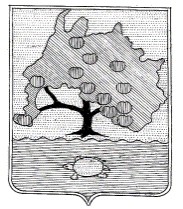 СОВЕТ МУНИЦИПАЛЬНОГО ОБРАЗОВАНИЯ«ПРИВОЛЖСКИЙ МУНИЦИПАЛЬНЫЙ РАЙОНАСТРАХАНСКОЙ ОБЛАСТИ»Р Е Ш Е Н И Еот 28.02.2023г. №6с. Началово О внесении изменений в РешениеСовета от 13.12.2022 № 72«О бюджете муниципального образования«Приволжский муниципальный районАстраханской области» на 2023 год и наплановый период 2024 и 2025 годов»На основании Федерального закона от 06.10.2003 № 131-ФЗ «Об общих принципах организации местного самоуправления в Российской Федерации», Бюджетного кодекса Российской Федерации, ст.39 Устава муниципального образования «Приволжский муниципальный район Астраханской области» Совет муниципального образования «Приволжский муниципальный район Астраханской области» РЕШИЛ:1. Внести в Решение Совета муниципального образования «Приволжский район» от 13.12.2022 №72 «О бюджете муниципального образования «Приволжский муниципальный район Астраханской области» на 2023 год и плановый период 2024 и 2025 годов» (в редакции от 20.12.2022 № 81) следующие изменения:1.1. Пункт 1 статьи 1 Решения изложить в следующей редакции:«1. Утвердить основные характеристики бюджета муниципального образования «Приволжский муниципальный район Астраханской области»на 2023 год:1) общий объем доходов в сумме 1617303,9 тыс. рублей, в том числе за счет безвозмездных поступлений– 1144360,0 тыс.рублей из них за счет безвозмездных поступлений от других бюджетов бюджетной системы Российской Федерации 1144200,2 тыс.рублей;2) общий объем расходов в сумме 1703283,4 тыс. рублей;3) дефицит 85979,5 тыс.рублей в том числе по изменениям остатков средств 59877,0 тыс.рублей и по источникам финансирования 26102,5 тыс.рублей или 9,6 процента от общего годового объема доходов без учета объема безвозмездных поступлений и поступлений налоговых доходов по трансфертозамещающему дополнительному нормативу отчислений по НДФЛ.».1.2. В подпункте 1.3. пункта 1 статьи 9 Решения цифры «8815,3» заменить цифрами «15815,3».1.3.В пункте 1 статьи 11 Решения цифры «48814,6» заменить цифрами «69854,3».1.4. Подпункт 1 пункта 1 статьи 14 Решения изложить в следующей редакции:«1) через управление сельского хозяйства администрации муниципального образования «Приволжский муниципальный район Астраханской области» за счет средств бюджета Астраханской области:а) на поддержку сельскохозяйственного производства по отдельным подотраслям растениеводства и животноводства;б) на стимулирование увеличения производства картофеля и овощей;».1.5В статье 16 Решения:а) в пункте 1 цифры «31599,5» заменить цифрами «33219,5»;б) в пункте 2 цифры «29227,2» заменить цифрами «30847,2»;в) в пункте 3 цифры «26854,8» заменить цифрами «28474,8».1.6. В пункте 2 статьи 25 Решения цифры «27745,2» заменить цифрами «37380,3».1.7. Приложение 1 Решения изложить в следующей редакции:«Приложение 1к Решению Совета муниципального образования «Приволжский муниципальный район Астраханской области» «О бюджете муниципального образования «Приволжский муниципальный район Астраханской области на 2023 год и на плановый период 2024 и 2054 годов»Объем доходов бюджета муниципального образования «Приволжский муниципальный район Астраханской области» по основным источникам на 2023 год и плановый период 2024 и 2025 годовтыс.руб.1.8.Приложение 2 Решения изложить в следующей редакции: «Приложение 2к Решению Совета муниципального образования «Приволжский муниципальный районАстраханской области» «О бюджете муниципального образования «Приволжский муниципальный район Астраханской области на 2023 год и на плановый период 2024 и 2054 годов»Источники внутреннего финансирования дефицитабюджета муниципального образования «Приволжский муниципальный район Астраханской области» на 2023год и плановый период 2024 и 2025 годовтыс.руб.1.9.Приложение 4 Решения изложить в следующей редакции: «Приложение 4к Решению Совета муниципального образования «Приволжский муниципальный районАстраханской области» «О бюджете муниципального образования «Приволжский муниципальный район Астраханской области на 2023 год и на плановый период 2024 и 2054 годов»Распределение бюджетных ассигнований: по разделам, подразделам, целевым статьям (муниципальным программам и непрограммным направлениям деятельности), группам видов расходов классификации расходов бюджета муниципального образования «Приволжский муниципальный район Астраханской области» на 2023 год и на плановый период 2024 и 2025 годовтыс.рублей1.10. Приложение 5 Решения изложить в следующей редакции:«Приложение 5к Решению Совета муниципального образования «Приволжский муниципальный район Астраханской области»«О бюджете муниципального образования «Приволжский муниципальный район Астраханской области» на 2023 год и на плановый период 2024 и 2025 годов»Ведомственная структура расходов бюджета муниципального образования «Приволжский муниципальный район Астраханской области»на 2023 год и на плановый период 2024 и 2025 годовтыс.руб.1.11. Приложение 6 Решения изложить в следующей редакции:«Приложение 6к Решению Совета муниципального образования «Приволжский муниципальный район Астраханской области» «О бюджете муниципального образования «Приволжский муниципальный район Астраханской области» на 2023 год и на плановый период 2024 и 2025 годовРаспределение бюджетных ассигнований по целевымстатьям (муниципальным программам и непрограммным направлениям деятельности), группам видов расходов классификации расходов бюджета муниципального образования «Приволжский муниципальный район Астраханской области» на 2023 год и на плановый период 2024 и 2025 годовтыс.руб.1.12. Приложение 7 Решения изложить в следующей редакции:«Приложение7к Решению Совета муниципального образования «Приволжский муниципальный район Астраханской области» «О бюджете муниципальногообразования «Приволжский муниципальный район Астраханской области» на 2023 год и на плановый период 2024 и 2025 годовОбъемы и распределение межбюджетных трансфертов бюджетам сельских поселений на 2023 год и на плановый период 2024 и 2025 годовтыс.руб.1.13. Раздел 1 приложение 9 Решения изложить в следующей редакции:«1.Муниципальные внутренние заимствованиямуниципального образования «Приволжский муниципальный район Астраханской области» на 2023 годтыс. рублей ».1.14.Приложение 12 Решения изложить в следующей редакции:«Приложение 12к Решению Совета муниципального образования «Приволжский муниципальный район Астраханской области»«О бюджете муниципального образования «Приволжский муниципальный район Астраханской области» на 2023 год и на плановый период 2024 и 2025 годов»Расходы на осуществление капитальных вложений в объекты капитального строительства муниципальной собственности муниципального образования «Приволжский муниципальный район Астраханской области» и (или) приобретение объектов недвижимого имущества в муниципальную собственность муниципального образования «Приволжский муниципальный район Астраханской области», а также бюджетных инвестиций в объекты капитального строительства муниципальной собственности муниципального образования «Приволжский муниципальный район Астраханской области» и (или) на приобретение объектов недвижимого имущества в муниципальную собственность муниципального образования «Приволжский муниципальный район Астраханской области», субсидий местным бюджетам на софинансирование капитальных вложений в объекты муниципальной собственности на 2023 год и на плановый период 2024 и 2025годовтыс.руб.1.15. По всему тексту Решения и приложений к нему слова «муниципальное образование «Приволжский район» заменить словами «муниципальное образование «Приволжский муниципальный район Астраханской области» в соответствующем падеже.2.Опубликовать настоящее Решение в общественно-политической газете «Приволжская газета».3.Настоящее Решение вступает в силу со дня опубликования.Председатель Совета муниципального образования «Приволжскиймуниципальный район Астраханской области     Редько А.В.Глава муниципального образования«Приволжский муниципальный районАстраханской области»Мазаев Д.В.Наименование показателяКлассификатор доходовПрогноз на 2023 годПрогноз на 2024 годПрогноз на 2025 годНаименование показателяКлассификатор доходовПрогноз на 2023 годПрогноз на 2024 годПрогноз на 2025 годНАЛОГОВЫЕ И НЕНАЛОГОВЫЕ ДОХОДЫ10000000000000000472 943.9431 712.0430 689.8НАЛОГИ НА ПРИБЫЛЬ, ДОХОДЫ10100000000000000281 454.6238 583.0235 065.0Налог на доходы физических лиц10102000010000110281 454.6238 583.0235 065.0Налог на доходы физических лиц с доходов, источником которых является налоговый агент, за исключением доходов, в отношении которых исчисление и уплата налога осуществляются в соответствии со статьями 227, 227.1 и 228 Налогового кодекса Российской Федерации10102010010000110240 591.6201 176.0199 343.0Налог на доходы физических лиц с доходов, полученных от осуществления деятельности физическими лицами, зарегистрированными в качестве индивидуальных предпринимателей, нотариусов, занимающихся частной практикой, адвокатов, учредивших адвокатские кабинеты, и других лиц, занимающихся частной практикой в соответствии со статьей 227 Налогового кодекса Российской Федерации101020200100001104 556.04 064.03 900.0Налог на доходы физических лиц с доходов, полученных физическими лицами в соответствии со статьей 228 Налогового кодекса Российской Федерации1010203001000011010 400.09 275.08 656.0Налог на доходы физических лиц в виде фиксированных авансовых платежей с доходов, полученных физическими лицами, являющимися иностранными гражданами, осуществляющими трудовую деятельность по найму на основании патента в соответствии со статьей 227.1 Налогового кодекса Российской Федерации101020400100001109 200.09 320.09 560.0Налог на доходы физических лиц в части суммы налога, превышающей 650 тысяч рублей, относящейся к части налоговой базы, превышающей 5 000 000 рублей (за исключением налога на доходы физических лиц с сумм прибыли контролируемой иностранной компании, в том числе фиксированной прибыли контролируемой иностранной компании)1010208001100011016 707.014 748.013 606.0НАЛОГИ НА ТОВАРЫ (РАБОТЫ, УСЛУГИ), РЕАЛИЗУЕМЫЕ НА ТЕРРИТОРИИ РОССИЙСКОЙ ФЕДЕРАЦИИ103000000000000009 400.08 800.08 800.0Акцизы по подакцизным товарам (продукции), производимым на территории Российской Федерации103020000100001109 400.08 800.08 800.0Доходы от уплаты акцизов на дизельное топливо подлежащие распределению между бюджетами субъектовРоссийской Федерации и местными бюджетами с учетом установленных дифференцированных нормативов отчислений в местные бюджеты (по нормативам, установленным федеральным законом о федеральном бюджете в целях формирования дорожных фондов субъектов Российской Федерации103022310100001104395.04 395.04 395.0Доходы от уплаты акцизов на моторные масла для дизельных и (или) карбюраторных (инжекторных) двигателей, подлежащие распределению между субъектами Российской Федерации и местными бюджетами с учетом установленных дифференцированных нормативов отчислений в местные бюджеты (по нормативам, установленным Федеральным законом о федеральном бюджете в целях формирования дорожных фондов субъектов Российской Федерации)103022410100001103025.025.0Доходы от уплаты акцизов на автомобильный бензин, подлежащие распределению между бюджетами субъектов Российской Федерации и местными бюджетами с учетом установленных дифференцированных нормативов отчислений в местные бюджеты103022510100001104975.04 380.04 380.0НАЛОГИ НА СОВОКУПНЫЙ ДОХОД1050000000000000092 839.094 526.096 538.0Налог, взимаемый в связи с применением упрощенной системы налогообложения1050100000000011079 700.080 741.082 356.0Налог, взимаемый с налогоплательщиков, выбравших в качестве объекта налогообложения доходы1050101001000011044 528.044 407.045 295.0Налог, взимаемый с налогоплательщиков, выбравших в качестве объекта налогообложения доходы1050101101000011044 528.044 407.045 295.0Налог, взимаемый с налогоплательщиков, выбравших в качестве объекта налогообложения доходы, уменьшенные на величину расходов1050102001000011035 172.036 334.037 061.0Налог, взимаемый с налогоплательщиков, выбравших в качестве объекта налогообложения доходы, уменьшенные на величину расходов1050102101000011035 172.036 334.037 061.0Единый сельскохозяйственный налог105030000100001106 876.07 213.07 285.0Единый сельскохозяйственный налог105030100100001106 876.07 213.07 285.0Налог, взимаемый в связи с применением патентной системы налогообложения105040000200001106 263.06 572.06 897.0Налог, взимаемый в связи с применением патентной системы налогообложения, зачисляемый в бюджеты муниципальных районов105040200200001106 263.06 572.06 897.0ГОСУДАРСТВЕННАЯ ПОШЛИНА108000000000000007 571.07 904.08 135.0Государственная пошлина по делам, рассматриваемым в судах общей юрисдикции, мировыми судьями108030000100001107 571.07 904.08 135.0Государственная пошлина по делам, рассматриваемым в судах общей юрисдикции, мировыми судьями (за исключением Верховного Суда Российской Федерации)108030100100001107 571.07 904.08 135.0ДОХОДЫ ОТ ИСПОЛЬЗОВАНИЯ ИМУЩЕСТВА, НАХОДЯЩЕГОСЯ В ГОСУДАРСТВЕННОЙ И МУНИЦИПАЛЬНОЙ СОБСТВЕННОСТИ1110000000000000045 420.045 420.045 420.0Доходы, получаемые в виде арендной либо иной платы за передачу в возмездное пользование государственного и муниципального имущества (за исключением имущества бюджетных и автономных учреждений, а также имущества государственных и муниципальных унитарных предприятий, в том числе казенных)1110500000000012044 220.044 220.044 220.0Доходы, получаемые в виде арендной платы за земельные участки, государственная собственность на которые не разграничена, а также средства от продажи права на заключение договоров аренды указанных земельных участков1110501000000012044 000.044 000.044 000.0Доходы, получаемые в виде арендной платы за земельные участки, государственная собственность на которые не разграничена и которые расположены в границах межселенных территорий муниципальных районов, а также средства от продажи права на заключение договоров аренды указанных земельных участков1110501305000012044 000.044 000.044 000.0Доходы от сдачи в аренду имущества, находящегося в оперативном управлении органов государственной власти, органов местного самоуправления, государственных внебюджетных фондов и созданных ими учреждений (за исключением имущества бюджетных и автономных учреждений)11105030000000120220.0220.0220.0Доходы от сдачи в аренду имущества, находящегося в оперативном управлении органов управления муниципальных районов и созданных ими учреждений (за исключением имущества муниципальных бюджетных и автономных учреждений)11105035050000120220.0220.0220.0Прочие доходы от использования имущества и прав, находящихся в государственной и муниципальной собственности (за исключением имущества бюджетных и автономных учреждений, а также имущества государственных и муниципальных унитарных предприятий, в том числе казенных)111090000000001201 200.01 200.01 200.0Прочие поступления от использования имущества, находящегося в государственной и муниципальной собственности (за исключением имущества бюджетных и автономных учреждений, а также имущества государственных и муниципальных унитарных предприятий, в том числе казенных)111090400000001201 200.01 200.01 200.0Прочие поступления от использования имущества, находящегося в собственности муниципальных районов (за исключением имущества муниципальных бюджетных и автономных учреждений, а также имущества муниципальных унитарных предприятий, в том числе казенных)111090450500001201 200.01 200.01 200.0ПЛАТЕЖИ ПРИ ПОЛЬЗОВАНИИ ПРИРОДНЫМИ РЕСУРСАМИ112000000000000003 681.33 829.03 981.8Плата за негативное воздействие на окружающую среду112010000100001203 681.33 829.03 981.8Плата за выбросы загрязняющих веществ в атмосферный воздух стационарными объектами1120101001000012025.426.427.4Плата за сбросы загрязняющих веществ в водные объекты112010300100001203 637.03 783.03 934.0Плата за размещение отходов производства и потребления1120104001000012018.919.620.4ДОХОДЫ ОТ ПРОДАЖИ МАТЕРИАЛЬНЫХ И НЕМАТЕРИАЛЬНЫХ АКТИВОВ1140000000000000030 000.030 000.030 000.0Доходы от продажи земельных участков, находящихся в государственной и муниципальной собственности1140600000000043030 000.030 000.030 000.0Доходы от продажи земельных участков, государственная собственность на которые не разграничена1140601000000043030 000.030 000.030 000.0Доходы от продажи земельных участков, государственная собственность на которые не разграничена и которые расположены в границах межселенных территорий муниципальных районов1140601305000043030 000.030 000.030 000.0ШТРАФЫ, САНКЦИИ, ВОЗМЕЩЕНИЕ УЩЕРБА116000000000000001 578.01 650.01 750.0Административные штрафы, установленные Кодексом Российской Федерации об административных правонарушениях116010000100001401 303.01 364.01 413.0Административные штрафы, установленные Главой 5 Кодекса Российской Федерации об административных правонарушениях, за административные правонарушения, посягающие на права граждан, налагаемые мировыми судьями, комиссиями по делам несовершеннолетних и защите их прав1160105301000014040.041.042.0Административные штрафы, установленные Главой 6 Кодекса Российской Федерации об административных правонарушениях, за административные правонарушения, посягающие на здоровье, санитарно-эпидемиологическое благополучие населения и общественную нравственность, налагаемые мировыми судьями, комиссиями по делам несовершеннолетних и защите их прав1160106301000014040.041.042.0Административные штрафы, установленные Главой 7 Кодекса Российской Федерации об административных правонарушениях, за административные правонарушения в области охраны собственности, налагаемые мировыми судьями, комиссиями по делам несовершеннолетних и защите их прав1160107301000014070.071.072.0Административные штрафы, установленные Главой 8 Кодекса Российской Федерации об административных правонарушениях, за административные правонарушения в области охраны окружающей среды и природопользования, налагаемые мировыми судьями, комиссиями по делам несовершеннолетних и защите их прав1160108301000014045.046.047.0Административные штрафы, установленные Главой 14 Кодекса Российской Федерации об административных правонарушениях, за административные правонарушения в области предпринимательской деятельности и деятельности саморегулируемых организаций, налагаемые мировыми судьями, комиссиями по делам несовершеннолетних и защите их прав11601143010000140300.0356.0380.0Административные штрафы, установленные главой 19 Кодекса Российской Федерации об административных правонарушениях, за административные правонарушения против порядка управления, налагаемые мировыми судьями, комиссиями по делам несовершеннолетних и защите их прав1160119301000014030.031.032.0Административные штрафы, установленные Главой 20 Кодекса Российской Федерации об административных правонарушениях, за административные правонарушения, посягающие на общественный порядок и общественную безопасность, налагаемые мировыми судьями, комиссиями по делам несовершеннолетних и защите их прав11601203010000140778.0778.0798.0Платежи в целях возмещения причиненного ущерба (убытков)11610000000000140275.0286.0337.0Доходы от денежных взысканий (штрафов), поступающие в счет погашения задолженности, образовавшейся до 1 января 2020 года, подлежащие зачислению в бюджет муниципального образования по нормативам, действовавшим в 2019 году11610123010051140230.0250.0300.0Доходы от денежных взысканий (штрафов), поступающие в счет погашения задолженности, образовавшейся до 1 января 2020 года, подлежащие зачислению в бюджет муниципального образования по нормативам, действовавшим в 2019 году1161012301005114010.010.010.0Доходы от денежных взысканий (штрафов), поступающие в счет погашения задолженности, образовавшейся до 1 января 2020 года, подлежащие зачислению в бюджет муниципального образования по нормативам, действовавшим в 2019 году1161012301005114010.0Доходы от денежных взысканий (штрафов), поступающие в счет погашения задолженности, образовавшейся до 1 января 2020 года, подлежащие зачислению в федеральный бюджет и бюджет муниципального образования по нормативам, действовавшим в 2019 году 1161012901000014025.026.027.0ПРОЧИЕ НЕНАЛОГОВЫЕ ДОХОДЫ117000000000000001 000.01 000.01 000.0Прочие неналоговые доходы117050000000001801 000.01 000.01 000.0Прочие неналоговые доходы бюджетов муниципальных районов117050500500001801 000.01 000.01 000.0БЕЗВОЗМЕЗДНЫЕ ПОСТУПЛЕНИЯ200000000000000001 144 360.01 093 103.2980 463.8БЕЗВОЗМЕЗДНЫЕ ПОСТУПЛЕНИЯ ОТ ДРУГИХ БЮДЖЕТОВ БЮДЖЕТНОЙ СИСТЕМЫ РОССИЙСКОЙ ФЕДЕРАЦИИ202000000000000001 144 200.21 093 103.2980 463.8Дотации бюджетам бюджетной системы Российской Федерации2021000000000000042 601.243 139.836 241.1Дотации бюджетам субъектов Российской Федерации и муниципальных образований2021500000000015042 601.243 139.836 241.1Дотации на выравнивание бюджетной обеспеченности2021500100000015042 601.243 139.836 241.1Дотации бюджетам муниципальных районов на выравнивание бюджетной обеспеченности2021500105000015042 601.243 139.836 241.1Субсидии бюджетам бюджетной системы Российской Федерации (межбюджетные субсидии)20220000000000150103 837.4197 827.596 609.9Субсидии бюджетам на софинансирование капитальных вложений в объекты муниципальной собственности202200770000001507529,0Субсидии бюджетам муниципальных районов на софинансирование капитальных вложений в объекты муниципальной собственности202200770500001507529,0Субсидии бюджетам  на обновление материально-технической базы для организации учебно-исследовательской, научно-практической, творческой деятельности, занятий физической культурой и спортом в образовательных организациях20225098000000150935.7Субсидии бюджетам муниципальных районов на обновление материально-технической базы для организации учебно-исследовательской, научно-практической, творческой деятельности, занятий физической культурой и спортом в образовательных организациях20225098050000150935.7Субсидии бюджетам на организацию бесплатного горячего питания обучающихся, получающих начальное общее образование в государственных и муниципальных образовательных организациях2022530400000015046 101.446 189.443 834.9Субсидии бюджетам муниципальных районов на организацию бесплатного горячего питания обучающихся, получающих начальное общее образование в государственных и муниципальных образовательных организациях2022530405000015046 101.446 189.443 834.9Субсидии бюджетам на обеспечение развития и укрепления материально-технической базы домов культуры в населенных пунктах с числом жителей до 50 тысяч человек20225467000000150820.0Субсидии бюджетам муниципальных районов на обеспечение развития и укрепления материально-технической базы домов культуры в населенных пунктах с числом жителей до 50 тысяч человек20225467050000150820.0Субсидии бюджетам на реализацию мероприятий по обеспечению жильем молодых семей202254970000001506 542.17 626.77 543.7Субсидии бюджетам муниципальных районов на реализацию мероприятий по обеспечению жильем молодых семей202254970500001506 542.17 626.77 543.7Субсидии бюджетам на проведение комплексных кадастровых работ202255110000001506 186.5Субсидии бюджетам муниципальных районов на проведение комплексных кадастровых работ202255110500001506 186.5Субсидии бюджетам на поддержку отрасли культуры20225519000000150424.1Субсидия бюджетам муниципальных районов на поддержку отрасли культуры20225519050000150424.1Субсидии бюджетам на реализацию мероприятий по модернизации школьных систем образования2022575000000015010 878.1Субсидии бюджетам муниципальных районов на реализацию мероприятий по модернизации школьных систем образования2022575005000015010 878.1Прочие субсидии2022999900000015030607,1144 011.439 044.8Прочие субсидии бюджетам муниципальных районов2022999905000015030607,1144 011.439 044.8Субвенции бюджетам субъектов Российской Федерации и муниципальных образований20230000000000150978 961.6833 335.9828 812.8Субвенции местным бюджетам на выполнение передаваемых полномочий субъектов Российской Федерации2023002400000015055 790.844 890.443 547.3Субвенции бюджетам муниципальных районов на выполнение передаваемых полномочий субъектов Российской Федерации2023002405000015055 790.844 890.443 547.3Субвенции бюджетам на компенсацию части платы, взимаемой с родителей (законных представителей) за присмотр и уход за детьми, посещающими образовательные организации, реализующие образовательные программы дошкольного образования2023002900000015011 671.35 451.0Субвенции бюджетам субъектов Российской Федерации и муниципальных образований2023002905000015011 671.35 451.0Субвенции бюджетам муниципальных образований на осуществление полномочий по составлению (изменению) списков кандидатов в присяжные заседатели федеральных судов общей юрисдикции в Российской Федерации202351200000001501.11.21.1Субвенции бюджетам муниципальных районов образований на осуществление полномочий по составлению (изменению) списков кандидатов в присяжные заседатели федеральных судов общей юрисдикции в Российской Федерации202351200500001501.11.21.1Субвенции бюджетам муниципальных районов на проведение мероприятий по обеспечению деятельности советников директора по воспитанию и взаимодействию с детскими общественными объединениями в общеобразовательных организациях202351790000001501 584.11 561.61 561.6Субвенции бюджетам муниципальных районов на проведение мероприятий по обеспечению деятельности советников директора по воспитанию и взаимодействию с детскими общественными объединениями в общеобразовательных организациях202351790500001501 584.11 561.61 561.6Субвенции бюджетам муниципальных районов на ежемесячное денежное вознаграждение за классное руководство педагогическим работникам государственных и муниципальных общеобразовательных организаций2023530300000015029 942.629 942.629 942.6Субвенции бюджетам муниципальных районов на ежемесячное денежное вознаграждение за классное руководство педагогическим работникам государственных и муниципальных общеобразовательных организаций2023530305000015029 942.629 942.629 942.6Субвенции бюджетам на поддержку сельскохозяйственного производства по отдельным подотраслям растениеводства и животноводства2023550800000015011 623.210 527.89 709.0Субвенции бюджетам муниципальных районов на поддержку сельскохозяйственного производства по отдельным подотраслям растениеводства и животноводства2023550805000015011 623.210 527.89 709.0Прочие субвенции20239999000000150868 348.4740 961.3744 051.2Прочие субвенции бюджетам муниципальных районов20239999050000150868 348.4740 961.3744 051.2Иные межбюджетные трансферты2024000000000000018 800.018 800.018 800.0Прочие межбюджетные трансферты, передаваемые бюджетам 2024999900000015018 800.018 800.018 800.0Прочие межбюджетные трансферты, передаваемые бюджетам муниципальных районов2024999905000015018 800.018 800.018 800.0ДОХОДЫ БЮДЖЕТОВ БЮДЖЕТНОЙ СИСТЕМЫ РОССИЙСКОЙ ФЕДЕРАЦИИ ОТ ВОЗВРАТА БЮДЖЕТАМИ БЮДЖЕТНОЙ СИСТЕМЫ РОССИЙСКОЙ ФЕДЕРАЦИИ И ОРГАНИЗАЦИЯМИ ОСТАТКОВ СУБСИДИЙ, СУБВЕНЦИЙ И ИНЫХ МЕЖБЮДЖЕТНЫХ ТРАНСФЕРТОВ, ИМЕЮЩИХ ЦЕЛЕВОЕ НАЗНАЧЕНИЕ, ПРОШЛЫХ ЛЕТ218000000000000002 000.0Доходы бюджетов муниципальных районов от возврата прочих остатков субсидий, субвенций и иных межбюджетных трансфертов, имеющих целевое назначение, прошлых лет из бюджетов поселений218600100500001502 000.0ВОЗВРАТ ОСТАТКОВ СУБСИДИЙ, СУБВЕНЦИЙ И ИНЫХ МЕЖБЮДЖЕТНЫХ ТРАНСФЕРТОВ, ИМЕЮЩИХ ЦЕЛЕВОЕ НАЗНАЧЕНИЕ, ПРОШЛЫХ ЛЕТ21900000000000000-1 840.2Возврат остатков субсидий на организацию бесплатного горячего питания обучающихся, получающих начальное общее образование в государственных и муниципальных образовательных организациях, из бюджетов муниципальных районов21925304050000150-125.3Возврат прочих остатков субсидий, субвенций и иных межбюджетных трансфертов, имеющих целевое назначение, прошлых лет из бюджетов муниципальных районов21960010050000150-1 714.8Итого доходов:Итого доходов:1 617 303.91 524 815.21 411 153.6Наименование показателяКод по КИВФБюджетные назначения на 2023 годБюджетные назначения на 2024 годБюджетные назначения на 2025 годНаименование показателяКод по КИВФБюджетные назначения на 2023 годБюджетные назначения на 2024 годБюджетные назначения на 2025 годИсточники финансирования дефицита бюджета всего85979,5-2372,3-2372,4ИСТОЧНИКИ ВНУТРЕННЕГО ФИНАНСИРОВАНИЯ ДЕФИЦИТОВ БЮДЖЕТОВ0100000000000000026102,5-2372,3-2372,4Кредиты кредитных организаций в валюте Российской Федерации0102000000000000028474,800Получение кредитов от кредитных организаций в валюте Российской Федерации0102000000000070028474,800Получение кредитов от кредитных организаций бюджетами муниципальных районов в валюте Российской Федерации0102000005000071028474,800Погашение бюджетных кредитов, полученных от других бюджетов бюджетной системы Российской Федерации в валюте Российской Федерации01030100000000800-2372,3-2372,3-2372,4Погашение бюджетами муниципальных районов кредитов от других бюджетов бюджетной системы Российской Федерации в валюте Российской Федерации01030100050000810-2372,3-2372,3-2372,4Предоставление бюджетных кредитов внутри страны в валюте Российской Федерации01060500000000500000Предоставление бюджетных кредитов другим бюджетам бюджетной системы Российской Федерации в валюте Российской Федерации01060502000000500-343,6-145,0-150,0Предоставление бюджетных кредитов другим бюджетам бюджетной системы Российской Федерации из бюджетов муниципальных районов в валюте Российской Федерации01060502050000540-343,6-145,0-150,0Возврат бюджетных кредитов, предоставленных другим бюджетам бюджетной системы Российской Федерации в валюте Российской Федерации01060502000000600343,6145,0150,0Возврат бюджетных кредитов, предоставленных другим бюджетам бюджетной системы Российской Федерации из бюджетов муниципальных районов в валюте Российской Федерации01060502050000640343,6145,0150,0Изменение остатков средств на счетах по учету средств бюджетов01050000000000000.59877,000Увеличение прочих остатков денежных средств бюджетов муниципальных районов01050201050000510-1646122,3-1524960,2-1411303,6Уменьшение прочих остатков денежных средств бюджетов муниципальных районов010502010500006101705999,31524960,21411303,6Раздел, целевая статья, вид расходаНаименованиеБюджетные ассигнования на 2023 годБюджетные ассигнования на 2024 годБюджетные ассигнования на 2025 год0100ОБЩЕГОСУДАРСТВЕННЫЕ ВОПРОСЫ174 821.7121 207.1132 729.00102Функционирование высшего должностного лица субъекта Российской Федерации и муниципального образования2 438.42 438.42 438.40900000000Ведомственная целевая программа "Обеспечение исполнения полномочий администрации муниципального образования "Приволжский муниципальный район Астраханской области" 2 438.42 438.42 438.40900000070Расходы по обеспечению деятельности Главы муниципального образования "Приволжский муниципальный район Астраханской области" в рамках ведомственной целевой программы "Обеспечение исполнения полномочий администрации муниципального образования "Приволжский муниципальный район Астраханской области"2 438.42 438.42 438.4100Расходы на выплаты персоналу в целях обеспечения выполнения функций государственными (муниципальными) органами, казенными учреждениями, органами управления государственными внебюджетными фондами2 438.42 438.42 438.40103Функционирование законодательных (представительных) органов государственной власти и представительных органов муниципальных образований1 917.41 917.41 917.49920000010Расходы на обеспечение функций Совета муниципального образования "Приволжский район"  по непрограммному направлению расходов "Совет муниципального образования "Приволжский район" в рамках непрограммного направления деятельности "Реализация функций органов местного самоуправления" (Расходы на выплаты персоналу в целях обеспечения выполнения функций муниципальными органами)480.4480.4480.4100Расходы на выплаты персоналу в целях обеспечения выполнения функций государственными (муниципальными) органами, казенными учреждениями, органами управления государственными внебюджетными фондами450.4450.4450.4200Закупка товаров, работ и услуг для обеспечения государственных (муниципальных) нужд30.030.030.09920000060Председатель Совета муниципального образования "Приволжский район"  по непрограммному направлению расходов "Совет муниципального образования "Приволжский район" в рамках непрограммного направления деятельности "Реализация функций органов местного самоуправления" (Расходы на выплаты персоналу в целях обеспечения выполнения функций муниципальными органами)1 437.01 437.01 437.0100Расходы на выплаты персоналу в целях обеспечения выполнения функций государственными (муниципальными) органами, казенными учреждениями, органами управления государственными внебюджетными фондами1 437.01 437.01 437.00104Функционирование Правительства Российской Федерации, высших исполнительных органов государственной власти субъектов Российской Федерации, местных администраций4 286.84 286.84 286.80900000000Ведомственная целевая программа "Обеспечение исполнения полномочий администрации муниципального образования "Приволжский муниципальный район Астраханской области" 4 286.84 286.84 286.80900000040Расходы по обеспечение деятельности заместителей Главы муниципального образования "Приволжский муниципальный район Астраханской области" в рамках ведомственной целевой программы "Обеспечение исполнения полномочий администрации муниципального образования "Приволжский муниципальный район Астраханской области" 4 286.84 286.84 286.8100Расходы на выплаты персоналу в целях обеспечения выполнения функций государственными (муниципальными) органами, казенными учреждениями, органами управления государственными внебюджетными фондами4 286.84 286.84 286.80105Судебная система1.11.21.10900000000Ведомственная целевая программа "Обеспечение исполнения полномочий администрации муниципального образования "Приволжский муниципальный район Астраханской области" 1.11.21.10900051200Расходы по осуществлению государственных полномочий по составлению списков присяжных заседателей в рамках ведомственной целевой программы "Обеспечение исполнения полномочий органов местного самоуправления муниципального образования "Приволжский муниципальный район Астраханской области" 1.11.21.1200Закупка товаров, работ и услуг для обеспечения государственных (муниципальных) нужд1.11.21.10106Обеспечение деятельности финансовых, налоговых и таможенных органов и органов финансового (финансово-бюджетного) надзора13 510.212 926.812 928.71000000000Ведомственная целевая программа "Управление муниципальными финансами, создание условий для эффективного и ответственного управления муниципальными финансами, повышение устойчивости бюджета муниципального образования "Приволжский муниципальный район Астраханской области"  10 850.610 267.210 269.11000000010Расходы на обеспечение функций органов местного самоуправления в рамках ведомственной целевой программы "Управление муниципальными финансами, создание условий для эффективного и ответственного управления муниципальными финансами, повышение устойчивости бюджета муниципального образования "Приволжский муниципальный район Астраханской области" 10 850.610 267.210 269.1100Расходы на выплаты персоналу в целях обеспечения выполнения функций государственными (муниципальными) органами, казенными учреждениями, органами управления государственными внебюджетными фондами9 124.39 124.39 124.3200Закупка товаров, работ и услуг для обеспечения государственных (муниципальных) нужд1 710.31 126.91 128.8800Иные бюджетные ассигнования16.016.016.09930000010Расходы на обеспечение функций контрольно-счетной палаты муниципального образования "Приволжский район"  по непрограммному направлению расходов "Контрольно-счетная палата муниципального образования "Приволжский район" в рамках непрограммного направления деятельности "Реализация функций органов местного самоуправления" (Расходы на выплаты персоналу в целях обеспечения выполнения функций муниципальными органами)792.0792.0792.0100Расходы на выплаты персоналу в целях обеспечения выполнения функций государственными (муниципальными) органами, казенными учреждениями, органами управления государственными внебюджетными фондами772.0772.0772.0200Закупка товаров, работ и услуг для обеспечения государственных (муниципальных) нужд20.020.020.09930000030Председатель контрольно-счетной палаты муниципального образования "Приволжский район"  по непрограммному направлению расходов "Контрольно-счетная палата муниципального образования "Приволжский район" в рамках непрограммного направления деятельности "Реализация функций органов местного самоуправления" (Расходы на выплаты персоналу в целях обеспечения выполнения функций муниципальными органами)1 867.61 867.61 867.6100Расходы на выплаты персоналу в целях обеспечения выполнения функций государственными (муниципальными) органами, казенными учреждениями, органами управления государственными внебюджетными фондами1 867.61 867.61 867.60111Резервные фонды2 736.09900000000Непрограммные мероприятия2 736.09900010000Резервный фонд администрации муниципального образования "Приволжский муниципальный район Астраханской области"2 736.0800Иные бюджетные ассигнования2 736.00113Другие общегосударственные вопросы149 931.899 636.5111 156.60700000000Муниципальная программа  «Обеспечение комфортности проживания населения Приволжского района»12 147.712 147.712 147.70770000000Подпрограмма " Стимулирование развития жилищного строительства муниципальной программы «Обеспечение комфортности проживания населения Приволжского района»12 147.712 147.712 147.70770010320 Расходы на обеспечение деятельности (оказание услуг)  муниципального бюджетного учреждения  «БТИ» в рамках подпрограммы "Стимулирование развития жилищного строительства муниципальной программы «Обеспечение комфортности проживания населения Приволжского района»12 147.712 147.712 147.7600Предоставление субсидий бюджетным, автономным учреждениям и иным некоммерческим организациям12 147.712 147.712 147.70900000000Ведомственная целевая программа "Обеспечение исполнения полномочий администрации муниципального образования "Приволжский муниципальный район Астраханской области" 85 553.872 749.485 952.70900000010Расходы по обеспечению деятельности аппарата администрации муниципального образования "Приволжский муниципальный район Астраханской области" в рамках ведомственной целевой программы "Обеспечение исполнения полномочий администрации муниципального образования "Приволжский муниципальный район Астраханской области" 36 079.636 279.636 279.6100Расходы на выплаты персоналу в целях обеспечения выполнения функций государственными (муниципальными) органами, казенными учреждениями, органами управления государственными внебюджетными фондами32 559.632 559.632 559.6200Закупка товаров, работ и услуг для обеспечения государственных (муниципальных) нужд3 200.03 400.03 400.0800Иные бюджетные ассигнования320.0320.0320.00900010220Расходы по обеспечению деятельности (оказание услуг) муниципального бюджетного учреждения "Служба эксплуатации и содержания" в рамках ведомственной целевой программы "Обеспечение исполнения полномочий администрации муниципального образования "Приволжский муниципальный район Астраханской области" 46 435.635 166.648 294.1600Предоставление субсидий бюджетным, автономным учреждениям и иным некоммерческим организациям46 435.635 166.648 294.10900060120Расходы по осуществлению государственных полномочий в муниципальном образовании "Приволжский муниципальный район Астраханской области" деятельности административной комиссии в рамках ведомственной целевой программы "Обеспечение исполнения полномочий органов местного самоуправления муниципального образования "Приволжский муниципальный район Астраханской области" 506.3296.3296.3100Расходы на выплаты персоналу в целях обеспечения выполнения функций государственными (муниципальными) органами, казенными учреждениями, органами управления государственными внебюджетными фондами481.7284.7284.7200Закупка товаров, работ и услуг для обеспечения государственных (муниципальных) нужд24.611.611.60900060420Расходы на осуществление деятельности комиссии по делам несовершеннолетних администрации муниципального образования"Приволжский муниципальный район Астраханской области" в рамках ведомственной целевой программы "Обеспечение исполнения полномочий органов местного самоуправления муниципального образования "Приволжский муниципальный район Астраханской области" 1 532.31 006.91 007.0100Расходы на выплаты персоналу в целях обеспечения выполнения функций государственными (муниципальными) органами, казенными учреждениями, органами управления государственными внебюджетными фондами1 398.7864.0858.4200Закупка товаров, работ и услуг для обеспечения государственных (муниципальных) нужд133.6142.9148.60900070500Расходы по приведению в надлежащее состояние объектов муниципальной собственности в рамках ведомственной целевой программы "Обеспечение исполнения полномочий администрации муниципального образования "Приволжский муниципальный район Астраханской области" 1 000.0200Закупка товаров, работ и услуг для обеспечения государственных (муниципальных) нужд1 000.01100000000Ведомственная целевая программа "Эффективное управление муниципальным имуществом и земельными отношениями в муниципальном образовании "Приволжский муниципальный район Астраханской области" 14 376.914 739.413 056.21100000010Расходы на обеспечение функций органов местного самоуправления в рамках ведомственной целевой программы "Эффективное управление муниципальным имуществом и земельными отношениями в муниципальном образовании "Приволжский муниципальный район Астраханской области" 12 723.012 224.011 831.7100Расходы на выплаты персоналу в целях обеспечения выполнения функций государственными (муниципальными) органами, казенными учреждениями, органами управления государственными внебюджетными фондами10 538.010 538.010 538.0200Закупка товаров, работ и услуг для обеспечения государственных (муниципальных) нужд2 147.01 648.01 255.7800Иные бюджетные ассигнования38.038.038.01100070810Расходы на определение рыночной стоимости объектов оценки для совершения сделок  в рамках ведомственной целевой программы "Эффективное управление муниципальным имуществом и земельными отношениями в муниципальном образовании "Приволжский муниципальный район Астраханской области"  500.0500.0500.0200Закупка товаров, работ и услуг для обеспечения государственных (муниципальных) нужд500.0500.0500.01100070860Расходы на содержание муниципального имущества в рамках ведомственной целевой программы "Эффективное управление муниципальным имуществом и земельными отношениями в муниципальном образовании "Приволжский муниципальный район Астраханской области" 100.0200Закупка товаров, работ и услуг для обеспечения государственных (муниципальных) нужд100.01100070870Другие расходы в рамках ведомственной целевой программы "Эффективное управление муниципальным имуществом и земельными отношениями в муниципальном образовании "Приволжский муниципальный район Астраханской области"  1 053.91 951.7660.8200Закупка товаров, работ и услуг для обеспечения государственных (муниципальных) нужд1 053.91 951.7660.81200000000Муниципальная программа  "Развитие казачества на территории Приволжского района"100.01200070850Мероприятия по реализации развития государственной политики в отношении российского казачества на территории Приволжского района в рамках муниципальной программы "Развитие казачества на территории Приволжского района"100.0600Предоставление субсидий бюджетным, автономным учреждениям и иным некоммерческим организациям100.09900000000Непрограммные мероприятия37 753.49900070310Исполнение судебных актов373.163,7139,4800Иные бюджетные ассигнования373.163,7139,49990070580Средства на реализацию отдельных полномочий муниципального образования "Приволжский муниципальный район Астраханской области" в рамках прочих непрограммных расходов иных непрограммных мероприятий (зарезервированные средства)37 380.3800Иные бюджетные ассигнования37 380.30300НАЦИОНАЛЬНАЯ БЕЗОПАСНОСТЬ И ПРАВООХРАНИТЕЛЬНАЯ ДЕЯТЕЛЬНОСТЬ1 819.51 820.01 999.40314Другие вопросы в области национальной безопасности и правоохранительной деятельности1 819.51 820.01 999.40300000000Муниципальная программа  «Обеспечение общественной  безопасности в Приволжском районе»1 819.51 820.01 999.40310000000Подпрограмма  «Противодействие коррупции в Приволжском районе» муниципальной программы  «Обеспечение общественной  безопасности в Приволжском районе»150.00310070910Мероприятия по противодействию коррупции в рамках подпрограммы  «Противодействие коррупции в Приволжском районе» муниципальной программы  «Обеспечение общественной  безопасности в Приволжском районе»150.0200Закупка товаров, работ и услуг для обеспечения государственных (муниципальных) нужд150.00320000000Подпрограмма  «Обеспечение безопасности жизнедеятельности населения муниципального  образования "Приволжский муниципальный район Астраханской области" муниципальной программы  «Обеспечение общественной  безопасности в Приволжском районе»1 300.01 820.01 520.00320070910Мероприятия по обеспечению безопасности жизнедеятельности населения в рамках подпрограммы  «Обеспечение безопасности жизнедеятельности населения муниципального  образования "Приволжский муниципальный район Астраханской области"  муниципальной программы  «Обеспечение общественной  безопасности в Приволжском районе»1 000.01 520.01 220.0200Закупка товаров, работ и услуг для обеспечения государственных (муниципальных) нужд1 000.01 520.01 220.00320077779Мероприятия по обеспечению безопасности людей на водных объектах, охране их жизни и здоровья в рамках подпрограммы  «Обеспечение безопасности жизнедеятельности населения муниципального  образования "Приволжский муниципальный район Астраханской области"  муниципальной программы  «Обеспечение общественной  безопасности в Приволжском районе»300.0300.0300.0200Закупка товаров, работ и услуг для обеспечения государственных (муниципальных) нужд300.0300.0300.00330000000Подпрограмма  «Противодействие  идеологии  терроризма и экстремизма   на  территории  муниципального образования  "Приволжский муниципальный район Астраханской области"  муниципальной программы  «Обеспечение общественной  безопасности в Приволжском районе»50.0150.00330070911Мероприятия по противодействию идеологии терроризма и экстремизма в рамках подпрограммы  «Противодействие  идеологии  терроризма и экстремизма   на  территории  муниципального образования   "Приволжский муниципальный район Астраханской области"  муниципальной программы  «Обеспечение общественной  безопасности в Приволжском районе»50.0150.0200Закупка товаров, работ и услуг для обеспечения государственных (муниципальных) нужд50.0150.00340000000Подпрограмма  «Профилактика правонарушений и усиление борьбы с преступностью и повышения безопасности дорожного движения в муниципальном образовании "Приволжский муниципальный район Астраханской области"  муниципальной программы  «Обеспечение общественной  безопасности в Приволжском районе»219.5229.40340070910Мероприятия в рамках подпрограммы  «Профилактика правонарушений и усиление борьбы с преступностью и повышения безопасности дорожного движения в муниципальном образовании "Приволжский муниципальный район Астраханской области"  муниципальной программы  «Обеспечение общественной  безопасности в Приволжском районе»219.5229.4200Закупка товаров, работ и услуг для обеспечения государственных (муниципальных) нужд219.5229.40350000000Подпрограмма  «Антинаркотическая программа муниципального образования "Приволжский муниципальный район Астраханской области"  муниципальной программы  «Обеспечение общественной  безопасности в Приволжском районе»100.0100.00350070910Мероприятия в рамках подпрограммы  «Антинаркотическая программа муниципального образования «Приволжский район» муниципальной программы  «Обеспечение общественной  безопасности в Приволжском районе»100.0100.0200Закупка товаров, работ и услуг для обеспечения государственных (муниципальных) нужд100.0100.00400НАЦИОНАЛЬНАЯ ЭКОНОМИКА189 475.0241 816.4147 451.70401Общеэкономические вопросы380.0310.0380.00800000000Муниципальная программа  «Реализация  кадровой политики муниципального образования «Приволжский район»»180.0110.0180.00820000000Подпрограмма  «Комплекс мер по совершенствованию кадровой  политики  муниципального образования «Приволжский муниципальный район Астраханской области» муниципальной программы  «Реализация  кадровой политики муниципального образования «Приволжский муниципальный район Астраханской области»180.0110.0180.00820070380Мероприятия по совершенствованию кадровой политики в рамках подпрограммы «Комплекс мер по совершенствованию кадровой  политики  муниципального образования «Приволжский муниципальный район Астраханской области» муниципальной программы  «Реализация  кадровой политики муниципального образования «Приволжский муниципальный район Астраханской области»180.0110.0180.0100Расходы на выплаты персоналу в целях обеспечения выполнения функций государственными (муниципальными) органами, казенными учреждениями, органами управления государственными внебюджетными фондами70.070.0200Закупка товаров, работ и услуг для обеспечения государственных (муниципальных) нужд110.0110.0110.00900000000Ведомственная целевая программа "Обеспечение исполнения полномочий администрации муниципального образования "Приволжский муниципальный район Астраханской области" 200.0200.0200.00900070410Расходы на проведение общественных работ в рамках ведомственной целевой программы "Обеспечение исполнения полномочий администрации муниципального образования "Приволжский муниципальный район Астраханской области" 200.0200.0200.0100Расходы на выплаты персоналу в целях обеспечения выполнения функций государственными (муниципальными) органами, казенными учреждениями, органами управления государственными внебюджетными фондами200.0200.0200.00405Сельское хозяйство и рыболовство119 040.779 949.182 027.50500000000Муниципальная программа  «Развитие сельского хозяйства и сел Приволжского района»78 044.275 337.075 745.10510000000Подпрограмма  «Развитие сельского хозяйства в Приволжском районе» муниципальной программы  «Развитие сельского хозяйства и сел Приволжского района»78 044.275 337.075 745.10510060020Осуществление управленческих функций органами местного самоуправления по поддержке сельскохозяйственного производства  в рамках подпрограммы  «Развитие сельского хозяйства в Приволжском районе» муниципальной программы  «Развитие сельского хозяйства и сел Приволжского района»5 314.23 502.43 502.4100Расходы на выплаты персоналу в целях обеспечения выполнения функций государственными (муниципальными) органами, казенными учреждениями, органами управления государственными внебюджетными фондами4 500.03 000.03 000.0200Закупка товаров, работ и услуг для обеспечения государственных (муниципальных) нужд800.0492.0492.0800Иные бюджетные ассигнования14.210.410.40510065080Поддержка сельскохозяйственного производства по отдельным подотраслям растениеводства и животноводства в рамках подпрограммы  «Развитие сельского хозяйства в Приволжском районе» муниципальной программы  «Развитие сельского хозяйства и сел Приволжского района»2 191.02 191.02 191.0800Иные бюджетные ассигнования2 191.02 191.02 191.00510070320Мероприятия по увеличению продуктивности и повышению генетического потенциала коров и телок в хозяйствах Приволжского района в рамках подпрограммы  «Развитие сельского хозяйства в Приволжском районе» муниципальной программы  «Развитие сельского хозяйства и сел Приволжского района»200.0800Иные бюджетные ассигнования200.005100R0140Cтимулирование увеличения производства картофеля и овощей  в рамках подпрограммы  «Развитие сельского хозяйства в Приволжском районе» муниципальной программы  «Развитие сельского хозяйства и сел Приволжского района»58 915.858 915.860 342.7800Иные бюджетные ассигнования58 915.858 915.860 342.705100R5080Поддержка сельскохозяйственного производства по отдельным подотраслям растениеводства и животноводства в рамках подпрограммы  «Развитие сельского хозяйства в Приволжском районе» муниципальной программы  «Развитие сельского хозяйства и сел Приволжского района»11 623.210 527.89 709.0800Иные бюджетные ассигнования11 623.210 527.89 709.00900000000Ведомственная целевая программа "Обеспечение исполнения полномочий администрации муниципального образования "Приволжский муниципальный район Астраханской области" 40 996.54 612.16 282.40900063130Расходы на осуществления отдельного государственного полномочия Астраханской области по организации мероприятий при осуществлении деятельности по обращению с животными без владельцев в рамках ведомственной целевой программы "Обеспечение исполнения полномочий органов местного самоуправления муниципального образования "Приволжский муниципальный район Астраханской области" 40 996.54 612.16 282.4600Предоставление субсидий бюджетным, автономным учреждениям и иным некоммерческим организациям40 996.54 612.16 282.40409Дорожное хозяйство (дорожные фонды)69 854.3161 557.358 532.10700000000Муниципальная программа  «Обеспечение комфортности проживания населения Приволжского района»69 854.3161 557.358 532.10710000000Подпрограмма  «Развитие дорожного хозяйства Приволжского района» муниципальной программы «Обеспечение комфортности проживания населения Приволжского района»68 972.4161 557.358 532.10710066100Расходы на организацию дорожного движения по альтернативным маршрутам, в том числе на организацию паромных переправ и наплавных мостов, в связи с прекращением движения по автомобильным дорогам общего пользования регионального или межмуниципального значения Астраханской области  в рамках подпрограммы "Развитие дорожного хозяйства Приволжского района" муниципальной программы "Обеспечение комфортности проживания населения Приволжского района"18 800.018 800.018 800.0600Предоставление субсидий бюджетным, автономным учреждениям и иным некоммерческим организациям18 800.018 800.018 800.00710070090Содержание, ремонт и капитальный ремонт дорог в рамках подпрограммы  «Развитие дорожного хозяйства Приволжского района» муниципальной программы «Обеспечение комфортности проживания населения Приволжского района»27 841.21 749.67 172.0200Закупка товаров, работ и услуг для обеспечения государственных (муниципальных) нужд27 841.21 749.67 172.007100S1200Расходы на развитие транспортной инфраструктуры на сельских территориях в рамках подпрограммы "Развитие дорожного хозяйства Приволжского района" муниципальной программы "Обеспечение комфортности проживания населения Приволжского района"15 067.5133 525.124 636.6400Капитальные вложения в объекты государственной (муниципальной) собственности15 067.5133 525.124 636.607100S2170Расходы на развитие дорожного хозяйства  в рамках подпрограммы "Развитие дорожного хозяйства Приволжского района" муниципальной программы "Обеспечение комфортности проживания населения Приволжского района"7 263.77 482.67 923.5200Закупка товаров, работ и услуг для обеспечения государственных (муниципальных) нужд7 263.77 482.67 923.50770000000Подпрограмма " Стимулирование развития жилищного строительства муниципальной программы «Обеспечение комфортности проживания населения Приволжского района»881.907ZF1П0210Строительство автомобильной дороги по адресу: улица Жемчужная, село Началово Приволжского района Астраханской области  в рамках подпрограммы "Стимулирование развития жилищного строительства муниципальной программы «Обеспечение комфортности проживания населения Приволжского района» в рамках национального проекта "Жилье и городская среда"881.9400Капитальные вложения в объекты государственной (муниципальной) собственности881.90412Другие вопросы в области национальной экономики200.06 512.10600000000Муниципальная программа  "Обеспечение мер по улучшению инвестиционного климата в Приволжском районе"200.00630000000Подпрограмма  «Развитие малого и среднего предпринимательства в Приволжском районе» муниципальной программы  "Обеспечение мер по улучшению инвестиционного климата в Приволжском районе"200.00630070640Муниципальная поддержка малого и среднего предпринимательства, включая крестьянские (фермерские) хозяйства  в рамках подпрограммы «Развитие малого и среднего предпринимательства в Приволжском районе» муниципальной программы «Обеспечение мер по улучшению инвестиционного климата в Приволжском районе»200.0800Иные бюджетные ассигнования200.01100000000Ведомственная целевая программа "Эффективное управление муниципальным имуществом и земельными отношениями в муниципальном образовании "Приволжский муниципальный район Астраханской области" 6 512.111000L5110Проведение комплексных кадастровых работ в муниципальном образовании "Приволжский муниципальный район Астраханской области" в рамках ведомственной целевой программы "Эффективное управление муниципальным имуществом и земельными отношениями в муниципальном образовании "Приволжский муниципальный район Астраханской области" 6 512.1200Закупка товаров, работ и услуг для обеспечения государственных (муниципальных) нужд6 512.10500ЖИЛИЩНО-КОММУНАЛЬНОЕ ХОЗЯЙСТВО147043,6119 359.396 910.80501Жилищное хозяйство6 264.31 200.01 200.00900000000Ведомственная целевая программа "Обеспечение исполнения полномочий администрации муниципального образования "Приволжский муниципальный район Астраханской области" 6 264.31 200.01 200.00900005020Осуществление капитального ремонта и текущего ремонта жилых помещений муниципального жилищного фонда муниципального образования "Приволжский район" в рамках ведомственной целевой программы "Обеспечение исполнения полномочий администрации муниципального образования "Приволжский муниципальный район Астраханской области" 6 264.31 200.01 200.0200Закупка товаров, работ и услуг для обеспечения государственных (муниципальных) нужд6 264.31 200.01 200.00502Коммунальное хозяйство33 000.049 330.417 623.40700000000Муниципальная программа  «Обеспечение комфортности проживания населения Приволжского района»33 000.049 330.417 623.40720000000Подпрограмма  «Комплексное развитие систем коммунальной инфраструктуры муниципального образования "Приволжский муниципальный район Астраханской области" муниципальной программы «Обеспечение комфортности проживания населения Приволжского района»33 000.029 343.917 623.40720070130Мероприятия в рамках подпрограммы "Комплексное развитие систем коммунальной инфраструктуры муниципального образования "Приволжский муниципальный район Астраханской области"  муниципальной программы «Обеспечение комфортности проживания населения Приволжского района»5 000.029 343.917 623.4200Закупка товаров, работ и услуг для обеспечения государственных (муниципальных) нужд600.015 343.917 623.4400Капитальные вложения в объекты государственной (муниципальной) собственности4 400.014 000.00720071130Модернизация сетей водоснабжения и водоотведения, модернизация разводящих сетей и капитальный ремонт сетей водоснабжения в рамках подпрограммы «Комплексное развитие систем коммунальной инфраструктуры муниципального образования «Приволжский муниципальный район Астраханской области» муниципальной программы «Обеспечение комфортности проживания населения Приволжского района»28 000.0600Предоставление субсидий бюджетным, автономным учреждениям и иным некоммерческим организациям28 000.00750000000Подпрограмма "Чистая вода" муниципальной программы «Обеспечение комфортности проживания населения Приволжского района»19 986.50750075100 Реализация мероприятий по модернизации систем водоснабжения, водоотведения и очистки сточных вод в рамках подпрограммы "Чистая вода" муниципальной программы «Обеспечение комфортности проживания населения Приволжского района»19 986.5200Закупка товаров, работ и услуг для обеспечения государственных (муниципальных) нужд19 986.50503Благоустройство6071,11300000000Муниципальная программа  "Формирование современной городской среды на территории муниципального образования "Приволжский муниципальный район Астраханской области" 13000С5551Иные межбюджетные трансферты на мероприятия по благоустройству общественных территорий в рамках муниципальной программы  «Формирование современной городской среды на территории муниципального образования "Приволжский муниципальный район Астраханской области" 6071,1500Межбюджетные трансферты6071,10505Другие вопросы в области жилищно-коммунального хозяйства101 708.268 828.978 087.40700000000Муниципальная программа  «Обеспечение комфортности проживания населения Приволжского района»101 708.268 828.978 087.40720000000Подпрограмма  «Комплексное развитие систем коммунальной инфраструктуры муниципального образования "Приволжский муниципальный район Астраханской области" муниципальной программы «Обеспечение комфортности проживания населения Приволжского района»101 708.268 828.978 087.40720010230Расходы на обеспечение деятельности (оказания услуг) муниципального бюджетного учреждения "Дирекция ЖКХ" в рамках подпрограммы "Комплексное развитие систем коммунальной инфраструктуры муниципального образования "Приволжский муниципальный район Астраханской области"  муниципальной программы «Обеспечение комфортности проживания населения Приволжского района»40 760.940 626.942 885.4600Предоставление субсидий бюджетным, автономным учреждениям и иным некоммерческим организациям40 760.940 626.942 885.40720010250Расходы на обеспечение деятельности (оказания услуг) муниципального бюджетного учреждения "БИОМ" в рамках подпрограммы "Комплексное развитие систем коммунальной инфраструктуры муниципального образования "Приволжский муниципальный район Астраханской области"  муниципальной программы «Обеспечение комфортности проживания населения Приволжского района»60 947.328 202.035 202.0600Предоставление субсидий бюджетным, автономным учреждениям и иным некоммерческим организациям60 947.328 202.035 202.00600ОХРАНА ОКРУЖАЮЩЕЙ СРЕДЫ9 400.08 387.18 387.10605Другие вопросы в области охраны окружающей среды9 400.08 387.18 387.10700000000Муниципальная программа  «Обеспечение комфортности проживания населения Приволжского района»9 400.08 387.18 387.10730000000Подпрограмма  «Меры по улучшению экологической обстановки на территории Приволжского района» муниципальной программы «Обеспечение комфортности проживания населения Приволжского района»9 400.08 387.18 387.10730070140Мероприятия   в рамках подпрограммы «Меры по улучшению экологической обстановки на территории Приволжского района»  муниципальной программы «Обеспечение комфортности проживания населения Приволжского района»9 400.08 387.18 387.1200Закупка товаров, работ и услуг для обеспечения государственных (муниципальных) нужд6 250.08 387.18 387.1600Предоставление субсидий бюджетным, автономным учреждениям и иным некоммерческим организациям3 150.00700ОБРАЗОВАНИЕ1 016 316.5922 813.3902 347.00701Дошкольное образование178 489.6162 836.1161 881.90100000000Муниципальная программа "Развитие образования, молодежной политики и спорта Приволжского района"178 489.6162 836.1161 881.90110000000Подпрограмма "Развитие дошкольного, общего и дополнительного образования" муниципальной программы "Развитие образования, молодежной политики и спорта Приволжского района"2 000.0980.00110075300Мероприятия по оснащению оборудованием, инвентарем и пособиями в соответствии с действующим законодательством нежилых зданий, приобретенных для создания дополнительных мест в возрасте от 1,5 до 3 лет в образовательных организациях, осуществляющих образовательную деятельность по программам дошкольного образования  в рамках подпрограммы "Развитие дошкольного,общего и дополнительного образования" муниципальной программы "Развитие образования, молодежной политики и спорта Приволжского района "2 000.0980.0600Предоставление субсидий бюджетным, автономным учреждениям и иным некоммерческим организациям2 000.0980.00160000000Подпрограмма "Обеспечение деятельности образовательных организаций и Управления образования, молодежной политики и спорта"  муниципальной программы "Развитие образования, молодежной политики и спорта Приволжского района"178 489.6160 836.1160 901.90160060140Расходы на обеспечение государственных гарантий реализации прав на получение общедоступного и бесплатного дошкольного, начального общего, основного общего, среднего общего образования в муниципальных общеобразовательных организациях, обеспечение дополнительного образования детей в муниципальных общеобразовательных организациях в рамках в  подпрограммы "Обеспечение деятельности образовательных организаций и Управления образования, молодежной политики и спорта"  муниципальной программы "Развитие образования, молодежной политики и спорта Приволжского района"178 489.6160 836.1160 901.9600Предоставление субсидий бюджетным, автономным учреждениям и иным некоммерческим организациям178 489.6160 836.1160 901.90702Общее образование663 858.0613 035.8595 343.40100000000Муниципальная программа "Развитие образования, молодежной политики и спорта Приволжского района"663 858.0613 035.8595 343.40110000000Подпрограмма "Развитие дошкольного, общего и дополнительного образования" муниципальной программы "Развитие образования, молодежной политики и спорта Приволжского района"7 867.30110070050Повышение квалификации работников образовательных организаций  в рамках подпрограммы "Развитие дошкольного,общего и дополнительного образования" муниципальной программы "Развитие образования, молодежной политики и спорта Приволжского района"127.1600Предоставление субсидий бюджетным, автономным учреждениям и иным некоммерческим организациям127.101100R7502Мероприятия по оснащению средствами обучения и воспитания зданий общеобразовательных организаций в рамках подпрограммы "Развитие дошкольного,общего и дополнительного образования" муниципальной программы "Развитие образования, молодежной политики и спорта Приволжского района" 7 740.2600Предоставление субсидий бюджетным, автономным учреждениям и иным некоммерческим организациям7 740.20120000000Подпрограмма "Сохранение здоровья и формирование здорового образа жизни " муниципальной программы "Развитие образования, молодежной политики и спорта Приволжского района"51 466.051 545.149 066.60120070360Расходы на организацию двухразового питания для обучающихся с ограниченными возможностями здоровья, в том числе детей-инвалидов в рамках подпрограммы "Сохранение здоровья и формирование здорового образа жизни" муниципальной программы "Развитие образования, молодежной политики и спорта Приволжского района"2 938.22 924.72 924.5600Предоставление субсидий бюджетным, автономным учреждениям и иным некоммерческим организациям2 938.22 924.72 924.501200L3040Организация бесплатного горячего питания обучающихся, получающих начальное общее образование государственных и муниципальных образовательных организаций в рамках подпрограммы "Сохранение здоровья и формирование здорового образа жизни" муниципальной программы "Развитие образования, молодежной политики и спорта Приволжского района"48 527.848 620.446 142.0600Предоставление субсидий бюджетным, автономным учреждениям и иным некоммерческим организациям48 527.848 620.446 142.00150000000Подпрограмма "Создание безопасной среды в образовательных организациях" муниципальной программы "Развитие образования, молодежной политики и спорта Приволжского района"60 673.240 734.522 350.00150090010Капитальный и текущий ремонт зданий и сооружений в рамках  подпрограммы "Создание безопасной среды в образовательных организациях" муниципальной программы "Развитие образования, молодежной политики и спорта Приволжского района"49 202.637 534.520 550.0600Предоставление субсидий бюджетным, автономным учреждениям и иным некоммерческим организациям49 202.637 534.520 550.00150090021Расходы на проектно-сметную документацию по капитальному и текущему ремонту зданий и сооружений   в рамках подпрограммы "Создание безопасной среды в образовательных организациях" муниципальной программы "Развитие образования, молодежной политики и спорта Приволжского района"         20.03 200.01 800.0600Предоставление субсидий бюджетным, автономным учреждениям и иным некоммерческим организациям20.03 200.01 800.001500L7501Реализация мероприятий по модернизации школьных систем образования (Капитальный ремонт зданий общеобразовательных организаций) в рамках подпрограммы  "Создание безопасной среды в образовательных организациях" муниципальной программы "Развитие образования, молодежной политики и спорта Приволжского района"                               11 450.6600Предоставление субсидий бюджетным, автономным учреждениям и иным некоммерческим организациям11 450.60160000000Подпрограмма "Обеспечение деятельности образовательных организаций и Управления образования, молодежной политики и спорта"  муниципальной программы "Развитие образования, молодежной политики и спорта Приволжского района"541 226.3520 756.2523 926.90160010220Расходы на обеспечение деятельности (оказание услуг)  муниципальных учреждений в рамках подпрограммы "Обеспечение деятельности образовательных организаций и Управления образования,молодежной политики и спорта"  муниципальной программы "Развитие образования, молодежной политики и спорта Приволжского района"49 934.255 516.358 760.2600Предоставление субсидий бюджетным, автономным учреждениям и иным некоммерческим организациям49 934.255 516.358 760.20160053030Расходы на ежемесячное денежное вознаграждение за классное руководство педагогическим работникам муниципальных образовательных организаций в рамках подпрограммы "Обеспечение деятельности образовательных организаций и Управления образования, молодежной политики и спорта"  муниципальной программы "Развитие образования, молодежной политики и спорта Приволжского района"29 942.629 942.629 942.6600Предоставление субсидий бюджетным, автономным учреждениям и иным некоммерческим организациям29 942.629 942.629 942.60160063140Расходы на обеспечение государственных гарантий реализации прав на получение общедоступного и бесплатного дошкольного, начального общего, основного общего, среднего общего образования в муниципальных общеобразовательных организациях, обеспечение дополнительного образования детей в муниципальных общеобразовательных организациях в рамках в  подпрограммы "Обеспечение деятельности образовательных организаций и Управления образования, молодежной политики и спорта"  муниципальной программы "Развитие образования, молодежной политики и спорта Приволжского района"461 349.5435 297.2435 224.0600Предоставление субсидий бюджетным, автономным учреждениям и иным некоммерческим организациям461 349.5435 297.2435 224.00170000000Подпрограмма "Оказание качественной медицинской помощи несовершеннолетним в муниципальных образовательных организациях"
муниципальной программы "Развитие образования, молодежной политики и спорта Приволжского района"1 680.00170020000 Оснащение (дооснащение) необходимым оборудованием медицинских кабинетов образовательных организаций в рамках подпрограммы "Оказание качественной медицинской помощи несовершеннолетним в муниципальных образовательных организациях"
муниципальной программы "Развитие образования, молодежной политики и спорта Приволжского района"1 680.0600Предоставление субсидий бюджетным, автономным учреждениям и иным некоммерческим организациям1 680.001Z0000000Национальные проекты945.201ZE250980Обновление материально-технической базы для организации учебно-исследовательской, научно-практической, творческой деятельности, занятий физической культурой и спортом в образовательных организациях в рамках основного мероприятия по реализации регионального проекта "Успех каждого ребенка (Астраханская область)" в рамках федерального проекта "Успех каждого ребенка"  муниципальной программы "Развитие образования, молодежной политики и спорта Приволжского района"945.2600Предоставление субсидий бюджетным, автономным учреждениям и иным некоммерческим организациям945.20703Дополнительное образование детей111 313.074 303.574 303.50100000000Муниципальная программа "Развитие образования, молодежной политики и спорта Приволжского района"111 313.074 303.574 303.50160000000Подпрограмма "Обеспечение деятельности образовательных организаций и Управления образования, молодежной политики и спорта"  муниципальной программы "Развитие образования, молодежной политики и спорта Приволжского района"111 313.074 303.574 303.50160062140Расходы на обеспечение государственных гарантий реализации прав на получение общедоступного и бесплатного дошкольного, начального общего, основного общего, среднего общего образования в муниципальных общеобразовательных организациях, обеспечение дополнительного образования детей в муниципальных общеобразовательных организациях в рамках в  подпрограммы "Обеспечение деятельности образовательных организаций и Управления образования, молодежной политики и спорта"  муниципальной программы "Развитие образования, молодежной политики и спорта Приволжского района"111 313.074 303.574 303.5600Предоставление субсидий бюджетным, автономным учреждениям и иным некоммерческим организациям111 313.074 303.574 303.50705Профессиональная подготовка, переподготовка и повышение квалификации600.0111.5111.50300000000Муниципальная программа  «Обеспечение общественной  безопасности в Приволжском районе»150.00320000000Подпрограмма  «Обеспечение безопасности жизнедеятельности населения муниципального  образования "Приволжский муниципальный район Астраханской области" муниципальной программы  «Обеспечение общественной  безопасности в Приволжском районе»150.00320070910Мероприятия по обеспечению безопасности жизнедеятельности населения в рамках подпрограммы  «Обеспечение безопасности жизнедеятельности населения муниципального  образования "Приволжский муниципальный район Астраханской области"  муниципальной программы  «Обеспечение общественной  безопасности в Приволжском районе»150.0200Закупка товаров, работ и услуг для обеспечения государственных (муниципальных) нужд150.00800000000Муниципальная программа  «Реализация  кадровой политики муниципального образования «Приволжский район»»450.0111.5111.50820000000Подпрограмма  «Комплекс мер по совершенствованию кадровой  политики  муниципального образования «Приволжский муниципальный район Астраханской области» муниципальной программы  «Реализация  кадровой политики муниципального образования «Приволжский муниципальный район Астраханской области»450.0111.5111.50820070380Мероприятия по совершенствованию кадровой политики в рамках подпрограммы «Комплекс мер по совершенствованию кадровой  политики  муниципального образования «Приволжский муниципальный район Астраханской области» муниципальной программы  «Реализация  кадровой политики муниципального образования «Приволжский муниципальный район Астраханской области»450.0111.5111.5200Закупка товаров, работ и услуг для обеспечения государственных (муниципальных) нужд450.0111.5111.50707Молодежная политика и оздоровление детей4 878.45 749.65 849.60100000000Муниципальная программа "Развитие образования, молодежной политики и спорта Приволжского района"4 838.45 709.65 809.60120000000Подпрограмма "Сохранение здоровья и формирование здорового образа жизни " муниципальной программы "Развитие образования, молодежной политики и спорта Приволжского района"2 109.81 918.01 918.00120070190Организация  отдыха и занятости детей в рамках подпрограммы "Сохранение здоровья и формирование здорового образа жизни" муниципальной программы "Развитие образования, молодежной политики и спорта Приволжского района"2 109.81 918.01 918.0600Предоставление субсидий бюджетным, автономным учреждениям и иным некоммерческим организациям2 109.81 918.01 918.00130000000Подпрограмма "Реализация молодежной политики и воспитания"  муниципальной программы "Развитие образования, молодежной политики и спорта Приволжского района"2 728.63 791.63 891.60130070090Мероприятия по работе с молодежью  в рамках подпрограммы "Реализация молодежной политики и воспитания"  муниципальной программы "Развитие образования, молодежной политики и спорта Приволжского района"1 645.62 935.63 035.6200Закупка товаров, работ и услуг для обеспечения государственных (муниципальных) нужд50.040.040.0600Предоставление субсидий бюджетным, автономным учреждениям и иным некоммерческим организациям1 595.62 895.62 995.60130070101Мероприятия по профессиональной подготовке обучающихся  в рамках подпрограммы "Реализация молодежной политики и воспитания"  муниципальной программы "Развитие образования, молодежной политики и спорта Приволжского района"227.0600Предоставление субсидий бюджетным, автономным учреждениям и иным некоммерческим организациям227.00130070110Трудоустройство несовершеннолетних граждан в возрасте от 14 до 18 лет на временные работы в свободное от учебы время   в рамках подпрограммы "Реализация молодежной политики и воспитания"  муниципальной программы "Развитие образования, молодежной политики и спорта Приволжского района"856.0856.0856.0600Предоставление субсидий бюджетным, автономным учреждениям и иным некоммерческим организациям856.0856.0856.01400000000Муниципальная программа "Патриотическое воспитание населения муниципального образования "Приволжский муниципальный район Астраханской области" 40.040.040.01410000000Подпрограмма "Патриотическое воспитание населения " в рамках муниципальной программы "Патриотическое воспитание населения муниципального образования "Приволжский муниципальный район Астраханской области" 40.040.040.01410007878Мероприятия по патриотическому воспитанию населения в рамках подпрограммы "Патриотическое воспитание населения" муниципальной программы "Патриотическое воспитание населения муниципального образования "Приволжский муниципальный район Астраханской области" 40.040.040.0200Закупка товаров, работ и услуг для обеспечения государственных (муниципальных) нужд40.040.040.00709Другие вопросы в области образования57 177.566 776.864 857.10100000000Муниципальная программа "Развитие образования, молодежной политики и спорта Приволжского района"57 177.566 776.864 857.10110000000Подпрограмма "Развитие дошкольного, общего и дополнительного образования" муниципальной программы "Развитие образования, молодежной политики и спорта Приволжского района"140.0140.0140.00110070030Мероприятия по выявлению и развитию одаренных детей  в рамках подпрограммы "Развитие дошкольного, общего и дополнительного образования" муниципальной программы "Развитие образования, молодежной политики и спорта Приволжского района"140.0140.0140.0600Предоставление субсидий бюджетным, автономным учреждениям и иным некоммерческим организациям140.0140.0140.00150000000Подпрограмма "Создание безопасной среды в образовательных организациях" муниципальной программы "Развитие образования, молодежной политики и спорта Приволжского района"29 599.537 664.837 788.70150070150Мероприятия по обеспечению пожарной безопасности образовательных организаций  в рамках  подпрограммы "Создание безопасной среды в образовательных организациях" муниципальной программы "Развитие образования, молодежной политики и спорта Приволжского района"4 980.04 230.04 230.0600Предоставление субсидий бюджетным, автономным учреждениям и иным некоммерческим организациям4 980.04 230.04 230.00150070160Мероприятия по обеспечению антитеррористической безопасности образовательных организаций в рамках  подпрограммы "Создание безопасной среды в образовательных организациях" муниципальной программы "Развитие образования, молодежной политики и спорта Приволжского района"17 390.733 434.833 558.7600Предоставление субсидий бюджетным, автономным учреждениям и иным некоммерческим организациям17 390.733 434.833 558.701500S0470Мероприятия на оснащение (дооснащение) оборудованием объектов муниципальных образовательных организаций, подлежащих антитеррористической защите в рамках подпрограммы "Создание безопасной среды в образовательных организациях" муниципальной программы "Развитие образования, молодежной политики и спорта Приволжского района"7 228.8600Предоставление субсидий бюджетным, автономным учреждениям и иным некоммерческим организациям7 228.80160000000Подпрограмма "Обеспечение деятельности образовательных организаций и Управления образования, молодежной политики и спорта"  муниципальной программы "Развитие образования, молодежной политики и спорта Приволжского района"25 853.827 410.425 366.80160000010Расходы на обеспечение деятельности  органов управления в рамках подпрограммы "Обеспечение деятельности образовательных организаций и Управления образования, молодежной политики и спорта"  муниципальной программы "Развитие образования, молодежной политики и спорта Приволжского района"2 221.22 221.22 221.2100Расходы на выплаты персоналу в целях обеспечения выполнения функций государственными (муниципальными) органами, казенными учреждениями, органами управления государственными внебюджетными фондами2 221.22 221.22 221.20160010240Расходы на обеспечение деятельности Управления образования в рамках подпрограммы "Обеспечение деятельности образовательных организаций и Управления образования, молодежной политики и спорта"  муниципальной программы "Развитие образования, молодежной политики и спорта Приволжского района"13 049.314 605.914 605.9100Расходы на выплаты персоналу в целях обеспечения выполнения функций государственными (муниципальными) органами, казенными учреждениями, органами управления государственными внебюджетными фондами11 479.313 035.913 035.9200Закупка товаров, работ и услуг для обеспечения государственных (муниципальных) нужд1 500.01 500.01 500.0800Иные бюджетные ассигнования70.070.070.001600S0100Расходы на оплату труда работников муниципальных централизованных бухгалтерий,обслуживающих муниципальные образовательные организации, в рамках подпрограммы "Обеспечение деятельности образовательных организаций и Управления образования, молодежной политики и спорта"  муниципальной программы "Развитие образования, молодежной политики и спорта Приволжского района"10 583.310 583.38 539.7100Расходы на выплаты персоналу в целях обеспечения выполнения функций государственными (муниципальными) органами, казенными учреждениями, органами управления государственными внебюджетными фондами10 583.310 583.38 539.701Z0000000Национальные проекты1 584.11 561.61 561.601ZEВ51791Проведение мероприятий по обеспечению деятельности советников директора по воспитанию и взаимодействию с детскими общественными объединениями в общеобразовательных организациях (Проведение мероприятий по обеспечению деятельности советников директора по воспитанию и взаимодействию с детскими общественными объединениями в общеобразовательных организациях) в рамках основного мероприятия по реализации регионального проекта "Патриотическое воспитание граждан Российской Федерации (Астраханская область)" в рамках федерального проекта "Патриотическое воспитание граждан Российской Федерации" муниципальной программы "Развитие образования, молодежной политики и спорта Приволжского района"1 584.11 561.61 561.6600Предоставление субсидий бюджетным, автономным учреждениям и иным некоммерческим организациям1 584.11 561.61 561.60800КУЛЬТУРА, КИНЕМАТОГРАФИЯ27 268.520 565.524 977.50801Культура27 268.520 565.524 977.50200000000Муниципальная программа  «Развитие культуры Приволжского района»27 268.520 565.524 977.50210000000Подпрограмма "Развитие культуры села" муниципальной программы  "Развитие культуры Приволжского района"2 826.80210070220Поддержка муниципальных учреждений культуры и работников муниципальных учреждений культуры  в рамках подпрограммы "Развитие культуры села" муниципальной программы  «Развитие культуры Приволжского района»20.0600Предоставление субсидий бюджетным, автономным учреждениям и иным некоммерческим организациям20.00210070900Организация мероприятий по приспособлению для доступа инвалидов в учреждения культуры  в рамках подпрограммы "Развитие культуры села" муниципальной программы  «Развитие культуры Приволжского района»200.0600Предоставление субсидий бюджетным, автономным учреждениям и иным некоммерческим организациям200.00210090600Направление творческих коллективов муниципальных учреждений культуры на конкурсы, смотры, фестивали  в рамках подпрограммы "Развитие культуры села" муниципальной программы  «Развитие культуры Приволжского района»200.0600Предоставление субсидий бюджетным, автономным учреждениям и иным некоммерческим организациям200.00210090700Обновление материально-технической базы, приобретение оборудования для учреждений культуры в рамках подпрограммы "Развитие культуры села" муниципальной программы  «Развитие культуры Приволжского района»1 305.6600Предоставление субсидий бюджетным, автономным учреждениям и иным некоммерческим организациям1 305.602100L4670Расходы на обеспечение развития и укрепления материально-технической базы домов культуры в населенных пунктах с числом жителей до 50 тысяч человек в рамках подпрограммы "Развитие культуры села" муниципальной программы  «Развитие культуры Приволжского района»863.2600Предоставление субсидий бюджетным, автономным учреждениям и иным некоммерческим организациям863.202100L5190Поддержка муниципальных учреждений культуры и работников муниципальных учреждений культуры в рамках подпрограммы "Развитие культуры села" муниципальной программы  «Развитие культуры Приволжского района»238.0600Предоставление субсидий бюджетным, автономным учреждениям и иным некоммерческим организациям238.00220000000Подпрограмма «Обеспечение деятельности муниципальных учреждений культуры» муниципальной программы  «Развитие культуры Приволжского района»9 126.48 942.09 532.20220010260Обеспечение деятельности  учреждений  в рамках подпрограммы "Обеспечение деятельности муниципальных учреждений культуры" муниципальной программы  «Развитие культуры Приволжского района»9 126.48 942.09 532.2600Предоставление субсидий бюджетным, автономным учреждениям и иным некоммерческим организациям9 126.48 942.09 532.20230000000Подпрограмма "Развитие культурно-досуговой деятельности"  муниципальной программы  «Развитие культуры Приволжского района»2 158.02 000.00230070240Проведение мероприятий в сфере культуры и искусства в рамках подпрограммы "Развитие культурно-досуговой деятельности"  муниципальной программы  «Развитие культуры Приволжского района»2 158.02 000.0600Предоставление субсидий бюджетным, автономным учреждениям и иным некоммерческим организациям2 158.02 000.00240000000Подпрограмма "Развитие библиотечного дела" муниципальной программы  «Развитие культуры Приволжского района»12 012.311 623.512 395.30240010260Обеспечение деятельности бюджетных учреждений  в рамках подпрограммы "Развитие библиотечного дела" муниципальной программы  «Развитие культуры Приволжского района»11 812.311 623.512 395.3600Предоставление субсидий бюджетным, автономным учреждениям и иным некоммерческим организациям11 812.311 623.512 395.30240070260Комплектование книжного фонда библиотек Приволжского района в рамках подпрограммы "Развитие библиотечного дела" муниципальной программы  «Развитие культуры Приволжского района»200.0600Предоставление субсидий бюджетным, автономным учреждениям и иным некоммерческим организациям200.00250000000Подпрограмма "Развитие национальных обществ, традиционных народных культур" муниципальной программы  «Развитие культуры Приволжского района»945.01 050.00250070280Реализация мероприятий по развитию и сохранению традиционных  национальных культур народов, проживающих на территории Приволжского района в рамках подпрограммы "Развитие национальных обществ, традиционных народных культур" муниципальной программы  «Развитие культуры Приволжского района»945.01 050.0600Предоставление субсидий бюджетным, автономным учреждениям и иным некоммерческим организациям945.01 050.002Z0000000Национальные проекты200.002ZA255190Государственная поддержка отрасли культуры в рамках основного мероприятия по реализации регионального проекта "Создание условий для реализации творческого потенциала нации ("Творческие люди") (Астраханская область)" в рамках федерального проекта "Творческие люди"
муниципальной программы  «Развитие культуры Приволжского района» 200.0600Предоставление субсидий бюджетным, автономным учреждениям и иным некоммерческим организациям200.01000СОЦИАЛЬНАЯ ПОЛИТИКА35 658.717 605.714 090.31001Пенсионное обеспечение2 500.02 500.02 500.00900000000Ведомственная целевая программа "Обеспечение исполнения полномочий администрации муниципального образования "Приволжский муниципальный район Астраханской области" 2 500.02 500.02 500.00900080010Расходы по обеспечению ежемесячной доплаты к государственной пенсии лицам, замещавшие выборные муниципальные должности и муниципальные должности муниципальной службы органов местного самоуправления муниципального образования "Приволжский муниципальный район Астраханской области"  в рамках ведомственной целевой программы "Обеспечение исполнения полномочий администрации муниципального образования "Приволжский муниципальный район Астраханской области" 2 500.02 500.02 500.0300Социальное обеспечение и иные выплаты населению2 500.02 500.02 500.01003Социальное обеспечение населения17 418.99 654.79 573.70100000000Муниципальная программа "Развитие образования, молодежной политики и спорта Приволжского района"8 570.19 654.79 573.70130000000Подпрограмма "Реализация молодежной политики и воспитания"  муниципальной программы "Развитие образования, молодежной политики и спорта Приволжского района"8 570.19 654.79 573.701300L4970Расходы  на обеспечение жильем молодых семей в рамках подпрограммы "Реализация молодежной политики и воспитания"  муниципальной программы "Развитие образования, молодежной политики и спорта Приволжского района"8 570.19 654.79 573.7300Социальное обеспечение и иные выплаты населению8 570.19 654.79 573.70400000000Муниципальная программа  «Обеспечение мер социальной поддержки граждан Приволжского района»8 848.80450000000Подпрограмма «Формирование жилищного фонда, предоставляемого по договорам социального найма, в муниципальном образовании "Приволжский муниципальный район Астраханской области" муниципальной программы  «Обеспечение мер социальной поддержки граждан Приволжского района»8 848.80450082220Мероприятия по формированию  жилищного фонда, предоставляемого по договорам социального найма в рамках подпрограммы  «Формирование жилищного фонда, в муниципальном образовании "Приволжский муниципальный район Астраханской области" муниципальной программы  «Обеспечение мер социальной поддержки граждан Приволжского района»8 848.8400Капитальные вложения в объекты государственной (муниципальной) собственности8 848.81004Охрана семьи и детства11 671.35 451.00100000000Муниципальная программа "Развитие образования, молодежной политики и спорта Приволжского района"11 671.35 451.00110000000Подпрограмма "Развитие дошкольного, общего и дополнительного образования" муниципальной программы "Развитие образования, молодежной политики и спорта Приволжского района"11 671.35 451.00110060240Предоставление компенсации части родительской платы за присмотр и уход за детьми, посещающими образовательные организации, реализующие образовательную программу дошкольного образования, в рамках подпрограммы "Развитие дошкольного,общего и дополнительного образования" муниципальной программы "Развитие образования, молодежной политики и спорта Приволжского района"11 671.35 451.0100Расходы на выплаты персоналу в целях обеспечения выполнения функций государственными (муниципальными) органами, казенными учреждениями, органами управления государственными внебюджетными фондами63.463.4200Закупка товаров, работ и услуг для обеспечения государственных (муниципальных) нужд100.0100.0300Социальное обеспечение и иные выплаты населению11 507.95 287.61006Другие вопросы в области социальной политики4 068.52 016.60400000000Муниципальная программа  «Обеспечение мер социальной поддержки граждан Приволжского района»3 988.51 816.60420000000Подпрограмма  «Оказание поддержки общественным организациям Приволжского района» муниципальной программы  «Обеспечение мер социальной поддержки граждан Приволжского района»3 988.51 816.60420080030Поддержка общественных организаций в рамках подпрограммы  «Оказание поддержки общественным организациям Приволжского района» муниципальной программы  «Обеспечение мер социальной поддержки граждан Приволжского района»3 988.51 816.6600Предоставление субсидий бюджетным, автономным учреждениям и иным некоммерческим организациям3 988.51 816.60900000000Ведомственная целевая программа "Обеспечение исполнения полномочий администрации муниципального образования "Приволжский муниципальный район Астраханской области" 80.0200.00900080050Мероприятия на изготовление и размещение социальной рекламы  в рамках ведомственной целевой программы "Обеспечение исполнения полномочий администрации муниципального образования "Приволжский муниципальный район Астраханской области" 80.0200.0200Закупка товаров, работ и услуг для обеспечения государственных (муниципальных) нужд80.0200.01100ФИЗИЧЕСКАЯ КУЛЬТУРА И СПОРТ32 428.612 192.312 508.11101Физическая культура32 428.612 192.312 508.10100000000Муниципальная программа "Развитие образования, молодежной политики и спорта Приволжского района"32 428.612 192.312 508.10140000000Подпрограмма "Развитие физической культуры и спорта" муниципальной программы "Развитие образования, молодежной политики и спорта Приволжского района"32 428.612 192.312 508.10140010220Расходы на обеспечение деятельности (оказание услуг) муниципальных учреждений в рамках подпрограммы "Развитие физической культуры и спорта" муниципальной программы "Развитие образования, молодежной политики и спорта Приволжского района"8 020.67 690.37 690.3600Предоставление субсидий бюджетным, автономным учреждениям и иным некоммерческим организациям8 020.67 690.37 690.30140020010Развитие материально-технической базы спорта в рамках подпрограммы "Развитие физической культуры и спорта" муниципальной программы "Развитие образования, молодежной политики и спорта Приволжского района"500.0500.0600Предоставление субсидий бюджетным, автономным учреждениям и иным некоммерческим организациям500.0500.00140040140Устройство спортивных сооружений и стадионов-площадок  в рамках подпрограммы "Развитие физической культуры и спорта" муниципальной программы "Развитие образования, молодежной политики и спорта Приволжского района"22 408.0400Капитальные вложения в объекты государственной (муниципальной) собственности22 408.00140070140Организация спортивно-массовых мероприятий в рамках подпрограммы "Развитие физической культуры и спорта" муниципальной программы "Развитие образования, молодежной политики и спорта Приволжского района"2 000.04 002.04 317.8200Закупка товаров, работ и услуг для обеспечения государственных (муниципальных) нужд500.0500.0500.0600Предоставление субсидий бюджетным, автономным учреждениям и иным некоммерческим организациям1 500.03 502.03 817.81200СРЕДСТВА МАССОВОЙ ИНФОРМАЦИИ500.0500.01204Другие вопросы в области средств массовой информации500.0500.00900000000Ведомственная целевая программа "Обеспечение исполнения полномочий администрации муниципального образования "Приволжский муниципальный район Астраханской области" 500.0500.00900070300Расходы на осуществление мероприятий по освещению деятельности муниципального образования "Приволжский муниципальный район Астраханской области"  в средствах массовой информации в рамках ведомственной целевой программы "Обеспечение исполнения полномочий администрации муниципального образования "Приволжский муниципальный район Астраханской области" 500.0500.0200Закупка товаров, работ и услуг для обеспечения государственных (муниципальных) нужд500.0500.01300ОБСЛУЖИВАНИЕ ГОСУДАРСТВЕННОГО И МУНИЦИПАЛЬНОГО ДОЛГА2 016.45.03.01301Обслуживание государственного внутреннего и муниципального долга2 016.45.03.01000000000Ведомственная целевая программа "Управление муниципальными финансами, создание условий для эффективного и ответственного управления муниципальными финансами, повышение устойчивости бюджета муниципального образования "Приволжский муниципальный район Астраханской области"  2 016.45.03.01000070320Обслуживание муниципального долга муниципального образования "Приволжский муниципальный район Астраханской области"  в рамках  ведомственной целевой программы "Управление муниципальными финансами муниципального образования "Приволжский муниципальный район Астраханской области" 2 016.45.03.0700Обслуживание государственного (муниципального) долга2 016.45.03.01400МЕЖБЮДЖЕТНЫЕ ТРАНСФЕРТЫ ОБЩЕГО ХАРАКТЕРА БЮДЖЕТАМ БЮДЖЕТНОЙ СИСТЕМЫ РОССИЙСКОЙ ФЕДЕРАЦИИ66535,044 890.443 547.31401Дотации на выравнивание бюджетной обеспеченности субъектов Российской Федерации и муниципальных образований56 790.844 890.443 547.31000000000Ведомственная целевая программа "Управление муниципальными финансами, создание условий для эффективного и ответственного управления муниципальными финансами, повышение устойчивости бюджета муниципального образования "Приволжский муниципальный район Астраханской области"  56 790.844 890.443 547.31000060110Дотация на выравнивание бюджетной обеспеченности сельских поселений в рамках  ведомственной целевой программы "Управление муниципальными финансами, создание условий для эффективного и ответственного управления муниципальными финансами, повышение устойчивости бюджета муниципального образования "Приволжский муниципальный район Астраханской области" 55 790.844 890.443 547.3500Межбюджетные трансферты55 790.844 890.443 547.31000090100Дотация на выравнивание бюджетной обеспеченности сельских поселений за счет средств бюджета муниципального образования "Приволжский муниципальный район Астраханской области" в рамках ведомственной целевой программы "Управление муниципальными финансами, создание условий для эффективного и ответственного управления муниципальными финансами, повышение устойчивости бюджета муниципального образования "Приволжский муниципальный район Астраханской области" 1 000.0500Межбюджетные трансферты1 000.01403Прочие межбюджетные трансферты общего характера9740,20700000000Муниципальная программа  «Обеспечение комфортности проживания населения Приволжского района»1 640.40770000000Подпрограмма " Стимулирование развития жилищного строительства муниципальной программы «Обеспечение комфортности проживания населения Приволжского района»1 640.40770090301 Иные межбюджетные трансферты   из бюджета муниципального образования «Приволжский район» муниципальным образованиям  поселений Приволжского района для решения актуальных вопросов местного значения сельскими поселениями  в рамках подпрограммы "Стимулирование развития жилищного строительства муниципальной программы «Обеспечение комфортности проживания населения Приволжского района»                                     1 640.4500Межбюджетные трансферты1 640.41000000000Ведомственная целевая программа "Управление муниципальными финансами, создание условий для эффективного и ответственного управления муниципальными финансами, повышение устойчивости бюджета муниципального образования "Приволжский муниципальный район Астраханской области"  8103,81000090301Иные межбюджетные трансферты муниципальным образованиям поселений  для решения актуальных вопросов местного значения в рамках  ведомственной целевой программы "Управление муниципальными финансами, создание условий для эффективного и ответственного управления муниципальными финансами, повышение устойчивости бюджета муниципального образования "Приволжский муниципальный район Астраханской области" 8103,8500Межбюджетные трансферты8103,8ИтогоИтого1 703 283.41 510 662.01 385 451.2Наименование показателяПППРаз-делПод-аз-делЦелевая статьяЦелевая статьяЦелевая статьяЦелевая статьяЦелевая статьяЦелевая статьяВид рас-ходаБюджетные ассигнования на 2023 годБюджетные ассигнования 2024 годБюджетные ассигнования 2025 годНаименование показателяПППРаз-делПод-аз-делЦелевая статьяЦелевая статьяЦелевая статьяЦелевая статьяЦелевая статьяЦелевая статьяВид рас-ходаБюджетные ассигнования на 2023 годБюджетные ассигнования 2024 годБюджетные ассигнования 2025 годАдминистрация муниципального образования "Приволжский муниципальный район Астраханской области"Администрация муниципального образования "Приволжский муниципальный район Астраханской области"Администрация муниципального образования "Приволжский муниципальный район Астраханской области"Администрация муниципального образования "Приволжский муниципальный район Астраханской области"Администрация муниципального образования "Приволжский муниципальный район Астраханской области"Администрация муниципального образования "Приволжский муниципальный район Астраханской области"Администрация муниципального образования "Приволжский муниципальный район Астраханской области"Администрация муниципального образования "Приволжский муниципальный район Астраханской области"Администрация муниципального образования "Приволжский муниципальный район Астраханской области"Администрация муниципального образования "Приволжский муниципальный район Астраханской области"Администрация муниципального образования "Приволжский муниципальный район Астраханской области"423 442.4420 700.9316 997.7ОБЩЕГОСУДАРСТВЕННЫЕ ВОПРОСЫ2000100107 463.891 623.5104 826.7Функционирование высшего должностного лица субъекта Российской Федерации и муниципального образования20001022 438.42 438.42 438.4Ведомственная целевая программа "Обеспечение исполнения полномочий администрации муниципального образования "Приволжский муниципальный район Астраханской области" 2000102090000000000002 438.42 438.42 438.4Расходы по обеспечению деятельности Главы муниципального образования "Приволжский муниципальный район Астраханской области" в рамках ведомственной целевой программы "Обеспечение исполнения полномочий администрации муниципального образования "Приволжский муниципальный район Астраханской области"2000102090000000000702 438.42 438.42 438.4Расходы на выплаты персоналу в целях обеспечения выполнения функций государственными (муниципальными) органами, казенными учреждениями, органами управления государственными внебюджетными фондами2000102090000000000701002 438.42 438.42 438.4Функционирование Правительства Российской Федерации, высших исполнительных органов государственной власти субъектов Российской Федерации, местных администраций20001044 286.84 286.84 286.8Ведомственная целевая программа "Обеспечение исполнения полномочий администрации муниципального образования "Приволжский муниципальный район Астраханской области" 2000104090000000000004 286.84 286.84 286.8Расходы по обеспечение деятельности заместителей Главы  муниципального образования "Приволжский муниципальный район Астраханской области" в рамках ведомственной целевой программы "Обеспечение исполнения полномочий администрации муниципального образования "Приволжский муниципальный район Астраханской области" 2000104090000000000404 286.84 286.84 286.8Расходы на выплаты персоналу в целях обеспечения выполнения функций государственными (муниципальными) органами, казенными учреждениями, органами управления государственными внебюджетными фондами2000104090000000000401004 286.84 286.84 286.8Судебная система20001051.11.21.1Ведомственная целевая программа "Обеспечение исполнения полномочий администрации муниципального образования "Приволжский муниципальный район Астраханской области" 2000105090000000000001.11.21.1Расходы по осуществлению государственных полномочий по составлению списков присяжных заседателей в рамках ведомственной целевой программы "Обеспечение исполнения полномочий органов местного самоуправления муниципального образования "Приволжский муниципальный район Астраханской области" 2000105090000000512001.11.21.1Закупка товаров, работ и услуг для обеспечения государственных (муниципальных) нужд2000105090000000512002001.11.21.1Резервные фонды20001112 736.0Непрограммные мероприятия2000111990000000000002 736.0Резервный фонд администрации муниципального образования "Приволжский муниципальный район Астраханской области"2000111990000000100002 736.0Иные бюджетные ассигнования2000111990000000100008002 736.0Другие общегосударственные вопросы200011398 001.584 897.198 100.4Муниципальная программа  «Обеспечение комфортности проживания населения Приволжского района»20001130700000000000012 147.712 147.712 147.7Подпрограмма " Стимулирование развития жилищного строительства муниципальной программы «Обеспечение комфортности проживания населения Приволжского района»20001130770000000000012 147.712 147.712 147.7 Расходы на обеспечение деятельности (оказание услуг)  муниципального бюджетного учреждения  «БТИ» в рамках подпрограммы "Стимулирование развития жилищного строительства муниципальной программы «Обеспечение комфортности проживания населения Приволжского района»20001130770000001032012 147.712 147.712 147.7Предоставление субсидий бюджетным, автономным учреждениям и иным некоммерческим организациям20001130770000001032060012 147.712 147.712 147.7Ведомственная целевая программа "Обеспечение исполнения полномочий администрации муниципального образования "Приволжский муниципальный район Астраханской области" 20001130900000000000085 553.872 749.485877Расходы по обеспечению деятельности аппарата администрации муниципального образования "Приволжский муниципальный район Астраханской области" в рамках ведомственной целевой программы "Обеспечение исполнения полномочий администрации муниципального образования "Приволжский муниципальный район Астраханской области" 20001130900000000001036 079.636 279.636 279.6Расходы на выплаты персоналу в целях обеспечения выполнения функций государственными (муниципальными) органами, казенными учреждениями, органами управления государственными внебюджетными фондами20001130900000000001010032 559.632 559.632 559.6Закупка товаров, работ и услуг для обеспечения государственных (муниципальных) нужд2000113090000000000102003 200.03 400.03 400.0Иные бюджетные ассигнования200011309000000000010800320.0320.0320.0Расходы по обеспечению деятельности (оказание услуг) муниципального бюджетного учреждения "Служба эксплуатации и содержания" в рамках ведомственной целевой программы "Обеспечение исполнения полномочий администрации муниципального образования "Приволжский муниципальный район Астраханской области" 20001130900000001022046 435.635 166.648 294.1Предоставление субсидий бюджетным, автономным учреждениям и иным некоммерческим организациям20001130900000001022060046 435.635 166.648 294.1Расходы по осуществлению государственных полномочий в муниципальном образовании "Приволжский муниципальный район Астраханской области" деятельности административной комиссии в рамках ведомственной целевой программы "Обеспечение исполнения полномочий органов местного самоуправления муниципального образования "Приволжский муниципальный район Астраханской области" 200011309000000060120506.3296.3296.3Расходы на выплаты персоналу в целях обеспечения выполнения функций государственными (муниципальными) органами, казенными учреждениями, органами управления государственными внебюджетными фондами200011309000000060120100481.7284.7284.7Закупка товаров, работ и услуг для обеспечения государственных (муниципальных) нужд20001130900000006012020024.611.611.6Расходы на осуществление деятельности комиссии по делам несовершеннолетних администрации муниципального образования"Приволжский муниципальный район Астраханской области" в рамках ведомственной целевой программы "Обеспечение исполнения полномочий органов местного самоуправления муниципального образования "Приволжский муниципальный район Астраханской области" 2000113090000000604201 532.31 006.91 007.0Расходы на выплаты персоналу в целях обеспечения выполнения функций государственными (муниципальными) органами, казенными учреждениями, органами управления государственными внебюджетными фондами2000113090000000604201001 398.7864.0858.4Закупка товаров, работ и услуг для обеспечения государственных (муниципальных) нужд200011309000000060420200133.6142.9148.6Расходы по приведению в надлежащее состояние объектов муниципальной собственности в рамках ведомственной целевой программы "Обеспечение исполнения полномочий администрации муниципального образования "Приволжский муниципальный район Астраханской области" 2000113090000000705001 000.0Закупка товаров, работ и услуг для обеспечения государственных (муниципальных) нужд2000113090000000705002001 000.0Муниципальная программа  "Развитие казачества на территории Приволжского района"200011312000000000000100.0Мероприятия по реализации развития государственной политики в отношении российского казачества на территории Приволжского района в рамках муниципальной программы "Развитие казачества на территории Приволжского района"200011312000000070850100.0Предоставление субсидий бюджетным, автономным учреждениям и иным некоммерческим организациям200011312000000070850600100.0Непрограммные мероприятия200011399000000000000200.075,7Исполнение судебных актов200011399000000070310200.075,7Иные бюджетные ассигнования200011399000000070310800200.075,7НАЦИОНАЛЬНАЯ БЕЗОПАСНОСТЬ И ПРАВООХРАНИТЕЛЬНАЯ ДЕЯТЕЛЬНОСТЬ20003001 819.51 820.01 999.4Другие вопросы в области национальной безопасности и правоохранительной деятельности20003141 819.51 820.01 999.4Муниципальная программа  «Обеспечение общественной  безопасности в Приволжском районе»2000314030000000000001 819.51 820.01 999.4Подпрограмма  «Противодействие коррупции в Приволжском районе» муниципальной программы  «Обеспечение общественной  безопасности в Приволжском районе»200031403100000000000150.0Мероприятия по противодействию коррупции в рамках подпрограммы  «Противодействие коррупции в Приволжском районе» муниципальной программы  «Обеспечение общественной  безопасности в Приволжском районе»200031403100000070910150.0Закупка товаров, работ и услуг для обеспечения государственных (муниципальных) нужд200031403100000070910200150.0Подпрограмма  «Обеспечение безопасности жизнедеятельности населения муниципального  образования "Приволжский муниципальный район Астраханской области" муниципальной программы  «Обеспечение общественной  безопасности в Приволжском районе»2000314032000000000001 300.01 820.01 520.0Мероприятия по обеспечению безопасности жизнедеятельности населения в рамках подпрограммы  «Обеспечение безопасности жизнедеятельности населения муниципального  образования "Приволжский муниципальный район Астраханской области"  муниципальной программы  «Обеспечение общественной  безопасности в Приволжском районе»2000314032000000709101 000.01 520.01 220.0Закупка товаров, работ и услуг для обеспечения государственных (муниципальных) нужд2000314032000000709102001 000.01 520.01 220.0Мероприятия по обеспечению безопасности людей на водных объектах, охране их жизни и здоровья в рамках подпрограммы  «Обеспечение безопасности жизнедеятельности населения муниципального  образования "Приволжский муниципальный район Астраханской области"  муниципальной программы  «Обеспечение общественной  безопасности в Приволжском районе»200031403200000077779300.0300.0300.0Закупка товаров, работ и услуг для обеспечения государственных (муниципальных) нужд200031403200000077779200300.0300.0300.0Подпрограмма «Противодействие  идеологии  терроризма и экстремизма   на  территории  муниципального образования  "Приволжский муниципальный район Астраханской области"  муниципальной программы  «Обеспечение общественной  безопасности в Приволжском районе»20003140330000000000050.0150.0Мероприятия по противодействию идеологии терроризма и экстремизма в рамках подпрограммы «Противодействие  идеологии  терроризма и экстремизма   на  территории  муниципального образования   "Приволжский муниципальный район Астраханской области"  муниципальной программы  «Обеспечение общественной  безопасности в Приволжском районе»20003140330000007091150.0150.0Закупка товаров, работ и услуг для обеспечения государственных (муниципальных) нужд20003140330000007091120050.0150.0Подпрограмма «Профилактика правонарушений и усиление борьбы с преступностью и повышения безопасности дорожного движения в муниципальном образовании "Приволжский муниципальный район Астраханской области» муниципальнойпрограммы «Обеспечение общественной безопасности в Приволжском районе»200031403400000000000219.5229.4Мероприятия в рамках подпрограммы «Профилактика правонарушений и усиление борьбы с преступностью и повышения безопасности дорожного движения в муниципальном образовании "Приволжский муниципальный район Астраханской области» муниципальнойпрограммы «Обеспечение общественной  безопасности в Приволжском районе»200031403400000070910219.5229.4Закупка товаров, работ и услуг для обеспечения государственных (муниципальных) нужд200031403400000070910200219.5229.4Подпрограмма  «Антинаркотическая программа муниципального образования "Приволжский муниципальный район Астраханской области"  муниципальной программы  «Обеспечение общественной  безопасности в Приволжском районе»200031403500000000000100.0100.0Мероприятия в рамках подпрограммы  «Антинаркотическая программа муниципального образования «Приволжский район» муниципальной программы  «Обеспечение общественной  безопасности в Приволжском районе»200031403500000070910100.0100.0Закупка товаров, работ и услуг для обеспечения государственных (муниципальных) нужд200031403500000070910200100.0100.0НАЦИОНАЛЬНАЯ ЭКОНОМИКА2000400111 430.8166 679.465 194.5Общеэкономические вопросы2000401380.0310.0380.0Муниципальная программа  «Реализация  кадровой политики муниципального образования «Приволжский район»»200040108000000000000180.0110.0180.0Подпрограмма  «Комплекс мер по совершенствованию кадровой  политики  муниципального образования «Приволжский муниципальный район Астраханской области» муниципальной программы  «Реализация  кадровой политики муниципального образования «Приволжский муниципальный район Астраханской области»200040108200000000000180.0110.0180.0Мероприятия по совершенствованию кадровой политики в рамках подпрограммы «Комплекс мер по совершенствованию кадровой  политики  муниципального образования «Приволжский муниципальный район Астраханской области» муниципальной программы  «Реализация  кадровой политики муниципального образования «Приволжский муниципальный район Астраханской области»200040108200000070380180.0110.0180.0Расходы на выплаты персоналу в целях обеспечения выполнения функций государственными (муниципальными) органами, казенными учреждениями, органами управления государственными внебюджетными фондами20004010820000007038010070.070.0Закупка товаров, работ и услуг для обеспечения государственных (муниципальных) нужд200040108200000070380200110.0110.0110.0Ведомственная целевая программа "Обеспечение исполнения полномочий администрации муниципального образования "Приволжский муниципальный район Астраханской области" 200040109000000000000200.0200.0200.0Расходы на проведение общественных работ в рамках ведомственной целевой программы "Обеспечение исполнения полномочий администрации муниципального образования "Приволжский муниципальный район Астраханской области" 200040109000000070410200.0200.0200.0Расходы на выплаты персоналу в целях обеспечения выполнения функций государственными (муниципальными) органами, казенными учреждениями, органами управления государственными внебюджетными фондами200040109000000070410100200.0200.0200.0Сельское хозяйство и рыболовство200040540 996.54 812.16 282.4Муниципальная программа  «Развитие сельского хозяйства и сел Приволжского района»200040505000000000000200.0Подпрограмма  «Развитие сельского хозяйства в Приволжском районе» муниципальной программы  «Развитие сельского хозяйства и сел Приволжского района»200040505100000000000200.0Мероприятия по увеличению продуктивности и повышению генетического потенциала коров и телок в хозяйствах Приволжского района в рамках подпрограммы  «Развитие сельского хозяйства в Приволжском районе» муниципальной программы  «Развитие сельского хозяйства и сел Приволжского района»200040505100000070320200.0Иные бюджетные ассигнования200040505100000070320800200.0Ведомственная целевая программа "Обеспечение исполнения полномочий администрации муниципального образования "Приволжский муниципальный район Астраханской области" 20004050900000000000040 996.54 612.16 282.4Расходы на осуществления отдельного государственного полномочия Астраханской области по организации мероприятий при осуществлении деятельности по обращению с животными без владельцев в рамках ведомственной целевой программы "Обеспечение исполнения полномочий органов местного самоуправления муниципального образования "Приволжский муниципальный район Астраханской области" 20004050900000006313040 996.54 612.16 282.4Предоставление субсидий бюджетным, автономным учреждениям и иным некоммерческим организациям20004050900000006313060040 996.54 612.16 282.4Дорожное хозяйство (дорожные фонды)200040969 854.3161 557.358 532.1Муниципальная программа «Обеспечение комфортности проживания населения Приволжского района»20004090700000000000069 854.3161 557.358 532.1Подпрограмма «Развитие дорожного хозяйства Приволжского района» муниципальной программы «Обеспечение комфортности проживания населения Приволжского района»20004090710000000000068 972.4161 557.358 532.1Расходы на организацию дорожного движения по альтернативным маршрутам, в том числе на организацию паромных переправ и наплавных мостов, в связи с прекращением движения по автомобильным дорогам общего пользования регионального или межмуниципального значения Астраханской области в рамках подпрограммы "Развитие дорожного хозяйства Приволжского района" муниципальной программы "Обеспечение комфортности проживания населения Приволжского района"20004090710000006610018 800.018 800.018 800.0Предоставление субсидий бюджетным, автономным учреждениям и иным некоммерческим организациям20004090710000006610060018 800.018 800.018 800.0Содержание, ремонт и капитальный ремонт дорог в рамках подпрограммы  «Развитие дорожного хозяйства Приволжского района» муниципальной программы «Обеспечение комфортности проживания населения Приволжского района»20004090710000007009027 841.21 749.67 172.0Закупка товаров, работ и услуг для обеспечения государственных (муниципальных) нужд20004090710000007009020027 841.21 749.67 172.0Расходы на развитие транспортной инфраструктуры на сельских территориях в рамках подпрограммы "Развитие дорожного хозяйства Приволжского района" муниципальной программы "Обеспечение комфортности проживания населения Приволжского района"2000409071000000S120015 067.5133 525.124 636.6Капитальные вложения в объекты государственной (муниципальной) собственности2000409071000000S120040015 067.5133 525.124 636.6Расходы на развитие дорожного хозяйства  в рамках подпрограммы "Развитие дорожного хозяйства Приволжского района" муниципальной программы "Обеспечение комфортности проживания населения Приволжского района"2000409071000000S21707 263.77 482.67 923.5Закупка товаров, работ и услуг для обеспечения государственных (муниципальных) нужд2000409071000000S21702007 263.77 482.67 923.5Подпрограмма " Стимулирование развития жилищного строительства муниципальной программы «Обеспечение комфортности проживания населения Приволжского района»200040907700000000000881.9Строительство автомобильной дороги по адресу: улица Жемчужная, село Началово Приволжского района Астраханской области  в рамках подпрограммы "Стимулирование развития жилищного строительства муниципальной программы «Обеспечение комфортности проживания населения Приволжского района» в рамках национального проекта "Жилье и городская среда"200040907ZF1F1F1П0210881.9Капитальные вложения в объекты государственной (муниципальной) собственности200040907ZF1F1F1П0210400881.9Другие вопросы в области национальной экономики2000412200.0Муниципальная программа  "Обеспечение мер по улучшению инвестиционного климата в Приволжском районе"200041206000000000000200.0Подпрограмма  «Развитие малого и среднего предпринимательства в Приволжском районе» муниципальной программы  "Обеспечение мер по улучшению инвестиционного климата в Приволжском районе"200041206300000000000200.0Муниципальная поддержка малого и среднего предпринимательства, включая крестьянские (фермерские) хозяйства  в рамках подпрограммы «Развитие малого и среднего предпринимательства в Приволжском районе» муниципальной программы «Обеспечение мер по улучшению инвестиционного климата в Приволжском районе»200041206300000070640200.0Иные бюджетные ассигнования200041206300000070640800200.0ЖИЛИЩНО-КОММУНАЛЬНОЕ ХОЗЯЙСТВО2000500140 972.5119 359.396 910.8Жилищное хозяйство20005016 264.31 200.01 200.0Ведомственная целевая программа "Обеспечение исполнения полномочий администрации муниципального образования "Приволжский муниципальный район Астраханской области" 2000501090000000000006 264.31 200.01 200.0Осуществление капитального ремонта и текущего ремонта жилых помещений муниципального жилищного фонда муниципального образования "Приволжский район" в рамках ведомственной целевой программы "Обеспечение исполнения полномочий администрации муниципального образования "Приволжский муниципальный район Астраханской области" 2000501090000000050206 264.31 200.01 200.0Закупка товаров, работ и услуг для обеспечения государственных (муниципальных) нужд2000501090000000050202006 264.31 200.01 200.0Коммунальное хозяйство200050233 000.049 330.417 623.4Муниципальная программа  «Обеспечение комфортности проживания населения Приволжского района»20005020700000000000033 000.049 330.417 623.4Подпрограмма  «Комплексное развитие систем коммунальной инфраструктуры муниципального образования "Приволжский муниципальный район Астраханской области" муниципальной программы «Обеспечение комфортности проживания населения Приволжского района»20005020720000000000033 000.029 343.917 623.4Мероприятия в рамках подпрограммы "Комплексное развитие систем коммунальной инфраструктуры муниципального образования "Приволжский муниципальный район Астраханской области"  муниципальной программы «Обеспечение комфортности проживания населения Приволжского района»2000502072000000701305 000.029 343.917 623.4Закупка товаров, работ и услуг для обеспечения государственных (муниципальных) нужд200050207200000070130200600.015 343.917 623.4Капитальные вложения в объекты государственной (муниципальной) собственности2000502072000000701304004 400.014 000.0Модернизация сетей водоснабжения и водоотведения, модернизация разводящих сетей и капитальный ремонт сетей водоснабжения в рамках подпрограммы «Комплексное развитие систем коммунальной инфраструктуры муниципального образования «Приволжский муниципальный район Астраханской области» муниципальной программы «Обеспечение комфортности проживания населения Приволжского района»20005020720000007113028 000.0Предоставление субсидий бюджетным, автономным учреждениям и иным некоммерческим организациям20005020720000007113060028 000.0Подпрограмма "Чистая вода" муниципальной программы «Обеспечение комфортности проживания населения Приволжского района»20005020750000000000019 986.5 Реализация мероприятий по модернизации систем водоснабжения, водоотведения и очистки сточных вод в рамках подпрограммы "Чистая вода" муниципальной программы «Обеспечение комфортности проживания населения Приволжского района»20005020750000007510019 986.5Закупка товаров, работ и услуг для обеспечения государственных (муниципальных) нужд20005020750000007510020019 986.5Другие вопросы в области жилищно-коммунального хозяйства2000505101 708.268 828.978 087.4Муниципальная программа  «Обеспечение комфортности проживания населения Приволжского района»200050507000000000000101 708.268 828.978 087.4Подпрограмма  «Комплексное развитие систем коммунальной инфраструктуры муниципального образования "Приволжский муниципальный район Астраханской области" муниципальной программы «Обеспечение комфортности проживания населения Приволжского района»200050507200000000000101 708.268 828.978 087.4Расходы на обеспечение деятельности (оказания услуг) муниципального бюджетного учреждения "Дирекция ЖКХ" в рамках подпрограммы "Комплексное развитие систем коммунальной инфраструктуры муниципального образования "Приволжский муниципальный район Астраханской области"  муниципальной программы «Обеспечение комфортности проживания населения Приволжского района»20005050720000001023040 760.940 626.942 885.4Предоставление субсидий бюджетным, автономным учреждениям и иным некоммерческим организациям20005050720000001023060040 760.940 626.942 885.4Расходы на обеспечение деятельности (оказания услуг) муниципального бюджетного учреждения "БИОМ" в рамках подпрограммы "Комплексное развитие систем коммунальной инфраструктуры муниципального образования "Приволжский муниципальный район Астраханской области"  муниципальной программы «Обеспечение комфортности проживания населения Приволжского района»20005050720000001025060 947.328 202.035 202.0Предоставление субсидий бюджетным, автономным учреждениям и иным некоммерческим организациям20005050720000001025060060 947.328 202.035 202.0ОХРАНА ОКРУЖАЮЩЕЙ СРЕДЫ20006009 400.08 387.18 387.1Другие вопросы в области охраны окружающей среды20006059 400.08 387.18 387.1Муниципальная программа  «Обеспечение комфортности проживания населения Приволжского района»2000605070000000000009 400.08 387.18 387.1Подпрограмма  «Меры по улучшению экологической обстановки на территории Приволжского района» муниципальной программы «Обеспечение комфортности проживания населения Приволжского района»2000605073000000000009 400.08 387.18 387.1Мероприятия   в рамках подпрограммы «Меры по улучшению экологической обстановки на территории Приволжского района»  муниципальной программы «Обеспечение комфортности проживания населения Приволжского района»2000605073000000701409 400.08 387.18 387.1Закупка товаров, работ и услуг для обеспечения государственных (муниципальных) нужд2000605073000000701402006 250.08 387.18 387.1Предоставление субсидий бюджетным, автономным учреждениям и иным некоммерческим организациям2000605073000000701406003 150.0ОБРАЗОВАНИЕ2000700600.0111.5111.5Профессиональная подготовка, переподготовка и повышение квалификации2000705600.0111.5111.5Муниципальная программа  «Обеспечение общественной  безопасности в Приволжском районе»200070503000000000000150.0Подпрограмма  «Обеспечение безопасности жизнедеятельности населения муниципального  образования "Приволжский муниципальный район Астраханской области" муниципальной программы  «Обеспечение общественной  безопасности в Приволжском районе»200070503200000000000150.0Мероприятия по обеспечению безопасности жизнедеятельности населения в рамках подпрограммы  «Обеспечение безопасности жизнедеятельности населения муниципального  образования "Приволжский муниципальный район Астраханской области"  муниципальной программы  «Обеспечение общественной  безопасности в Приволжском районе»200070503200000070910150.0Закупка товаров, работ и услуг для обеспечения государственных (муниципальных) нужд200070503200000070910200150.0Муниципальная программа  «Реализация  кадровой политики муниципального образования «Приволжский район»»200070508000000000000450.0111.5111.5Подпрограмма  «Комплекс мер по совершенствованию кадровой  политики  муниципального образования «Приволжский муниципальный район Астраханской области» муниципальной программы  «Реализация  кадровой политики муниципального образования «Приволжский муниципальный район Астраханской области»200070508200000000000450.0111.5111.5Мероприятия по совершенствованию кадровой политики в рамках подпрограммы «Комплекс мер по совершенствованию кадровой  политики  муниципального образования «Приволжский муниципальный район Астраханской области» муниципальной программы  «Реализация  кадровой политики муниципального образования «Приволжский муниципальный район Астраханской области»200070508200000070380450.0111.5111.5Закупка товаров, работ и услуг для обеспечения государственных (муниципальных) нужд200070508200000070380200450.0111.5111.5КУЛЬТУРА, КИНЕМАТОГРАФИЯ200080027 268.520 565.524 977.5Культура200080127 268.520 565.524 977.5Муниципальная программа «Развитие культуры Приволжского района»20008010200000000000027 268.520 565.524 977.5Подпрограмма "Развитие культуры села" муниципальной программы «Развитие культуры Приволжского района"2000801021000000000002 826.8Поддержка муниципальных учреждений культуры и работников муниципальных учреждений культуры в рамках подпрограммы "Развитие культуры села" муниципальной программы  «Развитие культуры Приволжского района»20008010210000007022020.0Предоставление субсидий бюджетным, автономным учреждениям и иным некоммерческим организациям20008010210000007022060020.0Организация мероприятий по приспособлению для доступа инвалидов в учреждения культуры в рамках подпрограммы "Развитие культуры села" муниципальной программы  «Развитие культуры Приволжского района»200080102100000070900200.0Предоставление субсидий бюджетным, автономным учреждениям и иным некоммерческим организациям200080102100000070900600200.0Направление творческих коллективов муниципальных учреждений культуры на конкурсы, смотры, фестивали  в рамках подпрограммы "Развитие культуры села" муниципальной программы  «Развитие культуры Приволжского района»200080102100000090600200.0Предоставление субсидий бюджетным, автономным учреждениям и иным некоммерческим организациям200080102100000090600600200.0Обновление материально-технической базы, приобретение оборудования для учреждений культуры в рамках подпрограммы "Развитие культуры села" муниципальной программы  «Развитие культуры Приволжского района»2000801021000000907001 305.6Предоставление субсидий бюджетным, автономным учреждениям и иным некоммерческим организациям2000801021000000907006001 305.6Расходы на обеспечение развития и укрепления материально-технической базы домов культуры в населенных пунктах с числом жителей до 50 тысяч человек в рамках подпрограммы "Развитие культуры села" муниципальной программы  «Развитие культуры Приволжского района»2000801021000000L4670863.2Предоставление субсидий бюджетным, автономным учреждениям и иным некоммерческим организациям2000801021000000L4670600863.2Поддержка муниципальных учреждений культуры и работников муниципальных учреждений культуры в рамках подпрограммы "Развитие культуры села" муниципальной программы  «Развитие культуры Приволжского района»2000801021000000L5190238.0Предоставление субсидий бюджетным, автономным учреждениям и иным некоммерческим организациям2000801021000000L5190600238.0Подпрограмма «Обеспечение деятельности муниципальных учреждений культуры» муниципальной программы  «Развитие культуры Приволжского района»2000801022000000000009 126.48 942.09 532.2Обеспечение деятельности  учреждений  в рамках подпрограммы "Обеспечение деятельности муниципальных учреждений культуры" муниципальной программы  «Развитие культуры Приволжского района»2000801022000000102609 126.48 942.09 532.2Предоставление субсидий бюджетным, автономным учреждениям и иным некоммерческим организациям2000801022000000102606009 126.48 942.09 532.2Подпрограмма "Развитие культурно-досуговой деятельности"  муниципальной программы  «Развитие культуры Приволжского района»2000801023000000000002 158.02 000.0Проведение мероприятий в сфере культуры и искусства в рамках подпрограммы "Развитие культурно-досуговой деятельности"  муниципальной программы  «Развитие культуры Приволжского района»2000801023000000702402 158.02 000.0Предоставление субсидий бюджетным, автономным учреждениям и иным некоммерческим организациям2000801023000000702406002 158.02 000.0Подпрограмма "Развитие библиотечного дела" муниципальной программы  «Развитие культуры Приволжского района»20008010240000000000012 012.311 623.512 395.3Обеспечение деятельности бюджетных учреждений  в рамках подпрограммы "Развитие библиотечного дела" муниципальной программы  «Развитие культуры Приволжского района»20008010240000001026011 812.311 623.512 395.3Предоставление субсидий бюджетным, автономным учреждениям и иным некоммерческим организациям20008010240000001026060011 812.311 623.512 395.3Комплектование книжного фонда библиотек Приволжского района в рамках подпрограммы "Развитие библиотечного дела" муниципальной программы  «Развитие культуры Приволжского района»200080102400000070260200.0Предоставление субсидий бюджетным, автономным учреждениям и иным некоммерческим организациям200080102400000070260600200.0Подпрограмма "Развитие национальных обществ, традиционных народных культур" муниципальной программы  «Развитие культуры Приволжского района»200080102500000000000945.01 050.0Реализация мероприятий по развитию и сохранению традиционных  национальных культур народов, проживающих на территории Приволжского района в рамках подпрограммы "Развитие национальных обществ, традиционных народных культур" муниципальной программы  «Развитие культуры Приволжского района»200080102500000070280945.01 050.0Предоставление субсидий бюджетным, автономным учреждениям и иным некоммерческим организациям200080102500000070280600945.01 050.0Национальные проекты200080102Z00000000000200.0Государственная поддержка отрасли культуры в рамках основного мероприятия по реализации регионального проекта "Создание условий для реализации творческого потенциала нации ("Творческие люди") (Астраханская область)" в рамках федерального проекта "Творческие люди"
муниципальной программы  «Развитие культуры Приволжского района» 200080102ZA2A2A255190200.0Предоставление субсидий бюджетным, автономным учреждениям и иным некоммерческим организациям200080102ZA2A2A255190600200.0СОЦИАЛЬНАЯ ПОЛИТИКА200100023 987.412 154.714 090.3Пенсионное обеспечение20010012 500.02 500.02 500.0Ведомственная целевая программа "Обеспечение исполнения полномочий администрации муниципального образования "Приволжский муниципальный район Астраханской области" 2001001090000000000002 500.02 500.02 500.0Расходы по обеспечению ежемесячной доплаты к государственной пенсии лицам, замещавшие выборные муниципальные должности и муниципальные должности муниципальной службы органов местного самоуправления муниципального образования "Приволжский муниципальный район Астраханской области"  в рамках ведомственной целевой программы "Обеспечение исполнения полномочий администрации муниципального образования "Приволжский муниципальный район Астраханской области" 2001001090000000800102 500.02 500.02 500.0Социальное обеспечение и иные выплаты населению2001001090000000800103002 500.02 500.02 500.0Социальное обеспечение населения200100317 418.99 654.79 573.7Муниципальная программа "Развитие образования, молодежной политики и спорта Приволжского района"2001003010000000000008 570.19 654.79 573.7Подпрограмма "Реализация молодежной политики и воспитания"  муниципальной программы "Развитие образования, молодежной политики и спорта Приволжского района"2001003013000000000008 570.19 654.79 573.7Расходы  на обеспечение жильем молодых семей в рамках подпрограммы "Реализация молодежной политики и воспитания"  муниципальной программы "Развитие образования, молодежной политики и спорта Приволжского района"2001003013000000L49708 570.19 654.79 573.7Социальное обеспечение и иные выплаты населению2001003013000000L49703008 570.19 654.79 573.7Муниципальная программа  «Обеспечение мер социальной поддержки граждан Приволжского района»2001003040000000000008 848.8Подпрограмма «Формирование жилищного фонда, предоставляемого по договорам социального найма, в муниципальном образовании "Приволжский муниципальный район Астраханской области" муниципальной программы  «Обеспечение мер социальной поддержки граждан Приволжского района»2001003045000000000008 848.8Мероприятия по формированию  жилищного фонда, предоставляемого по договорам социального найма в рамках подпрограммы  «Формирование жилищного фонда, в муниципальном образовании "Приволжский муниципальный район Астраханской области" муниципальной программы  «Обеспечение мер социальной поддержки граждан Приволжского района»2001003045000000822208 848.8Капитальные вложения в объекты государственной (муниципальной) собственности2001003045000000822204008 848.8Другие вопросы в области социальной политики20010064 068.52 016.6Муниципальная программа  «Обеспечение мер социальной поддержки граждан Приволжского района»2001006040000000000003 988.51 816.6Подпрограмма  «Оказание поддержки общественным организациям Приволжского района» муниципальной программы  «Обеспечение мер социальной поддержки граждан Приволжского района»2001006042000000000003 988.51 816.6Поддержка общественных организаций в рамках подпрограммы  «Оказание поддержки общественным организациям Приволжского района» муниципальной программы  «Обеспечение мер социальной поддержки граждан Приволжского района»2001006042000000800303 988.51 816.6Предоставление субсидий бюджетным, автономным учреждениям и иным некоммерческим организациям2001006042000000800306003 988.51 816.6Ведомственная целевая программа "Обеспечение исполнения полномочий администрации муниципального образования "Приволжский муниципальный район Астраханской области" 20010060900000000000080.0200.0Мероприятия на изготовление и размещение социальной рекламы  в рамках ведомственной целевой программы "Обеспечение исполнения полномочий администрации муниципального образования "Приволжский муниципальный район Астраханской области" 20010060900000008005080.0200.0Закупка товаров, работ и услуг для обеспечения государственных (муниципальных) нужд20010060900000008005020080.0200.0СРЕДСТВА МАССОВОЙ ИНФОРМАЦИИ2001200500.0500.0Другие вопросы в области средств массовой информации2001204500.0500.0Ведомственная целевая программа "Обеспечение исполнения полномочий администрации муниципального образования "Приволжский муниципальный район Астраханской области" 200120409000000000000500.0500.0Расходы на осуществление мероприятий по освещению деятельности муниципального образования "Приволжский муниципальный район Астраханской области"  в средствах массовой информации в рамках ведомственной целевой программы "Обеспечение исполнения полномочий администрации муниципального образования "Приволжский муниципальный район Астраханской области" 200120409000000070300500.0500.0Закупка товаров, работ и услуг для обеспечения государственных (муниципальных) нужд200120409000000070300200500.0500.0КОМИТЕТ ПО УПРАВЛЕНИЮ МУНИЦИПАЛЬНЫМ ИМУЩЕСТВОМ АДМИНИСТРАЦИИ МУНИЦИПАЛЬНОГО ОБРАЗОВАНИЯ "ПРИВОЛЖСКИЙ МУНИЦИПАЛЬНЫЙ РАЙОН АСТРАХАНСКОЙ ОБЛАСТИ"КОМИТЕТ ПО УПРАВЛЕНИЮ МУНИЦИПАЛЬНЫМ ИМУЩЕСТВОМ АДМИНИСТРАЦИИ МУНИЦИПАЛЬНОГО ОБРАЗОВАНИЯ "ПРИВОЛЖСКИЙ МУНИЦИПАЛЬНЫЙ РАЙОН АСТРАХАНСКОЙ ОБЛАСТИ"КОМИТЕТ ПО УПРАВЛЕНИЮ МУНИЦИПАЛЬНЫМ ИМУЩЕСТВОМ АДМИНИСТРАЦИИ МУНИЦИПАЛЬНОГО ОБРАЗОВАНИЯ "ПРИВОЛЖСКИЙ МУНИЦИПАЛЬНЫЙ РАЙОН АСТРАХАНСКОЙ ОБЛАСТИ"КОМИТЕТ ПО УПРАВЛЕНИЮ МУНИЦИПАЛЬНЫМ ИМУЩЕСТВОМ АДМИНИСТРАЦИИ МУНИЦИПАЛЬНОГО ОБРАЗОВАНИЯ "ПРИВОЛЖСКИЙ МУНИЦИПАЛЬНЫЙ РАЙОН АСТРАХАНСКОЙ ОБЛАСТИ"КОМИТЕТ ПО УПРАВЛЕНИЮ МУНИЦИПАЛЬНЫМ ИМУЩЕСТВОМ АДМИНИСТРАЦИИ МУНИЦИПАЛЬНОГО ОБРАЗОВАНИЯ "ПРИВОЛЖСКИЙ МУНИЦИПАЛЬНЫЙ РАЙОН АСТРАХАНСКОЙ ОБЛАСТИ"КОМИТЕТ ПО УПРАВЛЕНИЮ МУНИЦИПАЛЬНЫМ ИМУЩЕСТВОМ АДМИНИСТРАЦИИ МУНИЦИПАЛЬНОГО ОБРАЗОВАНИЯ "ПРИВОЛЖСКИЙ МУНИЦИПАЛЬНЫЙ РАЙОН АСТРАХАНСКОЙ ОБЛАСТИ"КОМИТЕТ ПО УПРАВЛЕНИЮ МУНИЦИПАЛЬНЫМ ИМУЩЕСТВОМ АДМИНИСТРАЦИИ МУНИЦИПАЛЬНОГО ОБРАЗОВАНИЯ "ПРИВОЛЖСКИЙ МУНИЦИПАЛЬНЫЙ РАЙОН АСТРАХАНСКОЙ ОБЛАСТИ"КОМИТЕТ ПО УПРАВЛЕНИЮ МУНИЦИПАЛЬНЫМ ИМУЩЕСТВОМ АДМИНИСТРАЦИИ МУНИЦИПАЛЬНОГО ОБРАЗОВАНИЯ "ПРИВОЛЖСКИЙ МУНИЦИПАЛЬНЫЙ РАЙОН АСТРАХАНСКОЙ ОБЛАСТИ"КОМИТЕТ ПО УПРАВЛЕНИЮ МУНИЦИПАЛЬНЫМ ИМУЩЕСТВОМ АДМИНИСТРАЦИИ МУНИЦИПАЛЬНОГО ОБРАЗОВАНИЯ "ПРИВОЛЖСКИЙ МУНИЦИПАЛЬНЫЙ РАЙОН АСТРАХАНСКОЙ ОБЛАСТИ"КОМИТЕТ ПО УПРАВЛЕНИЮ МУНИЦИПАЛЬНЫМ ИМУЩЕСТВОМ АДМИНИСТРАЦИИ МУНИЦИПАЛЬНОГО ОБРАЗОВАНИЯ "ПРИВОЛЖСКИЙ МУНИЦИПАЛЬНЫЙ РАЙОН АСТРАХАНСКОЙ ОБЛАСТИ"КОМИТЕТ ПО УПРАВЛЕНИЮ МУНИЦИПАЛЬНЫМ ИМУЩЕСТВОМ АДМИНИСТРАЦИИ МУНИЦИПАЛЬНОГО ОБРАЗОВАНИЯ "ПРИВОЛЖСКИЙ МУНИЦИПАЛЬНЫЙ РАЙОН АСТРАХАНСКОЙ ОБЛАСТИ"14 550.014 739.419 568.3ОБЩЕГОСУДАРСТВЕННЫЕ ВОПРОСЫ220010014 550.014 739.413 056.2Другие общегосударственные вопросы220011314 550.014675,713 056.2Ведомственная целевая программа "Эффективное управление муниципальным имуществом и земельными отношениями в муниципальном образовании "Приволжский муниципальный район Астраханской области" 22001131100000000000014 376.914 739.412992,5Расходы на обеспечение функций органов местного самоуправления в рамках ведомственной целевой программы "Эффективное управление муниципальным имуществом и земельными отношениями в муниципальном образовании "Приволжский муниципальный район Астраханской области" 22001131100000000001012 723.012 224.011 831.7Расходы на выплаты персоналу в целях обеспечения выполнения функций государственными (муниципальными) органами, казенными учреждениями, органами управления государственными внебюджетными фондами22001131100000000001010010 538.010 538.010 538.0Закупка товаров, работ и услуг для обеспечения государственных (муниципальных) нужд2200113110000000000102002 147.01 648.01 255.7Иные бюджетные ассигнования22001131100000000001080038.038.038.0Расходы на исполнение судебных актов РФ, мировых соглашений по возмещению вреда причиненного в результате незаконных действий (бездействий) органов местного самоуправления либо должностных лиц этих органов, а также в результате деятельности казенных учреждений в рамках ведомственной программы "Эффективное управление муниципальным имуществом и земельными отношениями муниципального образования "Приволжский район" 22001131100000007031063.763.7Иные бюджетные ассигнования22001131100000007031080063.763.7Расходы на определение рыночной стоимости объектов оценки для совершения сделок  в рамках ведомственной целевой программы "Эффективное управление муниципальным имуществом и земельными отношениями в муниципальном образовании "Приволжский муниципальный район Астраханской области"  220011311000000070810500.0500.0500.0Закупка товаров, работ и услуг для обеспечения государственных (муниципальных) нужд220011311000000070810200500.0500.0500.0Расходы на содержание муниципального имущества в рамках ведомственной целевой программы "Эффективное управление муниципальным имуществом и земельными отношениями в муниципальном образовании "Приволжский муниципальный район Астраханской области" 220011311000000070860100.0Закупка товаров, работ и услуг для обеспечения государственных (муниципальных) нужд220011311000000070860200100.0Другие расходы в рамках ведомственной целевой программы "Эффективное управление муниципальным имуществом и земельными отношениями в муниципальном образовании "Приволжский муниципальный район Астраханской области"  2200113110000000708701 053.91 951.7660.8Закупка товаров, работ и услуг для обеспечения государственных (муниципальных) нужд2200113110000000708702001 053.91 951.7660.8Непрограммные мероприятия220011399000000000000173.163,763,7Исполнение судебных актов220011399000000070310173.163,763,7Иные бюджетные ассигнования220011399000000070310800173.163,763,7НАЦИОНАЛЬНАЯ ЭКОНОМИКА22004006 512.1Другие вопросы в области национальной экономики22004126 512.1Ведомственная целевая программа "Эффективное управление муниципальным имуществом и земельными отношениями в муниципальном образовании "Приволжский муниципальный район Астраханской области" 2200412110000000000006 512.1Проведение комплексных кадастровых работ в муниципальном образовании "Приволжский муниципальный район Астраханской области" в рамках ведомственной целевой программы "Эффективное управление муниципальным имуществом и земельными отношениями в муниципальном образовании "Приволжский муниципальный район Астраханской области" 2200412110000000L51106 512.1Закупка товаров, работ и услуг для обеспечения государственных (муниципальных) нужд2200412110000000L51102006 512.1Контрольно-счетная палата муниципального образования "Приволжский муниципальный район Астраханской области"Контрольно-счетная палата муниципального образования "Приволжский муниципальный район Астраханской области"Контрольно-счетная палата муниципального образования "Приволжский муниципальный район Астраханской области"Контрольно-счетная палата муниципального образования "Приволжский муниципальный район Астраханской области"Контрольно-счетная палата муниципального образования "Приволжский муниципальный район Астраханской области"Контрольно-счетная палата муниципального образования "Приволжский муниципальный район Астраханской области"Контрольно-счетная палата муниципального образования "Приволжский муниципальный район Астраханской области"Контрольно-счетная палата муниципального образования "Приволжский муниципальный район Астраханской области"Контрольно-счетная палата муниципального образования "Приволжский муниципальный район Астраханской области"Контрольно-счетная палата муниципального образования "Приволжский муниципальный район Астраханской области"Контрольно-счетная палата муниципального образования "Приволжский муниципальный район Астраханской области"2 659.62 659.62 659.6ОБЩЕГОСУДАРСТВЕННЫЕ ВОПРОСЫ24001002 659.62 659.62 659.6Обеспечение деятельности финансовых, налоговых и таможенных органов и органов финансового (финансово-бюджетного) надзора24001062 659.62 659.62 659.6Расходы на обеспечение функций контрольно-счетной палаты муниципального образования "Приволжский район"  по непрограммному направлению расходов "Контрольно-счетная палата муниципального образования "Приволжский район" в рамках непрограммного направления деятельности "Реализация функций органов местного самоуправления" (Расходы на выплаты персоналу в целях обеспечения выполнения функций муниципальными органами)240010699300000000010792.0792.0792.0Расходы на выплаты персоналу в целях обеспечения выполнения функций государственными (муниципальными) органами, казенными учреждениями, органами управления государственными внебюджетными фондами240010699300000000010100772.0772.0772.0Закупка товаров, работ и услуг для обеспечения государственных (муниципальных) нужд24001069930000000001020020.020.020.0Председатель контрольно-счетной палаты муниципального образования "Приволжский район"  по непрограммному направлению расходов "Контрольно-счетная палата муниципального образования "Приволжский район" в рамках непрограммного направления деятельности "Реализация функций органов местного самоуправления" (Расходы на выплаты персоналу в целях обеспечения выполнения функций муниципальными органами)2400106993000000000301 867.61 867.61 867.6Расходы на выплаты персоналу в целях обеспечения выполнения функций государственными (муниципальными) органами, казенными учреждениями, органами управления государственными внебюджетными фондами2400106993000000000301001 867.61 867.61 867.6Совет муниципального образования "Приволжский муниципальный район Астраханской области"Совет муниципального образования "Приволжский муниципальный район Астраханской области"Совет муниципального образования "Приволжский муниципальный район Астраханской области"Совет муниципального образования "Приволжский муниципальный район Астраханской области"Совет муниципального образования "Приволжский муниципальный район Астраханской области"Совет муниципального образования "Приволжский муниципальный район Астраханской области"Совет муниципального образования "Приволжский муниципальный район Астраханской области"Совет муниципального образования "Приволжский муниципальный район Астраханской области"Совет муниципального образования "Приволжский муниципальный район Астраханской области"Совет муниципального образования "Приволжский муниципальный район Астраханской области"Совет муниципального образования "Приволжский муниципальный район Астраханской области"1 917.41 917.41 917.4ОБЩЕГОСУДАРСТВЕННЫЕ ВОПРОСЫ23001001 917.41 917.41 917.4Функционирование законодательных (представительных) органов государственной власти и представительных органов муниципальных образований23001031 917.41 917.41 917.4Расходы на обеспечение функций Совета муниципального образования "Приволжский район"  по непрограммному направлению расходов "Совет муниципального образования "Приволжский район" в рамках непрограммного направления деятельности "Реализация функций органов местного самоуправления" (Расходы на выплаты персоналу в целях обеспечения выполнения функций муниципальными органами)230010399200000000010480.4480.4480.4Расходы на выплаты персоналу в целях обеспечения выполнения функций государственными (муниципальными) органами, казенными учреждениями, органами управления государственными внебюджетными фондами230010399200000000010100450.4450.4450.4Закупка товаров, работ и услуг для обеспечения государственных (муниципальных) нужд23001039920000000001020030.030.030.0Председатель Совета муниципального образования "Приволжский район"  по непрограммному направлению расходов "Совет муниципального образования "Приволжский район" в рамках непрограммного направления деятельности "Реализация функций органов местного самоуправления" (Расходы на выплаты персоналу в целях обеспечения выполнения функций муниципальными органами)2300103992000000000601 437.01 437.01 437.0Расходы на выплаты персоналу в целях обеспечения выполнения функций государственными (муниципальными) органами, казенными учреждениями, органами управления государственными внебюджетными фондами2300103992000000000601001 437.01 437.01 437.0Управление образования, молодежной политики и спорта администрации муниципального образования "Приволжский муниципальный район Астраханской области"Управление образования, молодежной политики и спорта администрации муниципального образования "Приволжский муниципальный район Астраханской области"Управление образования, молодежной политики и спорта администрации муниципального образования "Приволжский муниципальный район Астраханской области"Управление образования, молодежной политики и спорта администрации муниципального образования "Приволжский муниципальный район Астраханской области"Управление образования, молодежной политики и спорта администрации муниципального образования "Приволжский муниципальный район Астраханской области"Управление образования, молодежной политики и спорта администрации муниципального образования "Приволжский муниципальный район Астраханской области"Управление образования, молодежной политики и спорта администрации муниципального образования "Приволжский муниципальный район Астраханской области"Управление образования, молодежной политики и спорта администрации муниципального образования "Приволжский муниципальный район Астраханской области"Управление образования, молодежной политики и спорта администрации муниципального образования "Приволжский муниципальный район Астраханской области"Управление образования, молодежной политики и спорта администрации муниципального образования "Приволжский муниципальный район Астраханской области"Управление образования, молодежной политики и спорта администрации муниципального образования "Приволжский муниципальный район Астраханской области"1 059 816.3940 345.1914 743.6ОБРАЗОВАНИЕ90107001 015 716.5922 701.8902 235.5Дошкольное образование9010701178 489.6162 836.1161 881.9Муниципальная программа "Развитие образования, молодежной политики и спорта Приволжского района"901070101000000000000178 489.6162 836.1161 881.9Подпрограмма "Развитие дошкольного, общего и дополнительного образования" муниципальной программы "Развитие образования, молодежной политики и спорта Приволжского района"9010701011000000000002 000.0980.0Мероприятия по оснащению оборудованием, инвентарем и пособиями в соответствии с действующим законодательством нежилых зданий, приобретенных для создания дополнительных мест в возрасте от 1,5 до 3 лет в образовательных организациях, осуществляющих образовательную деятельность по программам дошкольного образования  в рамках подпрограммы "Развитие дошкольного,общего и дополнительного образования" муниципальной программы "Развитие образования, молодежной политики и спорта Приволжского района "9010701011000000753002 000.0980.0Предоставление субсидий бюджетным, автономным учреждениям и иным некоммерческим организациям9010701011000000753006002 000.0980.0Подпрограмма "Обеспечение деятельности образовательных организаций и Управления образования, молодежной политики и спорта"  муниципальной программы "Развитие образования, молодежной политики и спорта Приволжского района"901070101600000000000178 489.6160 836.1160 901.9Расходы на обеспечение государственных гарантий реализации прав на получение общедоступного и бесплатного дошкольного, начального общего, основного общего, среднего общего образования в муниципальных общеобразовательных организациях, обеспечение дополнительного образования детей в муниципальных общеобразовательных организациях в рамках в  подпрограммы "Обеспечение деятельности образовательных организаций и Управления образования, молодежной политики и спорта"  муниципальной программы "Развитие образования, молодежной политики и спорта Приволжского района"901070101600000060140178 489.6160 836.1160 901.9Предоставление субсидий бюджетным, автономным учреждениям и иным некоммерческим организациям901070101600000060140600178 489.6160 836.1160 901.9Общее образование9010702663 858.0613 035.8595 343.4Муниципальная программа "Развитие образования, молодежной политики и спорта Приволжского района"901070201000000000000663 858.0613 035.8595 343.4Подпрограмма "Развитие дошкольного, общего и дополнительного образования" муниципальной программы "Развитие образования, молодежной политики и спорта Приволжского района"9010702011000000000007 867.3Повышение квалификации работников образовательных организаций в рамках подпрограммы "Развитие дошкольного,общего и дополнительного образования" муниципальной программы "Развитие образования, молодежной политики и спорта Приволжского района"901070201100000070050127.1Предоставление субсидий бюджетным, автономным учреждениям и иным некоммерческим организациям901070201100000070050600127.1Мероприятия по оснащению средствами обучения и воспитания зданий общеобразовательных организаций в рамках подпрограммы "Развитие дошкольного,общего и дополнительного образования" муниципальной программы "Развитие образования, молодежной политики и спорта Приволжского района" 9010702011000000R75027 740.2Предоставление субсидий бюджетным, автономным учреждениям и иным некоммерческим организациям9010702011000000R75026007 740.2Подпрограмма "Сохранение здоровья и формирование здорового образа жизни " муниципальной программы "Развитие образования, молодежной политики и спорта Приволжского района"90107020120000000000051 466.051 545.149 066.6Расходы на организацию двухразового питания для обучающихся с ограниченными возможностями здоровья, в том числе детей-инвалидов в рамках подпрограммы "Сохранение здоровья и формирование здорового образа жизни" муниципальной программы "Развитие образования, молодежной политики и спорта Приволжского района"9010702012000000703602 938.22 924.72 924.5Предоставление субсидий бюджетным, автономным учреждениям и иным некоммерческим организациям9010702012000000703606002 938.22 924.72 924.5Организация бесплатного горячего питания обучающихся, получающих начальное общее образование государственных и муниципальных образовательных организаций в рамках подпрограммы "Сохранение здоровья и формирование здорового образа жизни" муниципальной программы "Развитие образования, молодежной политики и спорта Приволжского района"9010702012000000L304048 527.848 620.446 142.0Предоставление субсидий бюджетным, автономным учреждениям и иным некоммерческим организациям9010702012000000L304060048 527.848 620.446 142.0Подпрограмма "Создание безопасной среды в образовательных организациях" муниципальной программы "Развитие образования, молодежной политики и спорта Приволжского района"90107020150000000000060 673.240 734.522 350.0Капитальный и текущий ремонт зданий и сооружений в рамках  подпрограммы "Создание безопасной среды в образовательных организациях" муниципальной программы "Развитие образования, молодежной политики и спорта Приволжского района"90107020150000009001049 202.637 534.520 550.0Предоставление субсидий бюджетным, автономным учреждениям и иным некоммерческим организациям90107020150000009001060049 202.637 534.520 550.0Расходы на проектно-сметную документацию по капитальному и текущему ремонту зданий и сооружений   в рамках подпрограммы "Создание безопасной среды в образовательных организациях" муниципальной программы "Развитие образования, молодежной политики и спорта Приволжского района"         90107020150000009002120.03 200.01 800.0Предоставление субсидий бюджетным, автономным учреждениям и иным некоммерческим организациям90107020150000009002160020.03 200.01 800.0Реализация мероприятий по модернизации школьных систем образования (Капитальный ремонт зданий общеобразовательных организаций) в рамках подпрограммы  "Создание безопасной среды в образовательных организациях" муниципальной программы "Развитие образования, молодежной политики и спорта Приволжского района"                               9010702015000000L750111 450.6Предоставление субсидий бюджетным, автономным учреждениям и иным некоммерческим организациям9010702015000000L750160011 450.6Подпрограмма "Обеспечение деятельности образовательных организаций и Управления образования, молодежной политики и спорта"  муниципальной программы "Развитие образования, молодежной политики и спорта Приволжского района"901070201600000000000541 226.3520 756.2523 926.9Расходы на обеспечение деятельности (оказание услуг) муниципальных учреждений в рамках подпрограммы "Обеспечение деятельности образовательных организаций и Управления образования, молодёжной политики и спорта» муниципальной программы "Развитие образования, молодежной политики и спорта Приволжского района"90107020160000001022049 934.255 516.358 760.2Предоставление субсидий бюджетным, автономным учреждениям и иным некоммерческим организациям90107020160000001022060049 934.255 516.358 760.2Расходы на ежемесячное денежное вознаграждение за классное руководство педагогическим работникам муниципальных образовательных организаций в рамках подпрограммы "Обеспечение деятельности образовательных организаций и Управления образования, молодежной политики и спорта"  муниципальной программы "Развитие образования, молодежной политики и спорта Приволжского района"90107020160000005303029 942.629 942.629 942.6Предоставление субсидий бюджетным, автономным учреждениям и иным некоммерческим организациям90107020160000005303060029 942.629 942.629 942.6Расходы на обеспечение государственных гарантий реализации прав на получение общедоступного и бесплатного дошкольного, начального общего, основного общего, среднего общего образования в муниципальных общеобразовательных организациях, обеспечение дополнительного образования детей в муниципальных общеобразовательных организациях в рамках в  подпрограммы "Обеспечение деятельности образовательных организаций и Управления образования, молодежной политики и спорта"  муниципальной программы "Развитие образования, молодежной политики и спорта Приволжского района"901070201600000063140461 349.5435 297.2435 224.0Предоставление субсидий бюджетным, автономным учреждениям и иным некоммерческим организациям901070201600000063140600461 349.5435 297.2435 224.0Подпрограмма "Оказание качественной медицинской помощи несовершеннолетним в муниципальных образовательных организациях"
муниципальной программы "Развитие образования, молодежной политики и спорта Приволжского района"9010702017000000000001 680.0 Оснащение (дооснащение) необходимым оборудованием медицинских кабинетов образовательных организаций в рамках подпрограммы "Оказание качественной медицинской помощи несовершеннолетним в муниципальных образовательных организациях"
муниципальной программы "Развитие образования, молодежной политики и спорта Приволжского района"9010702017000000200001 680.0Предоставление субсидий бюджетным, автономным учреждениям и иным некоммерческим организациям9010702017000000200006001 680.0Национальные проекты901070201Z00000000000945.2Обновление материально-технической базы для организации учебно-исследовательской, научно-практической, творческой деятельности, занятий физической культурой и спортом в образовательных организациях в рамках основного мероприятия по реализации регионального проекта "Успех каждого ребенка (Астраханская область)" в рамках федерального проекта "Успех каждого ребенка"  муниципальной программы "Развитие образования, молодежной политики и спорта Приволжского района"901070201ZE2E2E250980945.2Предоставление субсидий бюджетным, автономным учреждениям и иным некоммерческим организациям901070201ZE2E2E250980600945.2Дополнительное образование детей9010703111 313.074 303.574 303.5Муниципальная программа "Развитие образования, молодежной политики и спорта Приволжского района"901070301000000000000111 313.074 303.574 303.5Подпрограмма "Обеспечение деятельности образовательных организаций и Управления образования, молодежной политики и спорта"  муниципальной программы "Развитие образования, молодежной политики и спорта Приволжского района"901070301600000000000111 313.074 303.574 303.5Расходы на обеспечение государственных гарантий реализации прав на получение общедоступного и бесплатного дошкольного, начального общего, основного общего, среднего общего образования в муниципальных общеобразовательных организациях, обеспечение дополнительного образования детей в муниципальных общеобразовательных организациях в рамках в  подпрограммы "Обеспечение деятельности образовательных организаций и Управления образования, молодежной политики и спорта"  муниципальной программы "Развитие образования, молодежной политики и спорта Приволжского района"901070301600000062140111 313.074 303.574 303.5Предоставление субсидий бюджетным, автономным учреждениям и иным некоммерческим организациям901070301600000062140600111 313.074 303.574 303.5Молодежная политика и оздоровление детей90107074 878.45 749.65 849.6Муниципальная программа "Развитие образования, молодежной политики и спорта Приволжского района"9010707010000000000004 838.45 709.65 809.6Подпрограмма "Сохранение здоровья и формирование здорового образа жизни " муниципальной программы "Развитие образования, молодежной политики и спорта Приволжского района"9010707012000000000002 109.81 918.01 918.0Организация  отдыха и занятости детей в рамках подпрограммы "Сохранение здоровья и формирование здорового образа жизни" муниципальной программы "Развитие образования, молодежной политики и спорта Приволжского района"9010707012000000701902 109.81 918.01 918.0Предоставление субсидий бюджетным, автономным учреждениям и иным некоммерческим организациям9010707012000000701906002 109.81 918.01 918.0Подпрограмма "Реализация молодежной политики и воспитания"  муниципальной программы "Развитие образования, молодежной политики и спорта Приволжского района"9010707013000000000002 728.63 791.63 891.6Мероприятия по работе с молодежью  в рамках подпрограммы "Реализация молодежной политики и воспитания"  муниципальной программы "Развитие образования, молодежной политики и спорта Приволжского района"9010707013000000700901 645.62 935.63 035.6Закупка товаров, работ и услуг для обеспечения государственных (муниципальных) нужд90107070130000007009020050.040.040.0Предоставление субсидий бюджетным, автономным учреждениям и иным некоммерческим организациям9010707013000000700906001 595.62 895.62 995.6Мероприятия по профессиональной подготовке обучающихся  в рамках подпрограммы "Реализация молодежной политики и воспитания"  муниципальной программы "Развитие образования, молодежной политики и спорта Приволжского района"901070701300000070101227.0Предоставление субсидий бюджетным, автономным учреждениям и иным некоммерческим организациям901070701300000070101600227.0Трудоустройство несовершеннолетних граждан в возрасте от 14 до 18 лет на временные работы в свободное от учебы время   в рамках подпрограммы "Реализация молодежной политики и воспитания"  муниципальной программы "Развитие образования, молодежной политики и спорта Приволжского района"901070701300000070110856.0856.0856.0Предоставление субсидий бюджетным, автономным учреждениям и иным некоммерческим организациям901070701300000070110600856.0856.0856.0Муниципальная программа "Патриотическое воспитание населения муниципального образования "Приволжский муниципальный район Астраханской области" 90107071400000000000040.040.040.0Подпрограмма "Патриотическое воспитание населения " в рамках муниципальной программы "Патриотическое воспитание населения муниципального образования "Приволжский муниципальный район Астраханской области" 90107071410000000000040.040.040.0Мероприятия по патриотическому воспитанию населения в рамках подпрограммы "Патриотическое воспитание населения" муниципальной программы "Патриотическое воспитание населения муниципального образования "Приволжский муниципальный район Астраханской области" 90107071410000000787840.040.040.0Закупка товаров, работ и услуг для обеспечения государственных (муниципальных) нужд90107071410000000787820040.040.040.0Другие вопросы в области образования901070957 177.566 776.864 857.1Муниципальная программа "Развитие образования, молодежной политики и спорта Приволжского района"90107090100000000000057 177.566 776.864 857.1Подпрограмма "Развитие дошкольного, общего и дополнительного образования" муниципальной программы "Развитие образования, молодежной политики и спорта Приволжского района"901070901100000000000140.0140.0140.0Мероприятия по выявлению и развитию одаренных детей  в рамках подпрограммы "Развитие дошкольного, общего и дополнительного образования" муниципальной программы "Развитие образования, молодежной политики и спорта Приволжского района"901070901100000070030140.0140.0140.0Предоставление субсидий бюджетным, автономным учреждениям и иным некоммерческим организациям901070901100000070030600140.0140.0140.0Подпрограмма "Создание безопасной среды в образовательных организациях" муниципальной программы "Развитие образования, молодежной политики и спорта Приволжского района"90107090150000000000029 599.537 664.837 788.7Мероприятия по обеспечению пожарной безопасности образовательных организаций  в рамках  подпрограммы "Создание безопасной среды в образовательных организациях" муниципальной программы "Развитие образования, молодежной политики и спорта Приволжского района"9010709015000000701504 980.04 230.04 230.0Предоставление субсидий бюджетным, автономным учреждениям и иным некоммерческим организациям9010709015000000701506004 980.04 230.04 230.0Мероприятия по обеспечению антитеррористической безопасности образовательных организаций в рамках  подпрограммы "Создание безопасной среды в образовательных организациях" муниципальной программы "Развитие образования, молодежной политики и спорта Приволжского района"90107090150000007016017 390.733 434.833 558.7Предоставление субсидий бюджетным, автономным учреждениям и иным некоммерческим организациям90107090150000007016060017 390.733 434.833 558.7Мероприятия на оснащение (дооснащение) оборудованием объектов муниципальных образовательных организаций, подлежащих антитеррористической защите в рамках подпрограммы "Создание безопасной среды в образовательных организациях" муниципальной программы "Развитие образования, молодежной политики и спорта Приволжского района"9010709015000000S04707 228.8Предоставление субсидий бюджетным, автономным учреждениям и иным некоммерческим организациям9010709015000000S04706007 228.8Подпрограмма "Обеспечение деятельности образовательных организаций и Управления образования, молодежной политики и спорта"  муниципальной программы "Развитие образования, молодежной политики и спорта Приволжского района"90107090160000000000025 853.827 410.425 366.8Расходы на обеспечение деятельности  органов управления в рамках подпрограммы "Обеспечение деятельности образовательных организаций и Управления образования, молодежной политики и спорта"  муниципальной программы "Развитие образования, молодежной политики и спорта Приволжского района"9010709016000000000102 221.22 221.22 221.2Расходы на выплаты персоналу в целях обеспечения выполнения функций государственными (муниципальными) органами, казенными учреждениями, органами управления государственными внебюджетными фондами9010709016000000000101002 221.22 221.22 221.2Расходы на обеспечение деятельности Управления образования в рамках подпрограммы "Обеспечение деятельности образовательных организаций и Управления образования, молодежной политики и спорта"  муниципальной программы "Развитие образования, молодежной политики и спорта Приволжского района"90107090160000001024013 049.314 605.914 605.9Расходы на выплаты персоналу в целях обеспечения выполнения функций государственными (муниципальными) органами, казенными учреждениями, органами управления государственными внебюджетными фондами90107090160000001024010011 479.313 035.913 035.9Закупка товаров, работ и услуг для обеспечения государственных (муниципальных) нужд9010709016000000102402001 500.01 500.01 500.0Иные бюджетные ассигнования90107090160000001024080070.070.070.0Расходы на оплату труда работников муниципальных централизованных бухгалтерий,обслуживающих муниципальные образовательные организации, в рамках подпрограммы "Обеспечение деятельности образовательных организаций и Управления образования, молодежной политики и спорта"  муниципальной программы "Развитие образования, молодежной политики и спорта Приволжского района"9010709016000000S010010 583.310 583.38 539.7Расходы на выплаты персоналу в целях обеспечения выполнения функций государственными (муниципальными) органами, казенными учреждениями, органами управления государственными внебюджетными фондами9010709016000000S010010010 583.310 583.38 539.7Национальные проекты901070901Z000000000001 584.11 561.61 561.6Проведение мероприятий по обеспечению деятельности советников директора по воспитанию и взаимодействию с детскими общественными объединениями в общеобразовательных организациях (Проведение мероприятий по обеспечению деятельности советников директора по воспитанию и взаимодействию с детскими общественными объединениями в общеобразовательных организациях) в рамках основного мероприятия по реализации регионального проекта "Патриотическое воспитание граждан Российской Федерации (Астраханская область)" в рамках федерального проекта "Патриотическое воспитание граждан Российской Федерации" муниципальной программы "Развитие образования, молодежной политики и спорта Приволжского района"901070901ZEВEВEВ517911 584.11 561.61 561.6Предоставление субсидий бюджетным, автономным учреждениям и иным некоммерческим организациям901070901ZEВEВEВ517916001 584.11 561.61 561.6СОЦИАЛЬНАЯ ПОЛИТИКА901100011 671.35 451.0Охрана семьи и детства901100411 671.35 451.0Муниципальная программа "Развитие образования, молодежной политики и спорта Приволжского района"90110040100000000000011 671.35 451.0Подпрограмма "Развитие дошкольного, общего и дополнительного образования" муниципальной программы "Развитие образования, молодежной политики и спорта Приволжского района"90110040110000000000011 671.35 451.0Предоставление компенсации части родительской платы за присмотр и уход за детьми, посещающими образовательные организации, реализующие образовательную программу дошкольного образования, в рамках подпрограммы "Развитие дошкольного,общего и дополнительного образования" муниципальной программы "Развитие образования, молодежной политики и спорта Приволжского района"90110040110000006024011 671.35 451.0Расходы на выплаты персоналу в целях обеспечения выполнения функций государственными (муниципальными) органами, казенными учреждениями, органами управления государственными внебюджетными фондами90110040110000006024010063.463.4Закупка товаров, работ и услуг для обеспечения государственных (муниципальных) нужд901100401100000060240200100.0100.0Социальное обеспечение и иные выплаты населению90110040110000006024030011 507.95 287.6ФИЗИЧЕСКАЯ КУЛЬТУРА И СПОРТ901110032 428.612 192.312 508.1Физическая культура901110132 428.612 192.312 508.1Муниципальная программа "Развитие образования, молодежной политики и спорта Приволжского района"90111010100000000000032 428.612 192.312 508.1Подпрограмма "Развитие физической культуры и спорта" муниципальной программы "Развитие образования, молодежной политики и спорта Приволжского района"90111010140000000000032 428.612 192.312 508.1Расходы на обеспечение деятельности (оказание услуг) муниципальных учреждений в рамках подпрограммы "Развитие физической культуры и спорта" муниципальной программы "Развитие образования, молодежной политики и спорта Приволжского района"9011101014000000102208 020.67 690.37 690.3Предоставление субсидий бюджетным, автономным учреждениям и иным некоммерческим организациям9011101014000000102206008 020.67 690.37 690.3Развитие материально-технической базы спорта в рамках подпрограммы "Развитие физической культуры и спорта" муниципальной программы "Развитие образования, молодежной политики и спорта Приволжского района"901110101400000020010500.0500.0Предоставление субсидий бюджетным, автономным учреждениям и иным некоммерческим организациям901110101400000020010600500.0500.0Устройство спортивных сооружений и стадионов-площадок  в рамках подпрограммы "Развитие физической культуры и спорта" муниципальной программы "Развитие образования, молодежной политики и спорта Приволжского района"90111010140000004014022 408.0Капитальные вложения в объекты государственной (муниципальной) собственности90111010140000004014040022 408.0Организация спортивно-массовых мероприятий в рамках подпрограммы "Развитие физической культуры и спорта" муниципальной программы "Развитие образования, молодежной политики и спорта Приволжского района"9011101014000000701402 000.04 002.04 317.8Закупка товаров, работ и услуг для обеспечения государственных (муниципальных) нужд901110101400000070140200500.0500.0500.0Предоставление субсидий бюджетным, автономным учреждениям и иным некоммерческим организациям9011101014000000701406001 500.03 502.03 817.8Управление сельского хозяйства администрации муниципального образования "Приволжский муниципальный район Астраханской области"Управление сельского хозяйства администрации муниципального образования "Приволжский муниципальный район Астраханской области"Управление сельского хозяйства администрации муниципального образования "Приволжский муниципальный район Астраханской области"Управление сельского хозяйства администрации муниципального образования "Приволжский муниципальный район Астраханской области"Управление сельского хозяйства администрации муниципального образования "Приволжский муниципальный район Астраханской области"Управление сельского хозяйства администрации муниципального образования "Приволжский муниципальный район Астраханской области"Управление сельского хозяйства администрации муниципального образования "Приволжский муниципальный район Астраханской области"Управление сельского хозяйства администрации муниципального образования "Приволжский муниципальный район Астраханской области"Управление сельского хозяйства администрации муниципального образования "Приволжский муниципальный район Астраханской области"Управление сельского хозяйства администрации муниципального образования "Приволжский муниципальный район Астраханской области"Управление сельского хозяйства администрации муниципального образования "Приволжский муниципальный район Астраханской области"78 044.275 137.075 745.1НАЦИОНАЛЬНАЯ ЭКОНОМИКА910040078 044.275 137.075 745.1Сельское хозяйство и рыболовство910040578 044.275 137.075 745.1Муниципальная программа  «Развитие сельского хозяйства и сел Приволжского района»91004050500000000000078 044.275 137.075 745.1Подпрограмма  «Развитие сельского хозяйства в Приволжском районе» муниципальной программы  «Развитие сельского хозяйства и сел Приволжского района»91004050510000000000078 044.275 137.075 745.1Осуществление управленческих функций органами местного самоуправления по поддержке сельскохозяйственного производства  в рамках подпрограммы  «Развитие сельского хозяйства в Приволжском районе» муниципальной программы  «Развитие сельского хозяйства и сел Приволжского района»9100405051000000600205 314.23 502.43 502.4Расходы на выплаты персоналу в целях обеспечения выполнения функций государственными (муниципальными) органами, казенными учреждениями, органами управления государственными внебюджетными фондами9100405051000000600201004 500.03 000.03 000.0Закупка товаров, работ и услуг для обеспечения государственных (муниципальных) нужд910040505100000060020200800.0492.0492.0Иные бюджетные ассигнования91004050510000006002080014.210.410.4Поддержка сельскохозяйственного производства по отдельным подотраслям растениеводства и животноводства  в рамках подпрограммы  «Развитие сельского хозяйства в Приволжском районе» муниципальной программы  «Развитие сельского хозяйства и сел Приволжского района»9100405051000000650802 191.02 191.02 191.0Иные бюджетные ассигнования9100405051000000650808002 191.02 191.02 191.0Cтимулирование увеличения производства картофеля и овощей  в рамках подпрограммы  «Развитие сельского хозяйства в Приволжском районе» муниципальной программы  «Развитие сельского хозяйства и сел Приволжского района»9100405051000000R014058 915.858 915.860 342.7Иные бюджетные ассигнования9100405051000000R014080058 915.858 915.860 342.7Поддержка сельскохозяйственного производства по отдельным подотраслям растениеводства и животноводства в рамках подпрограммы  «Развитие сельского хозяйства в Приволжском районе» муниципальной программы  «Развитие сельского хозяйства и сел Приволжского района»9100405051000000R508011 623.210 527.89 709.0Иные бюджетные ассигнования9100405051000000R508080011 623.210 527.89 709.0Финансовое управление администрации муниципального образования "Приволжский муниципальный район Астраханской области"Финансовое управление администрации муниципального образования "Приволжский муниципальный район Астраханской области"Финансовое управление администрации муниципального образования "Приволжский муниципальный район Астраханской области"Финансовое управление администрации муниципального образования "Приволжский муниципальный район Астраханской области"Финансовое управление администрации муниципального образования "Приволжский муниципальный район Астраханской области"Финансовое управление администрации муниципального образования "Приволжский муниципальный район Астраханской области"Финансовое управление администрации муниципального образования "Приволжский муниципальный район Астраханской области"Финансовое управление администрации муниципального образования "Приволжский муниципальный район Астраханской области"Финансовое управление администрации муниципального образования "Приволжский муниципальный район Астраханской области"Финансовое управление администрации муниципального образования "Приволжский муниципальный район Астраханской области"Финансовое управление администрации муниципального образования "Приволжский муниципальный район Астраханской области"122 853.455 162.653 819.4ОБЩЕГОСУДАРСТВЕННЫЕ ВОПРОСЫ300010048 230.910 267.210 269.1Обеспечение деятельности финансовых, налоговых и таможенных органов и органов финансового (финансово-бюджетного) надзора300010610 850.610 267.210 269.1Ведомственная целевая программа "Управление муниципальными финансами, создание условий для эффективного и ответственного управления муниципальными финансами, повышение устойчивости бюджета муниципального образования "Приволжский муниципальный район Астраханской области"  30001061000000000000010 850.610 267.210 269.1Расходы на обеспечение функций органов местного самоуправления в рамках ведомственной целевой программы "Управление муниципальными финансами, создание условий для эффективного и ответственного управления муниципальными финансами, повышение устойчивости бюджета муниципального образования "Приволжский муниципальный район Астраханской области" 30001061000000000001010 850.610 267.210 269.1Расходы на выплаты персоналу в целях обеспечения выполнения функций государственными (муниципальными) органами, казенными учреждениями, органами управления государственными внебюджетными фондами3000106100000000000101009 124.39 124.39 124.3Закупка товаров, работ и услуг для обеспечения государственных (муниципальных) нужд3000106100000000000102001 710.31 126.91 128.8Иные бюджетные ассигнования30001061000000000001080016.016.016.0Другие общегосударственные вопросы300011337 380.3Непрограммные мероприятия30001139900000000000037 380.3Средства на реализацию отдельных полномочий муниципального образования "Приволжский муниципальный район Астраханской области" в рамках прочих непрограммных расходов иных непрограммных мероприятий (зарезервированные средства)30001139990000007058037 380.3Иные бюджетные ассигнования30001139990000007058080037 380.3ЖИЛИЩНО-КОММУНАЛЬНОЕ ХОЗЯЙСТВО30005006071,1Благоустройство30005036071,1Муниципальная программа  "Формирование современной городской среды на территории муниципального образования "Приволжский муниципальный район Астраханской области" 3000503130000000000006071,1Иные межбюджетные трансферты на мероприятия по благоустройству общественных территорий в рамках муниципальной программы  «Формирование современной городской среды на территории муниципального образования "Приволжский муниципальный район Астраханской области" 3000503130000000С55516071,1Межбюджетные трансферты3000503130000000С55515006071,1ОБСЛУЖИВАНИЕ ГОСУДАРСТВЕННОГО И МУНИЦИПАЛЬНОГО ДОЛГА30013002 016.45.03.0Обслуживание государственного внутреннего и муниципального долга30013012 016.45.03.0Ведомственная целевая программа "Управление муниципальными финансами, создание условий для эффективного и ответственного управления муниципальными финансами, повышение устойчивости бюджета муниципального образования "Приволжский муниципальный район Астраханской области"  3001301100000000000002 016.45.03.0Обслуживание муниципального долга муниципального образования "Приволжский муниципальный район Астраханской области"  в рамках  ведомственной целевой программы "Управление муниципальными финансами муниципального образования "Приволжский муниципальный район Астраханской области" 3001301100000000703202 016.45.03.0Обслуживание государственного (муниципального) долга3001301100000000703207002 016.45.03.0МЕЖБЮДЖЕТНЫЕ ТРАНСФЕРТЫ ОБЩЕГО ХАРАКТЕРА БЮДЖЕТАМ БЮДЖЕТНОЙ СИСТЕМЫ РОССИЙСКОЙ ФЕДЕРАЦИИ300140066535,044 890.443 547.3Дотации на выравнивание бюджетной обеспеченности субъектов Российской Федерации и муниципальных образований300140156 790.844 890.443 547.3Ведомственная целевая программа "Управление муниципальными финансами, создание условий для эффективного и ответственного управления муниципальными финансами, повышение устойчивости бюджета муниципального образования "Приволжский муниципальный район Астраханской области"  30014011000000000000056 790.844 890.443 547.3Дотация на выравнивание бюджетной обеспеченности сельских поселений в рамках  ведомственной целевой программы "Управление муниципальными финансами, создание условий для эффективного и ответственного управления муниципальными финансами, повышение устойчивости бюджета муниципального образования "Приволжский муниципальный район Астраханской области" 30014011000000006011055 790.844 890.443 547.3Межбюджетные трансферты30014011000000006011050055 790.844 890.443 547.3Дотация на выравнивание бюджетной обеспеченности сельских поселений за счет средств бюджета муниципального образования "Приволжский муниципальный район Астраханской области" в рамках ведомственной целевой программы "Управление муниципальными финансами, создание условий для эффективного и ответственного управления муниципальными финансами, повышение устойчивости бюджета муниципального образования "Приволжский муниципальный район Астраханской области" 3001401100000000901001 000.0Межбюджетные трансферты3001401100000000901005001 000.0Прочие межбюджетные трансферты общего характера30014039744,2Муниципальная программа «Обеспечение комфортности проживания населения Приволжского района»3001403070000000000001 640.4Подпрограмма " Стимулирование развития жилищного строительства муниципальной программы «Обеспечение комфортности проживания населения Приволжского района»3001403077000000000001 640.4 Иные межбюджетные трансферты   из бюджета муниципального образования «Приволжский район» муниципальным образованиям поселений Приволжского района для решения актуальных вопросов местного значения сельскими поселениями в рамках подпрограммы "Стимулирование развития жилищного строительства муниципальной программы «Обеспечение комфортности проживания населения Приволжского района»                                     3001403077000000903011 640.4Межбюджетные трансферты3001403077000000903015001 640.4Ведомственная целевая программа "Управление муниципальными финансами, создание условий для эффективного и ответственного управления муниципальными финансами, повышение устойчивости бюджета муниципального образования "Приволжский муниципальный район Астраханской области"  3001403100000000000008103,8Иные межбюджетные трансферты муниципальным образованиям поселений  для решения актуальных вопросов местного значения в рамках  ведомственной целевой программы "Управление муниципальными финансами, создание условий для эффективного и ответственного управления муниципальными финансами, повышение устойчивости бюджета муниципального образования "Приволжский муниципальный район Астраханской области" 3001403100000000903018103,8Межбюджетные трансферты3001403100000000903015008103,8 Иные межбюджетные трансферты3001403100000000903015408103,8Итого расходов:Итого расходов:Итого расходов:Итого расходов:Итого расходов:Итого расходов:Итого расходов:Итого расходов:Итого расходов:Итого расходов:Итого расходов:1 703 283.41 510 662.01 385 451.2Наименование показателяКод ЦСРКод группы ВРКод РзКод ПР2023 год2024 год2025 годМуниципальная программа "Развитие образования, молодежной политики и спорта Приволжского района"01000000001 068 346.4949 959.8924 277.3Подпрограмма "Развитие дошкольного, общего и дополнительного образования" муниципальной программы "Развитие образования, молодежной политики и спорта Приволжского района"011000000019 678.67 591.01 120.0Предоставление компенсации части родительской платы за присмотр и уход за детьми, посещающими образовательные организации, реализующие образовательную программу дошкольного образования, в рамках подпрограммы "Развитие дошкольного,общего и дополнительного образования" муниципальной программы "Развитие образования, молодежной политики и спорта Приволжского района"011006024011 671.35 451.0Предоставление компенсации части родительской платы за присмотр и уход за детьми, посещающими образовательные организации, реализующие образовательную программу дошкольного образования, в рамках подпрограммы "Развитие дошкольного,общего и дополнительного образования" муниципальной программы "Развитие образования, молодежной политики и спорта Приволжского района"0110060240100100463.463.4Предоставление компенсации части родительской платы за присмотр и уход за детьми, посещающими образовательные организации, реализующие образовательную программу дошкольного образования, в рамках подпрограммы "Развитие дошкольного,общего и дополнительного образования" муниципальной программы "Развитие образования, молодежной политики и спорта Приволжского района"01100602402001004100.0100.0Предоставление компенсации части родительской платы за присмотр и уход за детьми, посещающими образовательные организации, реализующие образовательную программу дошкольного образования, в рамках подпрограммы "Развитие дошкольного,общего и дополнительного образования" муниципальной программы "Развитие образования, молодежной политики и спорта Приволжского района"0110060240300100411 507.95 287.6Мероприятия по выявлению и развитию одаренных детей  в рамках подпрограммы "Развитие дошкольного, общего и дополнительного образования" муниципальной программы "Развитие образования, молодежной политики и спорта Приволжского района"01100700306000709140.0140.0140.0Повышение квалификации работников образовательных организаций  в рамках подпрограммы "Развитие дошкольного,общего и дополнительного образования" муниципальной программы "Развитие образования, молодежной политики и спорта Приволжского района"01100700506000702127.1Мероприятия по оснащению оборудованием, инвентарем и пособиями в соответствии с действующим законодательством нежилых зданий, приобретенных для создания дополнительных мест в возрасте от 1,5 до 3 лет в образовательных организациях, осуществляющих образовательную деятельность по программам дошкольного образования  в рамках подпрограммы "Развитие дошкольного,общего и дополнительного образования" муниципальной программы "Развитие образования, молодежной политики и спорта Приволжского района "011007530060007012 000.0980.0Мероприятия по оснащению средствами обучения и воспитания зданий общеобразовательных организаций в рамках подпрограммы "Развитие дошкольного,общего и дополнительного образования" муниципальной программы "Развитие образования, молодежной политики и спорта Приволжского района" 01100R750260007027 740.2Подпрограмма "Сохранение здоровья и формирование здорового образа жизни " муниципальной программы "Развитие образования, молодежной политики и спорта Приволжского района"53 575.853 463.150 984.6Организация  отдыха и занятости детей в рамках подпрограммы "Сохранение здоровья и формирование здорового образа жизни" муниципальной программы "Развитие образования, молодежной политики и спорта Приволжского района"012007019060007072 109.81 918.01 918.0Расходы на организацию двухразового питания для обучающихся с ограниченными возможностями здоровья, в том числе детей-инвалидов в рамках подпрограммы "Сохранение здоровья и формирование здорового образа жизни" муниципальной программы "Развитие образования, молодежной политики и спорта Приволжского района"012007036060007022 938.22 924.72 924.5Организация бесплатного горячего питания обучающихся, получающих начальное общее образование государственных и муниципальных образовательных организаций в рамках подпрограммы "Сохранение здоровья и формирование здорового образа жизни" муниципальной программы "Развитие образования, молодежной политики и спорта Приволжского района"01200L3040600070248 527.848 620.446 142.0Подпрограмма "Реализация молодежной политики и воспитания"  муниципальной программы "Развитие образования, молодежной политики и спорта Приволжского района"013000000011 298.713 446.313 465.3Мероприятия по работе с молодежью  в рамках подпрограммы "Реализация молодежной политики и воспитания"  муниципальной программы "Развитие образования, молодежной политики и спорта Приволжского района"01300700901 645.62 935.63 035.6Мероприятия по работе с молодежью  в рамках подпрограммы "Реализация молодежной политики и воспитания"  муниципальной программы "Развитие образования, молодежной политики и спорта Приволжского района"0130070090200070750.040.040.0Мероприятия по работе с молодежью  в рамках подпрограммы "Реализация молодежной политики и воспитания"  муниципальной программы "Развитие образования, молодежной политики и спорта Приволжского района"013007009060007071 595.62 895.62 995.6Мероприятия по профессиональной подготовке обучающихся  в рамках подпрограммы "Реализация молодежной политики и воспитания"  муниципальной программы "Развитие образования, молодежной политики и спорта Приволжского района"01300701016000707227.0Трудоустройство несовершеннолетних граждан в возрасте от 14 до 18 лет на временные работы в свободное от учебы время   в рамках подпрограммы "Реализация молодежной политики и воспитания"  муниципальной программы "Развитие образования, молодежной политики и спорта Приволжского района"01300701106000707856.0856.0856.0Расходы  на обеспечение жильем молодых семей в рамках подпрограммы "Реализация молодежной политики и воспитания"  муниципальной программы "Развитие образования, молодежной политики и спорта Приволжского района"01300L497030010038 570.19 654.79 573.7Подпрограмма "Развитие физической культуры и спорта" муниципальной программы "Развитие образования, молодежной политики и спорта Приволжского района"014000000032 428.612 192.312 508.1Расходы на обеспечение деятельности (оказание услуг) муниципальных учреждений в рамках подпрограммы "Развитие физической культуры и спорта" муниципальной программы "Развитие образования, молодежной политики и спорта Приволжского района"014001022060011018 020.67 690.37 690.3Развитие материально-технической базы спорта в рамках подпрограммы "Развитие физической культуры и спорта" муниципальной программы "Развитие образования, молодежной политики и спорта Приволжского района"014002001060011010500.0500.0Субсидии бюджетным учреждениям500.0500.0Субсидии бюджетным учреждениям на иные цели500.0500.0Устройство спортивных сооружений и стадионов-площадок  в рамках подпрограммы "Развитие физической культуры и спорта" муниципальной программы "Развитие образования, молодежной политики и спорта Приволжского района"0140040140400110122 408.0Организация спортивно-массовых мероприятий в рамках подпрограммы "Развитие физической культуры и спорта" муниципальной программы "Развитие образования, молодежной политики и спорта Приволжского района"014007014020011012 000.04 002.04 317.8Организация спортивно-массовых мероприятий в рамках подпрограммы "Развитие физической культуры и спорта" муниципальной программы "Развитие образования, молодежной политики и спорта Приволжского района"01400701402001101500.0500.0500.0Организация спортивно-массовых мероприятий в рамках подпрограммы "Развитие физической культуры и спорта" муниципальной программы "Развитие образования, молодежной политики и спорта Приволжского района"014007014060011011 500.03 502.03 817.8Подпрограмма "Создание безопасной среды в образовательных организациях" муниципальной программы "Развитие образования, молодежной политики и спорта Приволжского района"015000000090 272.778 399.360 138.7Мероприятия по обеспечению пожарной безопасности образовательных организаций  в рамках  подпрограммы "Создание безопасной среды в образовательных организациях" муниципальной программы "Развитие образования, молодежной политики и спорта Приволжского района"015007015060007094 980.04 230.04 230.0Мероприятия по обеспечению антитеррористической безопасности образовательных организаций в рамках  подпрограммы "Создание безопасной среды в образовательных организациях" муниципальной программы "Развитие образования, молодежной политики и спорта Приволжского района"0150070160600070917 390.733 434.833 558.7Капитальный и текущий ремонт зданий и сооружений в рамках  подпрограммы "Создание безопасной среды в образовательных организациях" муниципальной программы "Развитие образования, молодежной политики и спорта Приволжского района"0150090010600070249 202.637 534.520 550.0Расходы на проектно-сметную документацию по капитальному и текущему ремонту зданий и сооружений   в рамках подпрограммы "Создание безопасной среды в образовательных организациях" муниципальной программы "Развитие образования, молодежной политики и спорта Приволжского района"         0150090021600070220.03 200.01 800.0Реализация мероприятий по модернизации школьных систем образования (Капитальный ремонт зданий общеобразовательных организаций) в рамках подпрограммы  "Создание безопасной среды в образовательных организациях" муниципальной программы "Развитие образования, молодежной политики и спорта Приволжского района"                               01500L7501600070211 450.6Мероприятия на оснащение (дооснащение) оборудованием объектов муниципальных образовательных организаций, подлежащих антитеррористической защите в рамках подпрограммы "Создание безопасной среды в образовательных организациях" муниципальной программы "Развитие образования, молодежной политики и спорта Приволжского района"01500S047060007097 228.8Подпрограмма "Обеспечение деятельности образовательных организаций и Управления образования, молодежной политики и спорта"  муниципальной программы "Развитие образования, молодежной политики и спорта Приволжского района"0160000000856 882.7783 306.2784 499.1Расходы на обеспечение деятельности  органов управления в рамках подпрограммы "Обеспечение деятельности образовательных организаций и Управления образования, молодежной политики и спорта"  муниципальной программы "Развитие образования, молодежной политики и спорта Приволжского района"016000001010007092 221.22 221.22 221.2Расходы на обеспечение деятельности (оказание услуг)  муниципальных учреждений в рамках подпрограммы "Обеспечение деятельности образовательных организаций и Управления образования,молодежной политики и спорта"  муниципальной программы "Развитие образования, молодежной политики и спорта Приволжского района"0160010220600070249 934.255 516.358 760.2Расходы на обеспечение деятельности Управления образования в рамках подпрограммы "Обеспечение деятельности образовательных организаций и Управления образования, молодежной политики и спорта"  муниципальной программы "Развитие образования, молодежной политики и спорта Приволжского района"0160010240100070911 479.313 035.913 035.9Расходы на обеспечение деятельности Управления образования в рамках подпрограммы "Обеспечение деятельности образовательных организаций и Управления образования, молодежной политики и спорта"  муниципальной программы "Развитие образования, молодежной политики и спорта Приволжского района"016001024010007091 500.01 500.01 500.0Расходы на обеспечение деятельности Управления образования в рамках подпрограммы "Обеспечение деятельности образовательных организаций и Управления образования, молодежной политики и спорта"  муниципальной программы "Развитие образования, молодежной политики и спорта Приволжского района"0160010240800070970.070.070.0Расходы на ежемесячное денежное вознаграждение за классное руководство педагогическим работникам муниципальных образовательных организаций в рамках подпрограммы "Обеспечение деятельности образовательных организаций и Управления образования, молодежной политики и спорта"  муниципальной программы "Развитие образования, молодежной политики и спорта Приволжского района"0160053030600070229 942.629 942.629 942.6Расходы на обеспечение государственных гарантий реализации прав на получение общедоступного и бесплатного дошкольного, начального общего, основного общего, среднего общего образования в муниципальных общеобразовательных организациях, обеспечение дополнительного образования детей в муниципальных общеобразовательных организациях в рамках в  подпрограммы "Обеспечение деятельности образовательных организаций и Управления образования, молодежной политики и спорта"  муниципальной программы "Развитие образования, молодежной политики и спорта Приволжского района"01600601406000701178 489.6160 836.1160 901.9Расходы на обеспечение государственных гарантий реализации прав на получение общедоступного и бесплатного дошкольного, начального общего, основного общего, среднего общего образования в муниципальных общеобразовательных организациях, обеспечение дополнительного образования детей в муниципальных общеобразовательных организациях в рамках в  подпрограммы "Обеспечение деятельности образовательных организаций и Управления образования, молодежной политики и спорта"  муниципальной программы "Развитие образования, молодежной политики и спорта Приволжского района"01600621406000703111 313.074 303.574 303.5Расходы на обеспечение государственных гарантий реализации прав на получение общедоступного и бесплатного дошкольного, начального общего, основного общего, среднего общего образования в муниципальных общеобразовательных организациях, обеспечение дополнительного образования детей в муниципальных общеобразовательных организациях в рамках в  подпрограммы "Обеспечение деятельности образовательных организаций и Управления образования, молодежной политики и спорта"  муниципальной программы "Развитие образования, молодежной политики и спорта Приволжского района"01600631406000702461 349.5435 297.2435 224.0Расходы на оплату труда работников муниципальных централизованных бухгалтерий, обслуживающих муниципальные образовательные организации, в рамках подпрограммы "Обеспечение деятельности образовательных организаций и Управления образования, молодежной политики и спорта"  муниципальной программы "Развитие образования, молодежной политики и спорта Приволжского района"01600S0100100070910 583.310 583.38 539.7Расходы на выплаты персоналу в целях обеспечения выполнения функций государственными (муниципальными) органами, казенными учреждениями, органами управления государственными внебюджетными фондами10 583.310 583.38 539.7Подпрограмма "Оказание качественной медицинской помощи несовершеннолетним в муниципальных образовательных организациях"
муниципальной программы "Развитие образования, молодежной политики и спорта Приволжского района"017000000060007021 680.0Национальные проекты01Z00000002 529.31 561.61 561.6Обновление материально-технической базы для организации учебно-исследовательской, научно-практической, творческой деятельности, занятий физической культурой и спортом в образовательных организациях в рамках основного мероприятия по реализации регионального проекта "Успех каждого ребенка (Астраханская область)" в рамках федерального проекта "Успех каждого ребенка» муниципальной программы "Развитие образования, молодежной политики и спорта Приволжского района"01ZE2509806000702945.2Проведение мероприятий по обеспечению деятельности советников директора по воспитанию и взаимодействию с детскими общественными объединениями в общеобразовательных организациях (Проведение мероприятий по обеспечению деятельности советников директора по воспитанию и взаимодействию с детскими общественными объединениями в общеобразовательных организациях) в рамках основного мероприятия по реализации регионального проекта "Патриотическое воспитание граждан Российской Федерации (Астраханская область)" в рамках федерального проекта "Патриотическое воспитание граждан Российской Федерации" муниципальной программы "Развитие образования, молодежной политики и спорта Приволжского района"01ZEВ5179160007091 584.11 561.61 561.6Муниципальная программа «Развитие культуры Приволжского района»020000000027 268.520 565.524 977.5Подпрограмма "Развитие культуры села" муниципальной программы «Развитие культуры Приволжского района"02100000002 826.8Поддержка муниципальных учреждений культуры и работников муниципальных учреждений культуры в рамках подпрограммы "Развитие культуры села" муниципальной программы  «Развитие культуры Приволжского района»0210070220600080120.0Организация мероприятий по приспособлению для доступа инвалидов в учреждения культуры  в рамках подпрограммы "Развитие культуры села" муниципальной программы  «Развитие культуры Приволжского района»02100709006000801200.0Направление творческих коллективов муниципальных учреждений культуры на конкурсы, смотры, фестивали  в рамках подпрограммы "Развитие культуры села" муниципальной программы  «Развитие культуры Приволжского района»02100906006000801200.0Обновление материально-технической базы, приобретение оборудования для учреждений культуры в рамках подпрограммы "Развитие культуры села" муниципальной программы  «Развитие культуры Приволжского района»021009070060008011 305.6Расходы на обеспечение развития и укрепления материально-технической базы домов культуры в населенных пунктах с числом жителей до 50 тысяч человек в рамках подпрограммы "Развитие культуры села" муниципальной программы  «Развитие культуры Приволжского района»02100L46706000801863.2Поддержка муниципальных учреждений культуры и работников муниципальных учреждений культуры в рамках подпрограммы "Развитие культуры села" муниципальной программы  «Развитие культуры Приволжского района»02100L51906000801238.0Подпрограмма «Обеспечение деятельности муниципальных учреждений культуры» муниципальной программы  «Развитие культуры Приволжского района»02200000009 126.48 942.09 532.2Обеспечение деятельности  учреждений  в рамках подпрограммы "Обеспечение деятельности муниципальных учреждений культуры" муниципальной программы  «Развитие культуры Приволжского района»022001026060008019 126.48 942.09 532.2Подпрограмма "Развитие культурно-досуговой деятельности"  муниципальной программы «Развитие культуры Приволжского района»02300000002 158.02 000.0Проведение мероприятий в сфере культуры и искусства в рамках подпрограммы "Развитие культурно-досуговой деятельности"  муниципальной программы  «Развитие культуры Приволжского района»023007024060008012 158.02 000.0Подпрограмма "Развитие библиотечного дела" муниципальной программы  «Развитие культуры Приволжского района»024000000012 012.311 623.512 395.3Обеспечение деятельности бюджетных учреждений  в рамках подпрограммы "Развитие библиотечного дела" муниципальной программы  «Развитие культуры Приволжского района»0240010260600080111 812.311 623.512 395.3Комплектование книжного фонда библиотек Приволжского района в рамках подпрограммы "Развитие библиотечного дела" муниципальной программы  «Развитие культуры Приволжского района»02400702606000801200.0Подпрограмма "Развитие национальных обществ, традиционных народных культур" муниципальной программы  «Развитие культуры Приволжского района»0250000000945.01 050.0Реализация мероприятий по развитию и сохранению традиционных  национальных культур народов, проживающих на территории Приволжского района в рамках подпрограммы "Развитие национальных обществ, традиционных народных культур" муниципальной программы  «Развитие культуры Приволжского района»02500702806000801945.01 050.0Национальные проекты02Z0000000200.0Государственная поддержка отрасли культуры в рамках основного мероприятия по реализации регионального проекта "Создание условий для реализации творческого потенциала нации ("Творческие люди") (Астраханская область)" в рамках федерального проекта "Творческие люди"
муниципальной программы  «Развитие культуры Приволжского района» 02ZA2551906000801200.0Муниципальная программа  «Обеспечение общественной  безопасности в Приволжском районе»03000000001 969.51 820.01 999.4Подпрограмма  «Противодействие коррупции в Приволжском районе» муниципальной программы  «Обеспечение общественной  безопасности в Приволжском районе»0310000000150.0Мероприятия по противодействию коррупции в рамках подпрограммы  «Противодействие коррупции в Приволжском районе» муниципальной программы  «Обеспечение общественной  безопасности в Приволжском районе»03100709102000314150.0Подпрограмма  «Обеспечение безопасности жизнедеятельности населения муниципального  образования "Приволжский муниципальный район Астраханской области" муниципальной программы  «Обеспечение общественной  безопасности в Приволжском районе»03200000001 450.01 820.01 520.0Мероприятия по обеспечению безопасности жизнедеятельности населения в рамках подпрограммы  «Обеспечение безопасности жизнедеятельности населения муниципального  образования "Приволжский муниципальный район Астраханской области"  муниципальной программы  «Обеспечение общественной  безопасности в Приволжском районе»032007091020003141 000.01 520.01 220.0Мероприятия по обеспечению безопасности жизнедеятельности населения в рамках подпрограммы  «Обеспечение безопасности жизнедеятельности населения муниципального  образования "Приволжский муниципальный район Астраханской области"  муниципальной программы  «Обеспечение общественной  безопасности в Приволжском районе»03200709102000705150.0Мероприятия по обеспечению безопасности людей на водных объектах, охране их жизни и здоровья в рамках подпрограммы  «Обеспечение безопасности жизнедеятельности населения муниципального  образования "Приволжский муниципальный район Астраханской области"  муниципальной программы  «Обеспечение общественной  безопасности в Приволжском районе»03200777792000314300.0300.0300.0Подпрограмма  «Противодействие  идеологии  терроризма и экстремизма   на  территории  муниципального образования  "Приволжский муниципальный район Астраханской области"  муниципальной программы  «Обеспечение общественной  безопасности в Приволжском районе»033000000050.0150.0Мероприятия по противодействию идеологии терроризма и экстремизма в рамках подпрограммы  «Противодействие  идеологии  терроризма и экстремизма   на  территории  муниципального образования   "Приволжский муниципальный район Астраханской области"  муниципальной программы  «Обеспечение общественной  безопасности в Приволжском районе»0330070911200031450.0150.0Подпрограмма  «Профилактика правонарушений и усиление борьбы с преступностью и повышения безопасности дорожного движения в муниципальном образовании "Приволжский муниципальный район Астраханской области"  муниципальной программы  «Обеспечение общественной  безопасности в Приволжском районе»0340000000219.5229.4Мероприятия в рамках подпрограммы  «Профилактика правонарушений и усиление борьбы с преступностью и повышения безопасности дорожного движения в муниципальном образовании "Приволжский муниципальный район Астраханской области"  муниципальной программы  «Обеспечение общественной  безопасности в Приволжском районе»03400709102000314219.5229.4Подпрограмма  «Антинаркотическая программа муниципального образования "Приволжский муниципальный район Астраханской области"  муниципальной программы  «Обеспечение общественной  безопасности в Приволжском районе»0350000000100.0100.0Мероприятия в рамках подпрограммы  «Антинаркотическая программа муниципального образования «Приволжский район» муниципальной программы  «Обеспечение общественной  безопасности в Приволжском районе»03500709102000314100.0100.0Муниципальная программа  «Обеспечение мер социальной поддержки граждан Приволжского района»040000000012 837.31 816.6Подпрограмма  «Оказание поддержки общественным организациям Приволжского района» муниципальной программы  «Обеспечение мер социальной поддержки граждан Приволжского района»04200000003 988.51 816.6Поддержка общественных организаций в рамках подпрограммы  «Оказание поддержки общественным организациям Приволжского района» муниципальной программы  «Обеспечение мер социальной поддержки граждан Приволжского района»042008003060010063 988.51 816.6Подпрограмма «Формирование жилищного фонда, предоставляемого по договорам социального найма, в муниципальном образовании "Приволжский муниципальный район Астраханской области" муниципальной программы  «Обеспечение мер социальной поддержки граждан Приволжского района»04500000008 848.8Мероприятия по формированию  жилищного фонда, предоставляемого по договорам социального найма в рамках подпрограммы  «Формирование жилищного фонда, в муниципальном образовании "Приволжский муниципальный район Астраханской области" муниципальной программы  «Обеспечение мер социальной поддержки граждан Приволжского района»045008222040010038 848.8Муниципальная программа  «Развитие сельского хозяйства и сел Приволжского района»050000000078 044.275 337.075 745.1Подпрограмма  «Развитие сельского хозяйства в Приволжском районе» муниципальной программы  «Развитие сельского хозяйства и сел Приволжского района»051000000078 044.275 337.075 745.1Осуществление управленческих функций органами местного самоуправления по поддержке сельскохозяйственного производства  в рамках подпрограммы  «Развитие сельского хозяйства в Приволжском районе» муниципальной программы  «Развитие сельского хозяйства и сел Приволжского района»051006002010004054 500.03 000.03 000.0Осуществление управленческих функций органами местного самоуправления по поддержке сельскохозяйственного производства  в рамках подпрограммы  «Развитие сельского хозяйства в Приволжском районе» муниципальной программы  «Развитие сельского хозяйства и сел Приволжского района»05100600202000405800.0492.0492.0Осуществление управленческих функций органами местного самоуправления по поддержке сельскохозяйственного производства  в рамках подпрограммы  «Развитие сельского хозяйства в Приволжском районе» муниципальной программы  «Развитие сельского хозяйства и сел Приволжского района»0510060020800040514.210.410.4Поддержка сельскохозяйственного производства по отдельным подотраслям растениеводства и животноводства в рамках подпрограммы  «Развитие сельского хозяйства в Приволжском районе» муниципальной программы  «Развитие сельского хозяйства и сел Приволжского района»051006508080004052 191.02 191.02 191.0Мероприятия по увеличению продуктивности и повышению генетического потенциала коров и телок в хозяйствах Приволжского района в рамках подпрограммы  «Развитие сельского хозяйства в Приволжском районе» муниципальной программы  «Развитие сельского хозяйства и сел Приволжского района»05100703208000405200.0Cтимулирование увеличения производства картофеля и овощей  в рамках подпрограммы  «Развитие сельского хозяйства в Приволжском районе» муниципальной программы  «Развитие сельского хозяйства и сел Приволжского района»05100R0140800040558 915.858 915.860 342.7Поддержка сельскохозяйственного производства по отдельным подотраслям растениеводства и животноводства в рамках подпрограммы  «Развитие сельского хозяйства в Приволжском районе» муниципальной программы  «Развитие сельского хозяйства и сел Приволжского района»05100R5080800040511 623.210 527.89 709.0Муниципальная программа  "Обеспечение мер по улучшению инвестиционного климата в Приволжском районе"0600000000200.0Подпрограмма  «Развитие малого и среднего предпринимательства в Приволжском районе» муниципальной программы  "Обеспечение мер по улучшению инвестиционного климата в Приволжском районе"0630000000200.0Муниципальная поддержка малого и среднего предпринимательства, включая крестьянские (фермерские) хозяйства  в рамках подпрограммы «Развитие малого и среднего предпринимательства в Приволжском районе» муниципальной программы «Обеспечение мер по улучшению инвестиционного климата в Приволжском районе»06300706408000412200.0Муниципальная программа  «Обеспечение комфортности проживания населения Приволжского района»0700000000227 750.6300 251.4174 777.7Подпрограмма  «Развитие дорожного хозяйства Приволжского района» муниципальной программы «Обеспечение комфортности проживания населения Приволжского района»071000000068 972.4161 557.358 532.1Расходы на организацию дорожного движения по альтернативным маршрутам, в том числе на организацию паромных переправ и наплавных мостов, в связи с прекращением движения по автомобильным дорогам общего пользования регионального или межмуниципального значения Астраханской области  в рамках подпрограммы "Развитие дорожного хозяйства Приволжского района" муниципальной программы "Обеспечение комфортности проживания населения Приволжского района"0710066100600040918 800.018 800.018 800.0Содержание, ремонт и капитальный ремонт дорог в рамках подпрограммы  «Развитие дорожного хозяйства Приволжского района» муниципальной программы «Обеспечение комфортности проживания населения Приволжского района»0710070090200040927 841.21 749.67 172.0Расходы на развитие транспортной инфраструктуры на сельских территориях в рамках подпрограммы "Развитие дорожного хозяйства Приволжского района" муниципальной программы "Обеспечение комфортности проживания населения Приволжского района"07100S1200400040915 067.5133 525.124 636.6Расходы на развитие дорожного хозяйства  в рамках подпрограммы "Развитие дорожного хозяйства Приволжского района" муниципальной программы "Обеспечение комфортности проживания населения Приволжского района"07100S217020004097 263.77 482.67 923.5Подпрограмма  «Комплексное развитие систем коммунальной инфраструктуры муниципального образования "Приволжский муниципальный район Астраханской области" муниципальной программы «Обеспечение комфортности проживания населения Приволжского района»0720000000134 708.298 172.895 710.8Расходы на обеспечение деятельности (оказания услуг) муниципального бюджетного учреждения "Дирекция ЖКХ" в рамках подпрограммы "Комплексное развитие систем коммунальной инфраструктуры муниципального образования "Приволжский муниципальный район Астраханской области"  муниципальной программы «Обеспечение комфортности проживания населения Приволжского района»0720010230600050540 760.940 626.942 885.4Расходы на обеспечение деятельности (оказания услуг) муниципального бюджетного учреждения "БИОМ" в рамках подпрограммы "Комплексное развитие систем коммунальной инфраструктуры муниципального образования "Приволжский муниципальный район Астраханской области"  муниципальной программы «Обеспечение комфортности проживания населения Приволжского района»0720010250600050560 947.328 202.035 202.0Мероприятия в рамках подпрограммы "Комплексное развитие систем коммунальной инфраструктуры муниципального образования "Приволжский муниципальный район Астраханской области"  муниципальной программы «Обеспечение комфортности проживания населения Приволжского района»07200701302000502600.015 343.917 623.4Мероприятия в рамках подпрограммы "Комплексное развитие систем коммунальной инфраструктуры муниципального образования "Приволжский муниципальный район Астраханской области"  муниципальной программы «Обеспечение комфортности проживания населения Приволжского района»072007013040005024 400.014 000.0Модернизация сетей водоснабжения и водоотведения, модернизация разводящих сетей и капитальный ремонт сетей водоснабжения в рамках подпрограммы «Комплексное развитие систем коммунальной инфраструктуры муниципального образования «Приволжский муниципальный район Астраханской области» муниципальной программы «Обеспечение комфортности проживания населения Приволжского района»0720071130600050228 000.0Подпрограмма  «Меры по улучшению экологической обстановки на территории Приволжского района» муниципальной программы «Обеспечение комфортности проживания населения Приволжского района»07300000009 400.08 387.18 387.1Мероприятия   в рамках подпрограммы «Меры по улучшению экологической обстановки на территории Приволжского района»  муниципальной программы «Обеспечение комфортности проживания населения Приволжского района»073007014020006056 250.08 387.18 387.1Мероприятия   в рамках подпрограммы «Меры по улучшению экологической обстановки на территории Приволжского района»  муниципальной программы «Обеспечение комфортности проживания населения Приволжского района»073007014060006053 150.0 Реализация мероприятий по модернизации систем водоснабжения, водоотведения и очистки сточных вод в рамках подпрограммы "Чистая вода" муниципальной программы «Обеспечение комфортности проживания населения Приволжского района»0750075100200050219 986.5Подпрограмма " Стимулирование развития жилищного строительства муниципальной программы «Обеспечение комфортности проживания населения Приволжского района»077000000014 670.012 147.712 147.7 Расходы на обеспечение деятельности (оказание услуг)  муниципального бюджетного учреждения  «БТИ» в рамках подпрограммы "Стимулирование развития жилищного строительства муниципальной программы «Обеспечение комфортности проживания населения Приволжского района»0770010320600011312 147.712 147.712 147.7 Иные межбюджетные трансферты   из бюджета муниципального образования «Приволжский район» муниципальным образованиям  поселений Приволжского района для решения актуальных вопросов местного значения сельскими поселениями  в рамках подпрограммы "Стимулирование развития жилищного строительства муниципальной программы «Обеспечение комфортности проживания населения Приволжского района»                                     077009030150014031 640.4Строительство автомобильной дороги по адресу: улица Жемчужная, село Началово Приволжского района Астраханской области  в рамках подпрограммы "Стимулирование развития жилищного строительства муниципальной программы «Обеспечение комфортности проживания населения Приволжского района» в рамках национального проекта "Жилье и городская среда"07ZF1П02104000409881.9Муниципальная программа  «Реализация  кадровой политики муниципального образования «Приволжский район»»0800000000630.0221.5291.5Подпрограмма  «Комплекс мер по совершенствованию кадровой  политики  муниципального образования «Приволжский муниципальный район Астраханской области» муниципальной программы  «Реализация  кадровой политики муниципального образования «Приволжский муниципальный район Астраханской области»0820000000630.0221.5291.5Мероприятия по совершенствованию кадровой политики в рамках подпрограммы «Комплекс мер по совершенствованию кадровой  политики  муниципального образования «Приволжский муниципальный район Астраханской области» муниципальной программы  «Реализация  кадровой политики муниципального образования «Приволжский муниципальный район Астраханской области»630.0221.5291.5Мероприятия по совершенствованию кадровой политики в рамках подпрограммы «Комплекс мер по совершенствованию кадровой  политики  муниципального образования «Приволжский муниципальный район Астраханской области» муниципальной программы  «Реализация  кадровой политики муниципального образования «Приволжский муниципальный район Астраханской области»0820070380100040170.070.0Мероприятия по совершенствованию кадровой политики в рамках подпрограммы «Комплекс мер по совершенствованию кадровой  политики  муниципального образования «Приволжский муниципальный район Астраханской области» муниципальной программы  «Реализация  кадровой политики муниципального образования «Приволжский муниципальный район Астраханской области»08200703802000401110,0110,0110,0Мероприятия по совершенствованию кадровой политики в рамках подпрограммы «Комплекс мер по совершенствованию кадровой  политики  муниципального образования «Приволжский муниципальный район Астраханской области» муниципальной программы  «Реализация  кадровой политики муниципального образования «Приволжский муниципальный район Астраханской области»08200703801000705450,0111,5111,5Ведомственная целевая программа "Обеспечение исполнения полномочий администрации муниципального образования "Приволжский муниципальный район Астраханской области" 0900000000142 820.987 987.8103485,7Расходы по обеспечению деятельности аппарата администрации муниципального образования "Приволжский муниципальный район Астраханской области" в рамках ведомственной целевой программы "Обеспечение исполнения полномочий администрации муниципального образования "Приволжский муниципальный район Астраханской области" 0900000010100011332 559.632 559.632 559.6Расходы по обеспечению деятельности аппарата администрации муниципального образования "Приволжский муниципальный район Астраханской области" в рамках ведомственной целевой программы "Обеспечение исполнения полномочий администрации муниципального образования "Приволжский муниципальный район Астраханской области" 090000001020001133 200.03 400.03 400.0Расходы по обеспечению деятельности аппарата администрации муниципального образования "Приволжский муниципальный район Астраханской области" в рамках ведомственной целевой программы "Обеспечение исполнения полномочий администрации муниципального образования "Приволжский муниципальный район Астраханской области" 09000000108000113320.0320.0320.0Расходы по обеспечение деятельности заместителей Главы  муниципального образования "Приволжский муниципальный район Астраханской области" в рамках ведомственной целевой программы "Обеспечение исполнения полномочий администрации муниципального образования "Приволжский муниципальный район Астраханской области" 090000004010001044 286.84 286.84 286.8Расходы по обеспечению деятельности Главы муниципального образования "Приволжский муниципальный район Астраханской области" в рамках ведомственной целевой программы "Обеспечение исполнения полномочий администрации муниципального образования "Приволжский муниципальный район Астраханской области"090000007010001022 438.42 438.42 438.4Осуществление капитального ремонта и текущего ремонта жилых помещений муниципального жилищного фонда муниципального образования "Приволжский район" в рамках ведомственной целевой программы "Обеспечение исполнения полномочий администрации муниципального образования "Приволжский муниципальный район Астраханской области" 090000502020005016 264.31 200.01 200.0Расходы по обеспечению деятельности (оказание услуг) муниципального бюджетного учреждения "Служба эксплуатации и содержания" в рамках ведомственной целевой программы "Обеспечение исполнения полномочий администрации муниципального образования "Приволжский муниципальный район Астраханской области" 0900010220600011346 435.635 166.648 294.1Расходы по осуществлению государственных полномочий по составлению списков присяжных заседателей в рамках ведомственной целевой программы "Обеспечение исполнения полномочий органов местного самоуправления муниципального образования "Приволжский муниципальный район Астраханской области" 090005120020001051.11.21.1Расходы по осуществлению государственных полномочий в муниципальном образовании "Приволжский муниципальный район Астраханской области" деятельности административной комиссии в рамках ведомственной целевой программы "Обеспечение исполнения полномочий органов местного самоуправления муниципального образования "Приволжский муниципальный район Астраханской области" 09000601201000113481.7284.7284.7Расходы по осуществлению государственных полномочий в муниципальном образовании "Приволжский муниципальный район Астраханской области" деятельности административной комиссии в рамках ведомственной целевой программы "Обеспечение исполнения полномочий органов местного самоуправления муниципального образования "Приволжский муниципальный район Астраханской области" 0900060120200011324.611.611.6Расходы на осуществление деятельности комиссии по делам несовершеннолетних администрации муниципального образования"Приволжский муниципальный район Астраханской области" в рамках ведомственной целевой программы "Обеспечение исполнения полномочий органов местного самоуправления муниципального образования "Приволжский муниципальный район Астраханской области" 090006042010001131 398.7864.0858.4Расходы на осуществление деятельности комиссии по делам несовершеннолетних администрации муниципального образования"Приволжский муниципальный район Астраханской области" в рамках ведомственной целевой программы "Обеспечение исполнения полномочий органов местного самоуправления муниципального образования "Приволжский муниципальный район Астраханской области" 09000604202000113133.6142.9148.6Расходы на осуществления отдельного государственного полномочия Астраханской области по организации мероприятий при осуществлении деятельности по обращению с животными без владельцев в рамках ведомственной целевой программы "Обеспечение исполнения полномочий органов местного самоуправления муниципального образования "Приволжский муниципальный район Астраханской области" 0900063130600040540 996.54 612.16 282.4Расходы на осуществление мероприятий по освещению деятельности муниципального образования "Приволжский муниципальный район Астраханской области"  в средствах массовой информации в рамках ведомственной целевой программы "Обеспечение исполнения полномочий администрации муниципального образования "Приволжский муниципальный район Астраханской области" 09000703002001204500.0500.0Расходы на проведение общественных работ в рамках ведомственной целевой программы "Обеспечение исполнения полномочий администрации муниципального образования "Приволжский муниципальный район Астраханской области" 09000704101000401200.0200.0200.0Расходы по приведению в надлежащее состояние объектов муниципальной собственности в рамках ведомственной целевой программы "Обеспечение исполнения полномочий администрации муниципального образования "Приволжский муниципальный район Астраханской области" 090007050020001131 000.0Расходы по обеспечению ежемесячной доплаты к государственной пенсии лицам, замещавшие выборные муниципальные должности и муниципальные должности муниципальной службы органов местного самоуправления муниципального образования "Приволжский муниципальный район Астраханской области"  в рамках ведомственной целевой программы "Обеспечение исполнения полномочий администрации муниципального образования "Приволжский муниципальный район Астраханской области" 090008001030010012 500.02 500.02 500.0Мероприятия на изготовление и размещение социальной рекламы  в рамках ведомственной целевой программы "Обеспечение исполнения полномочий администрации муниципального образования "Приволжский муниципальный район Астраханской области" 0900080050200100680.0200.0Ведомственная целевая программа "Управление муниципальными финансами, создание условий для эффективного и ответственного управления муниципальными финансами, повышение устойчивости бюджета муниципального образования "Приволжский муниципальный район Астраханской области"  100000000077761,655 162.653 819.4Расходы на обеспечение функций органов местного самоуправления в рамках ведомственной целевой программы "Управление муниципальными финансами, создание условий для эффективного и ответственного управления муниципальными финансами, повышение устойчивости бюджета муниципального образования "Приволжский муниципальный район Астраханской области" 100000001010001069 124.39 124.39 124.3Расходы на обеспечение функций органов местного самоуправления в рамках ведомственной целевой программы "Управление муниципальными финансами, создание условий для эффективного и ответственного управления муниципальными финансами, повышение устойчивости бюджета муниципального образования "Приволжский муниципальный район Астраханской области" 100000001020001061 710.31 126.91 128.8Расходы на обеспечение функций органов местного самоуправления в рамках ведомственной целевой программы "Управление муниципальными финансами, создание условий для эффективного и ответственного управления муниципальными финансами, повышение устойчивости бюджета муниципального образования "Приволжский муниципальный район Астраханской области" 1000000010800010616.016.016.0Дотация на выравнивание бюджетной обеспеченности сельских поселений в рамках  ведомственной целевой программы "Управление муниципальными финансами, создание условий для эффективного и ответственного управления муниципальными финансами, повышение устойчивости бюджета муниципального образования "Приволжский муниципальный район Астраханской области" 1000060110500140155 790.844 890.443 547.3Обслуживание муниципального долга муниципального образования "Приволжский муниципальный район Астраханской области» в рамках  ведомственной целевой программы "Управление муниципальными финансами муниципального образования "Приволжский муниципальный район Астраханской области" 100007032070013012 016.45.03.0Дотация на выравнивание бюджетной обеспеченности сельских поселений за счет средств бюджета муниципального образования "Приволжский муниципальный район Астраханской области" в рамках ведомственной целевой программы "Управление муниципальными финансами, создание условий для эффективного и ответственного управления муниципальными финансами, повышение устойчивости бюджета муниципального образования "Приволжский муниципальный район Астраханской области" 100009010050014011 000.0Иные межбюджетные трансферты муниципальным образованиям поселений  для решения актуальных вопросов местного значения в рамках  ведомственной целевой программы "Управление муниципальными финансами, создание условий для эффективного и ответственного управления муниципальными финансами, повышение устойчивости бюджета муниципального образования "Приволжский муниципальный район Астраханской области" 100009030150014038103,8Ведомственная целевая программа "Эффективное управление муниципальным имуществом и земельными отношениями в муниципальном образовании "Приволжский муниципальный район Астраханской области" 110000000014 376.914675,719504,6Расходы на обеспечение функций органов местного самоуправления в рамках ведомственной целевой программы "Эффективное управление муниципальным имуществом и земельными отношениями в муниципальном образовании "Приволжский муниципальный район Астраханской области" 1100000010100011310 538.010 538.010 538.0Расходы на обеспечение функций органов местного самоуправления в рамках ведомственной целевой программы "Эффективное управление муниципальным имуществом и земельными отношениями в муниципальном образовании "Приволжский муниципальный район Астраханской области" 110000001020001132 147.01 648.01 255.7Расходы на обеспечение функций органов местного самоуправления в рамках ведомственной целевой программы "Эффективное управление муниципальным имуществом и земельными отношениями в муниципальном образовании "Приволжский муниципальный район Астраханской области" 1100000010800011338.038.038.0Расходы на определение рыночной стоимости объектов оценки для совершения сделок  в рамках ведомственной целевой программы "Эффективное управление муниципальным имуществом и земельными отношениями в муниципальном образовании "Приволжский муниципальный район Астраханской области"  11000708102000113500.0500.0500.0Расходы на содержание муниципального имущества в рамках ведомственной целевой программы "Эффективное управление муниципальным имуществом и земельными отношениями в муниципальном образовании "Приволжский муниципальный район Астраханской области" 11000708602000113100.0Другие расходы в рамках ведомственной целевой программы "Эффективное управление муниципальным имуществом и земельными отношениями в муниципальном образовании "Приволжский муниципальный район Астраханской области"  110007087020001131 053.91 951.7660.8Проведение комплексных кадастровых работ в муниципальном образовании "Приволжский муниципальный район Астраханской области" в рамках ведомственной целевой программы "Эффективное управление муниципальным имуществом и земельными отношениями в муниципальном образовании "Приволжский муниципальный район Астраханской области" 11000L511020004126 512.1Муниципальная программа  "Развитие казачества на территории Приволжского района"1200000000100.0Мероприятия по реализации развития государственной политики в отношении российского казачества на территории Приволжского района в рамках муниципальной программы "Развитие казачества на территории Приволжского района"12000708506000113100.0Муниципальная программа  "Формирование современной городской среды на территории муниципального образования "Приволжский муниципальный район Астраханской области" 13000000005 835.8Иные межбюджетные трансферты на мероприятия по благоустройству общественных территорий в рамках муниципальной программы  «Формирование современной городской среды на территории муниципального образования "Приволжский муниципальный район Астраханской области" 13000С555150005035 835.8Муниципальная программа "Патриотическое воспитание населения муниципального образования "Приволжский муниципальный район Астраханской области" 140000000040.040.040.0Подпрограмма "Патриотическое воспитание населения " в рамках муниципальной программы "Патриотическое воспитание населения муниципального образования "Приволжский муниципальный район Астраханской области" 141000000040.040.040.0Мероприятия по патриотическому воспитанию населения в рамках подпрограммы "Патриотическое воспитание населения" муниципальной программы "Патриотическое воспитание населения муниципального образования "Приволжский муниципальный район Астраханской области" 1410007878200070740.040.040.0Непрограммные мероприятия990000000040 489.44640,74716,4Резервный фонд администрации муниципального образования "Приволжский муниципальный район Астраханской области"990001000080001112 736.0Исполнение судебных актов99000703108000113373.163,7139,4Средства на реализацию отдельных полномочий муниципального образования "Приволжский муниципальный район Астраханской области" в рамках прочих непрограммных расходов иных непрограммных мероприятий (зарезервированные средства)9990070580800011337 380.3Расходы на обеспечение функций Совета муниципального образования "Приволжский район"  по непрограммному направлению расходов "Совет муниципального образования "Приволжский район" в рамках непрограммного направления деятельности "Реализация функций органов местного самоуправления" (Расходы на выплаты персоналу в целях обеспечения выполнения функций муниципальными органами)99200000101000103450.4450,4450,4Расходы на обеспечение функций Совета муниципального образования "Приволжский район"  по непрограммному направлению расходов "Совет муниципального образования "Приволжский район" в рамках непрограммного направления деятельности "Реализация функций органов местного самоуправления" (Расходы на выплаты персоналу в целях обеспечения выполнения функций муниципальными органами)9920000010200010330.03030Председатель Совета муниципального образования "Приволжский район"  по непрограммному направлению расходов "Совет муниципального образования "Приволжский район" в рамках непрограммного направления деятельности "Реализация функций органов местного самоуправления" (Расходы на выплаты персоналу в целях обеспечения выполнения функций муниципальными органами)992000006010001031 437.014371437Расходы на обеспечение функций контрольно-счетной палаты муниципального образования "Приволжский район"  по непрограммному направлению расходов "Контрольно-счетная палата муниципального образования "Приволжский район" в рамках непрограммного направления деятельности "Реализация функций органов местного самоуправления" (Расходы на выплаты персоналу в целях обеспечения выполнения функций муниципальными органами)99300000101000106772.0772772Расходы на обеспечение функций контрольно-счетной палаты муниципального образования "Приволжский район"  по непрограммному направлению расходов "Контрольно-счетная палата муниципального образования "Приволжский район" в рамках непрограммного направления деятельности "Реализация функций органов местного самоуправления" (Расходы на выплаты персоналу в целях обеспечения выполнения функций муниципальными органами)9930000010200010620.02020Председатель контрольно-счетной палаты муниципального образования "Приволжский район"  по непрограммному направлению расходов "Контрольно-счетная палата муниципального образования "Приволжский район" в рамках непрограммного направления деятельности "Реализация функций органов местного самоуправления" (Расходы на выплаты персоналу в целях обеспечения выполнения функций муниципальными органами)993000003010001061 867.61867,61867,6Итого1 703 283.41 510 662.01 385 451.2НаименованиеВСЕГОВСЕГОВСЕГОДотация на выравнивание бюджетной обеспеченности сельских поселений в рамках ведомственной целевой программы "Управление муниципальными финансами, создание условий для эффективного и ответственного управления муниципальными финансами, повышение устойчивости бюджета муниципального образования "Приволжский муниципальный район Астраханской области" Дотация на выравнивание бюджетной обеспеченности сельских поселений в рамках ведомственной целевой программы "Управление муниципальными финансами, создание условий для эффективного и ответственного управления муниципальными финансами, повышение устойчивости бюджета муниципального образования "Приволжский муниципальный район Астраханской области" Дотация на выравнивание бюджетной обеспеченности сельских поселений в рамках ведомственной целевой программы "Управление муниципальными финансами, создание условий для эффективного и ответственного управления муниципальными финансами, повышение устойчивости бюджета муниципального образования "Приволжский муниципальный район Астраханской области" Дотация на выравнивание бюджетной обеспеченности сельских поселений за счет средств бюджета муниципального образования "Приволжский муниципальный район Астраханской области" в рамках ведомственной целевой программы "Управление муниципальными финансами, создание условий для эффективного и ответственного управления муниципальными финансами, повышение устойчивости бюджета муниципального образования "Приволжский муниципальный район Астраханской области" Дотация на выравнивание бюджетной обеспеченности сельских поселений за счет средств бюджета муниципального образования "Приволжский муниципальный район Астраханской области" в рамках ведомственной целевой программы "Управление муниципальными финансами, создание условий для эффективного и ответственного управления муниципальными финансами, повышение устойчивости бюджета муниципального образования "Приволжский муниципальный район Астраханской области" Дотация на выравнивание бюджетной обеспеченности сельских поселений за счет средств бюджета муниципального образования "Приволжский муниципальный район Астраханской области" в рамках ведомственной целевой программы "Управление муниципальными финансами, создание условий для эффективного и ответственного управления муниципальными финансами, повышение устойчивости бюджета муниципального образования "Приволжский муниципальный район Астраханской области" КБК 300 1401 10 0 00 60110 500КБК 300 1401 10 0 00 60110 500КБК 300 1401 10 0 00 60110 500КБК300 1401 10 0 00 90100 500КБК300 1401 10 0 00 90100 500КБК300 1401 10 0 00 90100 500период2023 год2024 год2025 год2023 год2024 год2025 год2023 год2024 год2025 годМуниципальное образование "Сельское поселение Бирюковский сельсовет Приволжского муниципального района Астраханской области"3405,82289,32220,82845,12289,32220,8237,10,00,0Муниципальное образование "Сельское поселение Евпраксинский сельсовет Приволжского муниципального района Астраханской области"3637,01966,81908,02444,41966,81908,0220,90,00,0Муниципальное образование "Сельское поселение Килинчинский сельсовет Приволжского муниципального района Астраханской области"4866,42936,62848,73649,62936,62848,770,50,00,0Муниципальное образование "Сельское поселение село Карагали Приволжского муниципального района Астраханской области"3056,02401,92330,02985,12401,92330,033,00,00,0Муниципальное образование "Сельское поселение Началовский сельсовет Приволжского муниципального района Астраханской области"14525,511687,611337,914525,511687,611337,90,00,00,0Муниципальное образование "Сельское поселение Новорычинский сельсовет Приволжского муниципального района Астраханской области"2705,31255,21217,61560,01255,21217,6175,50,00,0Муниципальное образование "Сельское поселение село Осыпной Бугор Приволжского муниципального района Астраханской области"4854,53279,13181,04075,43279,13181,098,50,00,0Муниципальное образование "Сельское поселение село Растопуловка Приволжского муниципального района Астраханской области"2902,32124,42060,92640,32124,42060,913,20,00,0Муниципальное образование "Сельское поселение Татаробашмаковский сельсовет Приволжского муниципального района Астраханской области"5467,23965,03846,44927,83965,03846,40,00,00,0Муниципальное образование "Сельское поселение Трехпротокский сельсовет Приволжского муниципального района Астраханской области"5924,84498,94364,35591,44498,94364,30,00,00,0Муниципальное образование "Сельское поселение Фунтовский сельсовет Приволжского муниципального района Астраханской области"6109,44482,04347,95570,44482,04347,9151,30,00,0Муниципальное образование "Сельское поселение Яксатовский сельсовет Приволжского муниципального района Астраханской области"7048,14003,63883,84975,84003,63883,80,00,00,0Нераспределенный объем8103,80,00,00,00,00,00,00,00,072606,144890,443547,355790,844890,443547,31000,00,00,0НаименованиеИные межбюджетные трансферты на мероприятия по благоустройству общественных территорий в рамках муниципальной программы  «Формирование современной городской среды на территории муниципального образования "Приволжский муниципальный район Астраханской области" Иные межбюджетные трансферты на мероприятия по благоустройству общественных территорий в рамках муниципальной программы  «Формирование современной городской среды на территории муниципального образования "Приволжский муниципальный район Астраханской области" Иные межбюджетные трансферты на мероприятия по благоустройству общественных территорий в рамках муниципальной программы  «Формирование современной городской среды на территории муниципального образования "Приволжский муниципальный район Астраханской области"  Иные межбюджетные трансферты   из бюджета муниципального образования «Приволжский район» муниципальным образованиям  поселений Приволжского района для решения актуальных вопросов местного значения сельскими поселениями  в рамках подпрограммы "Стимулирование развития жилищного строительства муниципальной программы «Обеспечение комфортности проживания населения Приволжского района»                                      Иные межбюджетные трансферты   из бюджета муниципального образования «Приволжский район» муниципальным образованиям  поселений Приволжского района для решения актуальных вопросов местного значения сельскими поселениями  в рамках подпрограммы "Стимулирование развития жилищного строительства муниципальной программы «Обеспечение комфортности проживания населения Приволжского района»                                      Иные межбюджетные трансферты   из бюджета муниципального образования «Приволжский район» муниципальным образованиям  поселений Приволжского района для решения актуальных вопросов местного значения сельскими поселениями  в рамках подпрограммы "Стимулирование развития жилищного строительства муниципальной программы «Обеспечение комфортности проживания населения Приволжского района»                                     Иные межбюджетные трансферты муниципальным образованиям поселений  для решения актуальных вопросов местного значения в рамках  ведомственной целевой программы "Управление муниципальными финансами, создание условий для эффективного и ответственного управления муниципальными финансами, повышение устойчивости бюджета муниципального образования "Приволжский муниципальный район Астраханской области" Иные межбюджетные трансферты муниципальным образованиям поселений  для решения актуальных вопросов местного значения в рамках  ведомственной целевой программы "Управление муниципальными финансами, создание условий для эффективного и ответственного управления муниципальными финансами, повышение устойчивости бюджета муниципального образования "Приволжский муниципальный район Астраханской области" Иные межбюджетные трансферты муниципальным образованиям поселений  для решения актуальных вопросов местного значения в рамках  ведомственной целевой программы "Управление муниципальными финансами, создание условий для эффективного и ответственного управления муниципальными финансами, повышение устойчивости бюджета муниципального образования "Приволжский муниципальный район Астраханской области" КБК 300 0503 13 0 00 С5551 500КБК 300 0503 13 0 00 С5551 500КБК 300 0503 13 0 00 С5551 500КБК 300 1403 07 7 00 90301 500КБК 300 1403 07 7 00 90301 500КБК 300 1403 07 7 00 90301 500КБК 300 1403 10 0 00 90301 500КБК 300 1403 10 0 00 90301 500КБК 300 1403 10 0 00 90301 500период2023 год2024 год2025 год2023 год2024 год2025 год2023 год2024 год2025 годМуниципальное образование "Сельское поселение Бирюковский сельсовет Приволжского муниципального района Астраханской области"118,40,00,0205,20,00,00,00,00,0Муниципальное образование "Сельское поселение Евпраксинский сельсовет Приволжского муниципального района Астраханской области"783,30,00,0188,40,00,00,00,00,0Муниципальное образование "Сельское поселение Килинчинский сельсовет Приволжского муниципального района Астраханской области"902,30,00,0244,00,00,00,00,00,0Муниципальное образование "Сельское поселение село Карагали Приволжского муниципального района Астраханской области"37,90,00,00,00,00,00,00,0Муниципальное образование "Сельское поселение Началовский сельсовет Приволжского муниципального района Астраханской области"0,00,00,00,00,00,00,00,0Муниципальное образование "Сельское поселение Новорычинский сельсовет Приволжского муниципального района Астраханской области"829,80,00,0140,00,00,00,00,00,0Муниципальное образование "Сельское поселение село Осыпной Бугор Приволжского муниципального района Астраханской области"487,00,00,0193,60,00,00,00,00,0Муниципальное образование "Сельское поселение село Растопуловка Приволжского муниципального района Астраханской области"86,00,00,0162,80,00,00,00,00,0Муниципальное образование "Сельское поселение Татаробашмаковский сельсовет Приволжского муниципального района Астраханской области"285,00,00,0254,40,00,00,00,00,0Муниципальное образование "Сельское поселение Трехпротокский сельсовет Приволжского муниципального района Астраханской области"333,40,00,00,00,00,00,00,0Муниципальное образование "Сельское поселение Фунтовский сельсовет Приволжского муниципального района Астраханской области"387,70,00,00,00,00,00,00,0Муниципальное образование "Сельское поселение Яксатовский  сельсовет Приволжского муниципального района Астраханской области"1820,30,00,0252,00,00,00,00,00,0Нераспределенный объем0,00,00,00,00,00,08103,80,00,06071,10,00,01640,40,00,08103,80,00,0Виды заимствованийСумма на 2023 годПредельные сроки и объемы погашения долговых обязательств, возникающих при осуществлении заимствований в2023 году Предельные сроки и объемы погашения долговых обязательств, возникающих при осуществлении заимствований в2023 году Предельные сроки и объемы погашения долговых обязательств, возникающих при осуществлении заимствований в2023 году Виды заимствованийСумма на 2023 год2024 год2025 год2026 год1Муниципальные займы, осуществляемые путем выпуска муниципальных ценных бумаг от имени муниципального образования «Приволжский район» Астраханской области:0,000,000,000,001объем привлечения0,000,000,000,001погашение основной суммы долга0,00ххх2Кредиты, привлекаемые в бюджет муниципального образования «Приволжский район» Астраханской области из других бюджетов бюджетной системы Российской Федерации-2372,3ххх2объем привлечения, 0,000,000,000,002в том числе бюджетный кредит на пополнение остатков средств на счетах бюджетов0,000,000,000,002объем средств, направляемых на погашение основной суммы долга, в том числе:-2372,3ххх2бюджетный кредит на пополнение остатков средств на счетах бюджетов 0,00ххх2реструктурированная задолженность по бюджетным кредитам, предоставленным из бюджета Астраханской области-2372,3ххх3Кредиты, привлекаемые в бюджет муниципального образования «Приволжский район» Астраханской области от кредитных организаций28474,8ххх3объем привлечения28474,80,000,000,003погашение основной суммы долга0,000,000,000,00ВСЕГО:26102,50,000,000,00Наименование показателяПППРаз-
делПод-
раз-
делЦелевая статьяЦелевая статьяЦелевая статьяЦелевая статьяЦелевая статьяЦелевая статьяВид рас-
хода2023 год2024 год2025 годНаименование показателяПППРаз-
делПод-
раз-
делЦелевая статьяЦелевая статьяЦелевая статьяЦелевая статьяЦелевая статьяЦелевая статьяВид рас-
хода2023 год2024 год2025 годАдминистрация муниципального образования "Приволжский муниципальный район Астраханской области"Администрация муниципального образования "Приволжский муниципальный район Астраханской области"Администрация муниципального образования "Приволжский муниципальный район Астраханской области"Администрация муниципального образования "Приволжский муниципальный район Астраханской области"Администрация муниципального образования "Приволжский муниципальный район Астраханской области"Администрация муниципального образования "Приволжский муниципальный район Астраханской области"Администрация муниципального образования "Приволжский муниципальный район Астраханской области"Администрация муниципального образования "Приволжский муниципальный район Астраханской области"Администрация муниципального образования "Приволжский муниципальный район Астраханской области"Администрация муниципального образования "Приволжский муниципальный район Астраханской области"Администрация муниципального образования "Приволжский муниципальный район Астраханской области"29 198.2147 525.124 636.6НАЦИОНАЛЬНАЯ ЭКОНОМИКА200040015 949.4133 525.124 636.6Дорожное хозяйство (дорожные фонды)200040915 949.4133 525.124 636.6Муниципальная программа  «Обеспечение комфортности проживания населения Приволжского района»20004090700000000000015 949.4133 525.124 636.6Подпрограмма  «Развитие дорожного хозяйства Приволжского района» муниципальной программы «Обеспечение комфортности проживания населения Приволжского района»20004090710000000000015 067.5133 525.124 636.6Расходы на развитие транспортной инфраструктуры на сельских территориях в рамках подпрограммы "Развитие дорожного хозяйства Приволжского района" муниципальной программы "Обеспечение комфортности проживания населения Приволжского района"2000409071000000S120015 067.5133 525.124 636.6Капитальные вложения в объекты государственной (муниципальной) собственности2000409071000000S120040015 067.5133 525.124 636.6Подпрограмма " Стимулирование развития жилищного строительства муниципальной программы «Обеспечение комфортности проживания населения Приволжского района»200040907700000000000881.9Строительство автомобильной дороги по адресу: улица Жемчужная, село Началово Приволжского района Астраханской области  в рамках подпрограммы "Стимулирование развития жилищного строительства муниципальной программы «Обеспечение комфортности проживания населения Приволжского района» в рамках национального проекта "Жилье и городская среда"200040907ZF1F1F1П0210881.9Капитальные вложения в объекты государственной (муниципальной) собственности200040907ZF1F1F1П0210400881.9ЖИЛИЩНО-КОММУНАЛЬНОЕ ХОЗЯЙСТВО20005004 400.014 000.0Коммунальное хозяйство20005024 400.014 000.0Муниципальная программа «Обеспечение комфортности проживания населения Приволжского района»2000502070000000000004 400.014 000.0Подпрограмма «Комплексное развитие систем коммунальной инфраструктуры муниципального образования "Приволжский муниципальный район Астраханской области" муниципальной программы «Обеспечение комфортности проживания населения Приволжского района»2000502072000000000004 400.014 000.0Мероприятия в рамках подпрограммы "Комплексное развитие систем коммунальной инфраструктуры муниципального образования "Приволжский муниципальный район Астраханской области» муниципальной программы «Обеспечение комфортности проживания населения Приволжского района»2000502072000000701304 400.014 000.0Капитальные вложения в объекты государственной (муниципальной) собственности2000502072000000701304004 400.014 000.0СОЦИАЛЬНАЯ ПОЛИТИКА20010008 848.8Социальное обеспечение населения20010038 848.8Муниципальная программа «Обеспечение мер социальной поддержки граждан Приволжского района»2001003040000000000008 848.8Подпрограмма «Формирование жилищного фонда, предоставляемого по договорам социального найма, в муниципальном образовании "Приволжский муниципальный район Астраханской области" муниципальной программы «Обеспечение мер социальной поддержки граждан Приволжского района»2001003045000000000008 848.8Мероприятия по формированию жилищного фонда, предоставляемого по договорам социального найма в рамках подпрограммы «Формирование жилищного фонда, в муниципальном образовании "Приволжский муниципальный район Астраханской области" муниципальной программы «Обеспечение мер социальной поддержки граждан Приволжского района»2001003045000000822208 848.8Капитальные вложения в объекты государственной (муниципальной) собственности2001003045000000822204008 848.8Управление образования, молодежной политики и спорта администрации муниципального образования "Приволжский муниципальный район Астраханской области"Управление образования, молодежной политики и спорта администрации муниципального образования "Приволжский муниципальный район Астраханской области"Управление образования, молодежной политики и спорта администрации муниципального образования "Приволжский муниципальный район Астраханской области"Управление образования, молодежной политики и спорта администрации муниципального образования "Приволжский муниципальный район Астраханской области"Управление образования, молодежной политики и спорта администрации муниципального образования "Приволжский муниципальный район Астраханской области"Управление образования, молодежной политики и спорта администрации муниципального образования "Приволжский муниципальный район Астраханской области"Управление образования, молодежной политики и спорта администрации муниципального образования "Приволжский муниципальный район Астраханской области"Управление образования, молодежной политики и спорта администрации муниципального образования "Приволжский муниципальный район Астраханской области"Управление образования, молодежной политики и спорта администрации муниципального образования "Приволжский муниципальный район Астраханской области"Управление образования, молодежной политики и спорта администрации муниципального образования "Приволжский муниципальный район Астраханской области"Управление образования, молодежной политики и спорта администрации муниципального образования "Приволжский муниципальный район Астраханской области"22 408.0ФИЗИЧЕСКАЯ КУЛЬТУРА И СПОРТ901110022 408.0Физическая культура901110122 408.0Муниципальная программа "Развитие образования, молодежной политики и спорта Приволжского района"90111010100000000000022 408.0Подпрограмма "Развитие физической культуры и спорта" муниципальной программы "Развитие образования, молодежной политики и спорта Приволжского района"90111010140000000000022 408.0Устройство спортивных сооружений и стадионов-площадок в рамках подпрограммы "Развитие физической культуры и спорта" муниципальной программы "Развитие образования, молодежной политики и спорта Приволжского района"90111010140000004014022 408.0Капитальные вложения в объекты государственной (муниципальной) собственности90111010140000004014040022 408.0Итого расходов:Итого расходов:Итого расходов:Итого расходов:Итого расходов:Итого расходов:Итого расходов:Итого расходов:Итого расходов:Итого расходов:Итого расходов:51 606.2147 525.124 636.6